Supplement to the Republic of Zambia    GovernmentGazette dated Friday,  12th  September,  2008	285GOVERNMENT OF ZAMBIA STATUTORY  INSTRUMENT  NO. . 84 OF  2008The  Mines  and  Minerals  Development Act, 2008(Act No. 7 of 2008)The Mines and Mineral Development (General)  Regulations, 2008ARRANGEMENT  OF REGULATIONSTitleInterpretationPART 1 PRELIMINARYPART IIMINING  CADASTRE OFFICESHead of Mining Cadastre offices and other staff.Central and regional mining cadastre officesFunctions of Central Mining Cadastre OfficeFunctions of regional mining cadastre officesJurisdiction of regional mining cadastre officeCadastre UnitPART IIIAPPLICATION FOR MINING RIGHT AND MINERAL PROCESSING  LICENCEApplication for mining rightApplication for non-mining rightApplication for annual operating permitApplication to export, import, etc. mineral, ore or mineral productApplication to export, sell, etc. radioactive mineralsApplication for mineral analysis certificateCopies of this Statutory Instrument can be obtained from Kas Electronic Publishers, Tel: 221424, P.O. Box 31075, 10101 Lusaka.Application for valuation certificateApplication to operate mineral analysis laboratory and annual geological or mining consultancy firmApplication by agentAssignment of identification codeProvisional plottingRequest for further particularsAcceptance of application by Minister, Director or Director of Geological SurveyRejection of application by Minister, Director or Director of Geological SurveyGrant of Mining rightAmendment of licenceChange in particulars of holder.PART IVRENEWAL  OF MINING RIGHT AND MINERAL PROCESSING   LICENCEApplication for renewal of mining or non-mining rightProvisional plotting for renewalModification of perimeterRejection of application for renewalGrant of renewalPART VALTERATION  OF  PROSPECTING  OR  MINING AREAApplication for alternation of prospecting or mining areaProvisions plotting for alterationGrant of alterationPART VITRANSFER AND ASSIGNMENT OF MINING RIGHT OR MINERAL PROCERSSING  LICENCEApplication for consent to transfer or to assignGrant of consent to transferPART VII ABANDONMENT  OF  MINING AREAApplication to abandon land subject to licence or permitGrant of certificate of abandonment12th September,  2008	Statutory Instruments	287PART VIII GENERAL PROVISIONSNotice of AppealPrescribed fees, area charge, etc.Geometric rules for cadastral co-ordinatesCadastral co-ordinates and beacons settingCadastral mapsPegging certificateArea subject to conflictRevocation of S.I. No. 123 of 1996SCHEDULEFirst Schedule Second Schedule Third Schedule Fourth Schedule Fifth Schedule Sixth ScheduleIN EXERCISE of the powers contained in section one hundred and sixty-one of the Mines and Mineral Development Act, 2008 the following Regulations are hereby made:PART I PRELIMINARYThese Regulations may be cited as the Mines and Minerals Development (General) Regulations, 2008.In these Regulations, unless the context otherwise requires—“abandonment” means the voluntary extinction of a mining right which may be total or partial and which is demanded by the holder by renunciation;“Act” means the Mines and Mineral Development Act, 2008; “Alternation” in relation to a mining area, means the extension or the reduction of the size of the prospecting or  miningarea;“assignee” means a person who derives a right or interest in a licence or mining right from the holder of the licence or mining right;“assignor” means a person who grants a right or interest in a licence or mining right to another person;“artisan’s mining right” means an artisan’s mining right granted under Part V of the Act;“cadastral co-ordinates” means the geographic sexagesimal co-ordinates used in the delineation of an area subject to a licence or mining right in accordance with these Regulationsd;“cadastre unit” means a quadrilateral formed by the intersection of meridians and parallels and with a distance equal to six sexagesimal seconds and that covers an average plainimetric surface of three point three four zero zero hectares;“cadastral map” means a map record of existing non-mining and mining rights;“closure certificate” means the certificate granted by the Director of Mines Safety at the abandonment of a mining right;“Director” means the Director of Mines appointed under section one hundred and forty-four   of the   Act;“Director of Geological Survey” means the person appointed as such under section one hundred and forty-four of the Act;Title InterpretationAct No. 7 of 200812th Stembpter,  2008	Statutory Instruments	289“Director of Mines Safety” means the person appointed as such under section one hundred and forty-four of the Act;“General Registry Book” means the book where the applications for abandonment of a mining area, amendments, renewals, and transfers of licences are recorded in the order in which they are received;“Head of Mining Cadastre” means the person appointed as such under regulation 3;“holder” means a person in whose name a mining right is registered under the Act;“large-scale gemstone licence” means a large-scale gemstone licence granted under Part III of the Act;“large-scale mining licence” means a large-scale mining licence granted under Part III of the Act;“mineral” means any material substance, whether in solid, liquid or gaseous form, that occurs naturally in or beneath petroleum or any substance or thing prescribed by the Minister by regulations;“mineral processing” means the practice of beneficiating or liberating valuable minerals from their ores which may combine a number of unit operations such as crushing , grinding, sizing, screening, classification, washing, froth floatation, gravity concentration, electrostatic separation, magnetic separation, leaching, smelting, refining, calcining and gasification or any other processes incidental thereto; “mining” means the extraction of material, whether solid, liquid or gaseous, from land or from beneath the surface of the earth in order to win minerals, or any operations directly orindirectly necessary or incidental thereto;“mining area” means an area of land subject to a licence or permit under the Act;“Mining Cadastre Office” means the central administrative office established in Lusaka which is responsible for the processing and administration of mining rights;“mining right” means a right granted under subsection (1) of section six  of the Act;“pegging certificate” means a certificate issued by a surveyor after demarcation of a licence or mining right in accordance with regulation 43;“perimeter” means the external contour of the ground made up of contiguous cadastral units, which is the subject   oflicence or mining or an application for a licence or mining right;“Priority Registry Book” means the book where applications for mining rights and mineral processing licences are recorded in the order in which they are received;“prospecting area” means an area of land subject to a prospecting licences or a prospecting permit;“prospecting operations” means operations carried out in the course of prospecting;“prospecting permit” means a prospecting permit granted under Part IV of the Act;“regional mining cadastre office” means a regional office of the Mining Cadastre referred to under regulation 4;“ small scale gemstone licence” means a small scale gemstone licence granted under  Part IV of the Act, and“small scale mining licence” means a small scale mining licence granted under Part IV of the Act.PART IIMINING  CADASTRE OFFICES(1) There shall be a Head of Mining Cadastre Office who shall be a public officer and who shall have and may exercise the powers and functions conferred upon the Head of Mining Cadastre Office by or under the Act or any other written law.(2) The Public Service Commission shall appoint such other public officers as may be necessary for the administration of these Regulations.The Central Mining Cadastre Office shall be based in Lusaka and the regional mining cadastre offices shall be established in the areas set out in the First Schedule.(1) The Central Mining Cadastre Office shall administer mining rights and mineral processing licences.Notwithstanding the generality of sub-regulation (1), the Central Mining Cadastre office shall be responsible for the coordination of all cadastral activities including—the assignment of identification codes for applications for mining rights and mineral processing licences;Head of Mining Cadastre Office and other staffCentral and regional mining cadastre officesFunctions of Central Mining Cadastre OfficeFunctions of regional mining cadastre officesJusrisdiction of regional mining cadastre officesCadastre unitthe receipt and recording of applications for mining rights and mineral processing licences;the verification and processing of applications for mining rights or mineral processing licences;making recommendations to the Director, the Director of Geological Survey and Director of Mines Safety in respect of application for mining rights and mineral processing licences; andreceiving and distributing statutory report from holders.The Mining Cadastre Office shall maintain a Priority Registry Book and a General Registry Book for purposes for these Regulations.The Mining Cadastre Office shall, where an application meets the requirements of the Act and these Regulations, send its recommendations on the application to the Director or Director of Geological Survey, as the case may be.The Director or Director of Geological Survey, as the case may be shall seek the advice of the Mining Advisory Committee prior to the grant of a mining right or mineral processing.A regional mining cadastre office shall be accountable to the Central Mining Cadastre Office and shall—receive and record applications for mining rights and mineral processing licences within its area;transfer applications for mining rights and mineral processing licences to the Central Mining Cadastre Office; andmake recommendation to the Central Mining Cadastre Office in relation to applications for mining rights and mineral processing licences.(1) Subject to regulation 5, where an area covered by an application extends over more than one region, the regional mining cadastre office in which most of the area that is a subject matter of the application falls, shall be responsible for the receipt and registration of the application.(2) Sub-regulation (1) shall not be construed as prohibiting the Central Mining Cadastre Office from receiving and recording any applications.(1) For the purposes of the Act and these Regulations, the surface area of Zambia is divided into cadastre units in squares of six seconds by six seconds in conformity with the grid defined bygeographic sexagesimal co-ordinates in degrees, minutes and seconds represented at the edge of cadastral  maps.(2) The cadastral maps shall be based on the official topographic map of the Republic of Zambia at the scale of 1:50, 000 or 1:250,000 and based on the ellipsoid of Clarke 1880.PART IIIAPPLICATION FOR A MINING RIGHT  AND MINERAL  PROCESSING  LICENCE(1) A person shall apply to the Director or Director of Geological Survey, as the case may be, for the following mining rights in Form I set out in the Second Schedule.a prospecting licence;a large-scale mining licence;a large-scale gemstone licence;a prospecting permit;a small-scale mining licence;a small-scale gemstone licence;an artisan’s mining right.(2) A person shall apply to the Director for a large-scale mining licence in respect of radioactive minerals in Form II set out in the Second Schedule.(1) A person shall apply to the Director of Geological Survey for a mineral processing licence in Form III set out in the Second Schedule.(2) A person shall apply to the Director for a gemstone sales certificates in Form IV set out in the second schedule.A person shall apply to the Director of Mines Safety for an annual operating permit in Form V set out in the Second Schedule.Application to export, import, etc., mineral, ore or mineral product.A person intending to import or export any mineral, ore or mineral product shall apply for a permit to the Director in Form VI set out in the Second Schedule.An application for consent to acquire, store, transport, sell or export radioactive minerals shall be made to the Minister in Form VII set out in the Second Schedule.Application for mining rightApplication for non- mining rightApplication for annual operating permitApplication to export, import, etc, mineral, ore ormineral productApplication to export, sell, etc, radioactive mineralsA person shall apply to the Director of Geological Survey for a mineral analysis certificate in Form VIII set out in the Second Schedule.A person shall apply to the Director of Geological Survey for a valuation certificate in Form IX set out in the Second Schedule.(1) A person shall apply to the Director of Geological Survey for a permit to operate a mineral analysis laboratory in Form X set out in the Second Schedule.(2) A person shall apply to the Director of Geological Survey or the Director of Mines Safety as the case may be, for a permit to operate an annual geological or mining consultancy firm in Form XI set out in the Second Schedule.An agent who makes an application on behalf of another person shall submit, with the application, Form XII set out in the Second Schedule.The Mining Cadastre Office shall, upon receipt of an application under these regulations, assign an identification code to the application dossier.(1) The Mining Cadastre Office shall provisionally plot an area that is the subject of an application and shall produce a provisional polygon for the area.A provisional polygon shall be valid from the date of an application to the date of the grant or rejection of the application.A subsequent application that relates to a part or whole of the perimeter of an area already applied for shall be considered as partially or wholly overlapping with an area which is the subject matter or an application with a right of priority under these Regulations.The Mining Cadastre Office shall, where it establishes thatthe coordinate of the area applied for do not form a polygon;the required documentation is incomplete, or some of the documents that are submitted are invalid; andthe geometry of the area applied for is contrary to the geometry rules prescribed under regulation 40;request the applicant to furnish further information in Form XIII set out in the Second Schedule.The Minister, Director or Director of Geological Survey, as the case may be, shall, where the Minister, Director or Director of Geological Survey approves an application for a mining right or mineral processing licence, inform the applicant of the approval in Form XIV set out in the Second Schedule.The Minister, Director or Director of Geological Survey, as the case may be, shall, where the Minister, Director or Director of Geological Survey rejects an application for a mining right or mineral processing licence, inform the applicant of the rejection in Form XV set out in the Second Schedule.(1) A grant of a mining right or mineral processing licence shall be in the appropriate form from Form XVI to Form XXIII set out in the Third Schedule.A grant of a certificate or permit shall be in the appropriate form from Form XXIV to XXXII set out in the Third Schedule.The terms and conditions of the licences, certificates and permits, as the case may be, are set out in the Fourth Schedule.An application for amendment for a mining right or a mineral processing licence shall be made in Form XXXIII set out in the Fifth Schedule.A holder shall inform the Mining Cadastre Office of any change in the particulars of the holder in Form XXXIV set out in the Fifth Schedule.PART IVRENEWAL  OF MINING RIGHT AND MINERAL PROCESSING   LICENCE(1) An application for renewal of a mining right shall be in Form XXXV set out in the Fifth Schedule.An application for renewal of a mining right in respect of radioactive minerals shall be in Form XXXVI set out in the Fifth Schedule.An application for renewal of a mineral processing licence shall be in Form XXXVII set out in the Fifth Schedule.(1) The Mining Cadastre Office shall, provisionally plot onto the cadastral maps the perimeter that relates to an application and shall, where applicable, take into consideration the proposed area to be relinquished.Notice of rejection of application by Minister, Director or Director of Geological SurveyGrant of mining rightAmendment of licenceChange in particulars of holderApplication for renewal of mining or non-mining rightProvisional plotting for renewalModification of perimeterRejection of application for renewalGrant of renewal(2) An application under this part in respect of an area that has been relinquished, where applicable, whether in part or in total shall, until the decision to renew or abandon is granted, be considered as either partially or fully overlapped with the area applied for.(1) The Director or Director of Geological Survey shall reject an application to modify the current perimeter that covers a new adjacent area where—a part of the proposed area overlaps an area that is already subject to another mining right or licence or is under application;a minimum of twenty-five per centum of the original prospecting area is not part of the modified area, andthe area falls below the minimum prescribed for safe mining operations.The Director or Director of Geological Survey, as the case may be, shall where the Director or Director or Geological Survey rejects an application under sub-regulations (1), inform the applicant of the rejection in Form XV set out in the Second Schedule.A new area that is annexed to a licence shall conform with the maximum duration and the prescribed fees applicable to the original licence or mining right.The Director or Director of Geological Survey, as the case may be, shall, where the Director or Director of Geological Survey rejects an application for renewal of a mining or non-mining right, inform the applicant of the rejection in Form XV set out in the Second Schedule.(1) The Director or Director of Geological Survey, as the case may be , shall seek the advice of the Mining Advisory Committee prior to the renewal of a mining right or non-mining right.The Director or Director of Geological Survey, as the case may be, shall, where the Director or Director of Geological Survey rejects an application for renewal of a mining right or mineral processing licence, endorse the rejection on the licence, certificate or permit issued in respect of the mining right or mineral processing licence.PART VALTERATION  OF  PROSPECTING  OR  MINING AREA(1) A holder intending to alter the holder’s mining area shall apply to the Director or Director of Geological Survey, as the case may be, in Form XXXVIII set out in the Fifth Schedule.Subject to this regulation, any new mining area shall conform to the prescribed cadastral unit and the geometrical rules specified under regulation 40.The maximum surface area for which a licence or mining right may be granted shall not exceed the area prescribed in the Sixth Schedule.The Mining Cadastre Office shall, pending the approval of an application for alteration of a prospecting or mining area, provisionally plot the new perimeter on the cadastral map and record the new perimeters.(1) The Mining Cadastre Office shall, where an application for alteration of a mining area meets the requirements of the Act and these Regulations, send its recommendation on the application to the Director or the Director of Geological Survey, as the case may be .(2) The Director or Director of Geological Survey, as the case may be, shall, where the Director or Director of Geological Survey grants an application for alteration of a prospecting or mining area endorse the grant on the licence, certificate or permit issued in respect of the mining right or non-mining right.PART VITRANSFER ASSIGNMENT OF MINING RIGHT OR MINERAL PROCESSING LICENCE(1) An application for consent to transfer or to assign a mining right or mineral processing licence shall be in Form XXXIX set out in the Fifth Schedule.An application for consent to transfer or assign a mineral processing licence or mining right shall—be made by an assignor at any time during the validity of a mining right but not less than one hundred and twenty days before the date of expiry of the mining right; andbe accompanied by an application for a mining right or mineral processing licence, as the case may be, made by the prospective assignee.Application for alteration of mining areaProvisional plotting for alterationGrant of alterationApplication for consent to transfer or to assign(1) The Minister, Director or Director of Geological Survey, as the case may be, shall seek the advice of the Mining Advisory Committee prior to granting the consent to assign or transfer a mining right or mineral processing licence.(2) The Minister, Director or Director of Geological Survey, as the case may be, shall, where an application meets the requirements of the Act and these Regulations grant consent to assign or transfer a mineral processing licence or mining right in Form XIV set out in the Second Schedule.PART VII ABANDONMENT  OF  MINING AREAAn application for the abandonment of all or any part of any land subject to a licence or permit shall be in Form XL set out in the Fifth Schedule.The Director or Director of Geological Survey, as the case may be, shall grant the certificate of abandonment in Form XLI set out in the Fifth Schedule.PART VIII GENERAL PROVISIONSA notice of appeal shall be in Form XLII set out in the Fifth Schedule.(1) The fees set out in the Sixth Schedule are applicable for the matters stipulated therein.(2) The maximum sizes of a mining area are as set out in the Sixth Schedule.(1) An applicant for a mining right or mineral processing licences shall provide to the Mining Cadastre Office the geological co-ordinates of all the vertices of the polygon applied for, adjusted to fit into the pre-defined cadastral grid.Co-ordinate values shall be exact multiples of six seconds and all perimeters shall conform to the exact division.A polygon that forms an application for a licence or mining right shall be composed of an exact number of indivisible cadastre units which shall be contiguous.Grant of consent to transferApplication to abandon land subject to licence or permitGrant of certificate of abandonmentNotice of appealPrescribed fees, area charges, etc.Geometric rules for cadastral co ordinatesAn isolated polygon or polygon which is not joined to the other polygon by one vertex shall not be included in one licence or mining right application.(1) A setting out on the ground of the cadastral co-ordinates shall be made by the use of the official parameters for the transformation between the topographical map co-ordinates and the Global Positioning System (GPS) co ordinates.The Mining Cadastre Office shall provide the parameters outlined under sub-regulation (1) in order to guarantee the homogeneity in the positioning of licences and mining rights.Where there is a contradiction between the field topographical data and the cadastral co-ordinates, the cadastral co-ordinates shall take priority.(1) The Mining Cadastre Office shall maintain an updated cadastral map.(2) The cadastral maps and the cadastre registries shall be open to the public for inspection.(1) An application under these Regulations shall not be approved if to do so would overlap neighbouring licences or mining rights.Following the grant of an application under these Regulations, a holder of a licence or mining right, subject to the direction of the Mining Cadastre Office shall, at the holder’s costobtain or update the perimeter beacons data; andobtain a pegging certificate.A pegging certificate shall be in Form XLIII set out in the Fifth Schedule and shall be submitted to the Mining Cadastre Office.From the commencement of these Regulations, an area subject to any conflict or overlap that could affect the mining cadastral activity shall be blocked off until the resolution of the conflict and no application shall be accepted over the area.The Mines and Minerals (Applications for Mining Rights) Regulations, 1996, are hereby revoked.Cadastral co ordinates and beacons settingCadastral mapsPegging certificateArea subject to conflictRevocation of S.I. No. 123 of 1996FIRST SCHEDULE(Regulation 4)REGIONAL MINING CADASTRE OFFICESForm II (Regulation  9(2))(To be completed in  triplicate)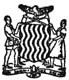 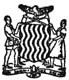 REPUBLIC OF ZAMBIAThe Mines and Minerals Development Act, 2008 (Act No. 7 of  2008The Mines and Minerals Development (General) Regulations,  2008Applicant	DateOfficer	DateFOR OFFICIAL USE ONLYReceived    by:____________________________________	STAMP OfficerAmount Received   	Serial No. of  application: 	Form II (Regulation  9(2))(To  be  completed  in triplicate)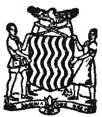 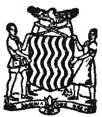 REPUBLIC OF ZAMBIAThe Mines and Minerals Development Act, 2008 (Act No. 7 of  2008The Mines and Minerals Development (General) Regulations,   2008Applicant	DateOfficer	DateFOR OFFICIAL USE ONLYReceived    by:____________________________________	STAMP OfficerAmount Received   	Serial No. of  application: 	Form III (Regulation  10 (1))(To  be  completed  in triplicate)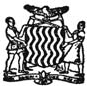 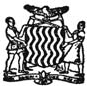 REPUBLIC  OF ZAMBIAThe Mines and Minerals Development Act, 2008 (Act  No.  7  of 2008The  Mines  and  Minerals  Development (General)  Regulations, 2008Applicant	DateOfficer	DateFOR OFFICIAL USE ONLYReceived    by:____________________________________	STAMP OfficerAmount Received   	Serial No. of  application: 	Form IV (Regulation  10 (2))(To  be  completed  in triplicate)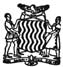 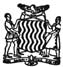 REPUBLIC OF ZAMBIAThe Mines and Minerals Development Act, 2008 (Act No. 7 of  2008The Mines and Minerals Development (General) Regulations,   2008I,…………………………………………….do hereby declare that the information given above is true and correct to the best of my knowledge and belief.*Signature…...............……………………………… Date………….....................……………………….Applicant	DateOfficer	DateFOR OFFICIAL USE ONLYReceived    by:____________________________________	STAMP OfficerAmount Received   	Serial No. of  application: 	*Note: Any declaration in this application which is to the knowledge of the maker, false or untrue, shall render this application  void  ab initio.Serial  No.  of application………………………………………….Form III (Regulation 10 (1))(To be completed in triplicate)REPUBLIC OF ZAMBIAThe Mines and Minerals Development Act, 2008 (Act No. 7 of 2008The Mines and Minerals Development (General) Regulations, 2008APPLICATION FOR A MINERAL PROCESSING LICENCEShaded fields for official use only Licence codeDate and TimeInformation Required	Information ProvidedPeriodMineral3Names of applicant(s)(b) Type of applicantindividual CompanyCooperative	*Partnership4	(a)Date of Birth(dd/mm/yyyy)(b) Nationality (c) identity card (National Registration Card) No. or Passport No. – (attach   copies)5Applicant’s  AddressTel:Fax:E-mail6	(a) Company Registration No.(attach copies of certificate of    regulation)Company Registration No.Signature of Applicant (individual or authorized company    representative)Shareholders – (Attach copies of identity cards and companies Form 2 issued under the Companies Act, Cap. 388)Shareholder Share held NationalityNRC/Passport  No.Attach copiesDirectors  Director    Share held	Nationality	NRC/Passport No.Company Chief Executiveofficer	Name	NationalityCompany Secretary   Name	NationalityCurrent Mining Rights or licences in Zambia, if any by applicant Mining Right or Licence(Type & Licence  No.	Country and location Area (km²)(a)(b)(c)(d)(e)(f)(a)(b)(c)(d)(e)(f)(a)(b)(c)(d)(e)(f)Previously held mining rights or licences in Zambia, if any, by applicant	Mining right or licence (Type & Licence No.)Country and location Area (km²)(a)(b)(c)(d)(e)(f)	(a)(b)(c)(d)(e)(f)(a)(b)(c)(d)(e)(f)Current held mining rights or licences in Zambia, if any by subsidiary companiesMining Right or Licence(Type & Licence No. Country  and locationArea (km²)(a)(b)(c)(d)(e)(f)(a)(b)(c)(d)(e)(f)(a)(b)(c)(d)(e)(f)Current held mining rights or licences in other countries by applicant	Mining Right or Licence(Type & Licence No.Country and location Area (km²)(a)(b)(c)(d)(e)(f)(a)(b)(c)(d)(e)(f)(a)(b)(c)(d)(e)(f)(a) Have you been convicted of an offence involving fraud or dishonesty or of any offence under the Mines and Mineral Development Act No. 7 of 2008, or any other law within or outside Zambia?If yes, specify details…………………………………………………………………………………………Nature of offence……………………………………………………………………………………………..Date ofon…iCcton…vi ………………………………………………………………………………………Sencet………………………………………………………………………………………………………b)( Have you been declared bankrupt, or if a company, have you been in  liquidation?If yes, specify details…………………………………………………………………………………………Have you ever applied for a mining right or licence in Zambia? If yes, please givedetail………………………………………………………………………………………………………….Mining right or licence applied  forLocation	Area (km²)	Date of ApplicationStatus of application	— Granted	—Rejected—PendingArea applied for (all coordinates in exact multiple of 6 seconds, latitude/ longitude format. degree Minute-Second format Arc 1950)Location Province DistrictLocality(a)Size (in Sq. Km) *Large –scale Mining licencearea-not  exceeding 250km²Coordinate	Latitudes(S)	Longitude (E)CornerCornerCornerCorner	DD	M	M	SS	D	D	MM	S	S1234Corner	CornerCornerCorner	56789Corner	Corner	101112AppendicesAppendix No. 1	A comprehensive statement of  the mineral deposits in the area over which the licene is sought (should include details of all known minerals proved, estimated or inferred, ore resources and mining conditions).Appendix No. 2	Proposed  programme of (*prospecting) and mining operations (should include a forecast of capital investment, the estimated recovery rate of ore and mineral products, and the proposed treatment and disposal of ore and mineral recovered).Appendix No. 3	Environmental  Management  Plan (should include proposals for prevention of pollution, treatment of waste, protection and reclamation of land and water resources and for eliminating or minimizing adverse effects on the  environment).Appendix No. 4Details  of  expected  infrastructure requirements.training of citizens of Zambia. business development.Appendix No. 5	Proposals  for  employment and Appendix No. 6	Proposal for promotion of   localAppendix No. 7	Taxclearance certificate issued under Income Tax Act (Cap.   323)Appendix No. 8	Plan of proposed mining   area. Appendix No. 9	Plan and description of   mine,processing facilities and  proposed disposal   sites.Appendix No. 10	Copy  of  licence issued under the Ionizing Radiation Protection Act,  No. 15 of  2005.Appendix No. 11 Programme  to  educate  persons in the vicinity of the mine or plant on safety, health and the environmental in relation to radiation.Appendix No. 12 Programme to assist authority outside the mining area in planning and preparing to limit adverse effects of radiationAppendix No. 13Proposed programme for selecting, using and maintenance of personal protective equipment.Appendix No. 14 Proposed training programme for workers in relation to radiation  safety.Appendix No. 15 Proposed ventilation and dust control  methods  and  associated equipmentAppendix No. 16Proposed security measures during mining, processing storage, transportation (including measure to alert the holder of acts of sabotage.Appendix No. 17 Storage, transportation and marketing arrangement in conformity with the Nuclear Non-Proliferation Treaty (NPT).Director may require. Application FeeAppendix No. 18   Any further information which  the…………………………………………………………………………………Applicant	Date……………………………………………..………………………………………Officer	DateFOR OFFICIAL USE ONLYReceived by:……………………………………………………..	STAMPOfficerAmount Received……………………………………………….. Serial  No.  of application………………………………………….Form IV (Regulation 10 (2))(To be completed in triplicate)REPUBLIC OF ZAMBIAThe Mines and Minerals Development Act, 2008 (Act No. 7 of 2008The Mines and Minerals Development (General) Regulations, 2008APPLICATION FOR GEMSTONE SALES CERTIFICATEShaded fields for official use only Licence codeDate and TimeInformation Required	Information Provided1	(a) Name(s) of applicant   (s)(b)Maiden name(c) Typeof applicant(a) Date of Birth(dd/mm/yyyy)(b) Nationality (c) identity card (National Registration Card) No. or Passport No. – (attach copies)Applicant’s AddressTel:Fax:E-mail 4Residential addressType of GemstonesParticulars of FinanceName and address of bankers(b) Telephone No.(c) Fax No.(d) E-mail(Financial reference (0ther then own bankers)(a)(b)AppendicesAppendix No. 1	Copy of National Registration Card or   Passport Appendix No. 2	Bank account statement or letter from   bankAppendix No. 3	Copies of trading (Gemstone buying and sales)     returns, where applicableAppendix No. 4   Details  of  other assetsApplication Fee I,…………………………………………….do hereby declare that the information given above is true and correct to the best of my knowledge and belief.*Signature…………………………………Date………………………………….…………………………………………………………………………………Applicant	Date……………………………………………..………………………………………Officer	DateFOR OFFICIAL USE ONLYReceived by:……………………………………………………..	STAMPOfficerAmount Received……………………………………………….. Serial  No.  of application………………………………………….*Note: Any declaration in this application which is to the knowledge of the maker, false or untrue, shall render this application void ab initio.Form V (Regulation 11)(To be completed in triplicate)REPUBLIC OF ZAMBIAThe Mines and Minerals Development Act, 2008 (Act No. 7 of 2008The Mines and Minerals Development (General) Regulations, 2008APPLICATION FOR AN ANNUAL OPERATING PERMITShaded fields for official use only Licence codeDate and TimeInformation Required	Information ProvidedMining Right or Licence No.(a) Names of applicant(s)(b) Type ofapplicantindividualCompany	CooperativePartnership3	(a)Date of Birth(dd/mm/yyyy)(b) Nationality (c) identity card (National Registration Card) No. or Passport No. – (attach   copies)4Applicant’s  AddressTel:Fax:E-mail(a) Company Registration No. (attach copies of certificate of registration issued under the Companies Act, Cap. 388)Shareholders – (Attach copies of identity cards). Shareholder Share held	Nationality	NRC/Passport No.Attach copiesDirectors   Director   Share held	Nationality	NRC/Passport No.Company Chief Executiveofficer	Name	NationalityCompany Secretary Name	NationalityAppendicesAppendix No. 1 Safety, health and environmental report, (includes status of environmental management plan over last one    year).Appendix No. 2Curricula Vitae of appointed competent persons (safety, health, environment and quality.Appendix No. 3	Details of lost time accidents and fatalities over    last one year.Appendix No. 4Pollution incident and measures taken    reports.Appendix No. 5 Employment  levels   (holders  and contractors).Appendix No. 6	Mining  method,  mineral   processing  methods and nay changes thereto over the last one year, equipment in operation and equipment procured in last one year.Appendix No. 7Status report on training school (mining, processing   plants, mechanical equipmentoperations and first aid). Application FeeDeclarationI,……………………………………………. hereby declare that the holder shall comply with the provision of the Mines and Minerals Development Act, No. 7 of 2008, the Explosives Act, Cap. 115 the Workers’ Compensation Act No. of 1999, and other relevant laws of  Zambia.Signature………………………………… Date………………………………….(Holder/Agent)…………………………………………………………………………………Officer	DateFOR OFFICIAL USE ONLYReceived by:……………………………………………………..	STAMPOfficer Received………………………………………………..Serial  No.  of application………………………………………….Form VI (Regulation 12)(To  be  completed  in triplicate)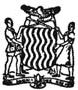 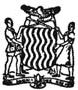 REPUBLIC OF ZAMBIAThe Mines and Minerals Development Act, 2008 (Act No. 7 of  2008The Mines and Minerals Development (General) Regulations,   2008*Delete  whichever  is  not applicableShareholders(attach copies of identity  cards	Shareholder	Shares held	Nationality	NRC/Passport No.............................................................................................................................................................................................................................................................................................................................................................................................................................................................................................................................................................................................................................................................................................................................................................................................................................................................................................................................................................Directors	Directror	Shares held	Nationality	NRC/Passport No.............................................................................................................................................................................................................................................................................................................................................................................................................................................................................................................................................................................................................................................................................................................................................................................................................................................................................................................................................................Compamy Chief ExecutiveOfficer	Name	NationalityCompany Secretary	Name	NationalityDestination of*export/importName and address ofreceientQuantity  and  value  of mineralcommodity to be exported/ImportedAppendicesExport PermitAppendix No. 1	Mineral analysis certificate issued by the Director of Geological  Survey. Appendix No. 2	Verification report on mineral royalty payment from the    Commissioner-General. Appendix No. 3	Security clearance by the Zambia Police    Force.Appendix No. 4	Copies of certified production returns made by the  holder.Appendix No. 5	Mining right or mineral processing licence or Gemstone sales  certificate.Import PermitAppendix No. 1	Supply contract documents Appendix No. 2	Mineral analysis report.Applicant	DateOfficer	DateFOR OFFICIAL USE ONLYReceived    by:____________________________________	STAMP OfficerAmount Received   	Serial No. of  application: 	Form VII (Regulation 13)(To  be  completed  in triplicate)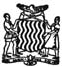 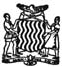 REPUBLIC OF ZAMBIAThe Mines and Minerals Development Act, 2008 (Act No. 7 of  2008The Mines and Minerals Development (General) Regulations,   2008Quantity and value of mineral commodity7      (a)  Company NameCompany AddressCompany Registration No. (attach copies of registration certificate issued under the Companies Act, Cap. 388)Shareholders(attach  copies  of identitycards	Shareholder	Shares held	Nationality	NRC/Passport No.............................................................................................................................................................................................................................................................................................................................................................................................................................................................................................................................................................................................................................................................................................................................................................................................................................................................................................................................................................Directors	Directror	Shares held	Nationality	NRC/Passport No.............................................................................................................................................................................................................................................................................................................................................................................................................................................................................................................................................................................................................................................................................................................................................................................................................................................................................................................................................................Compamy Chief ExecutiveOfficer	Name	NationalityCompany Secretary	Name	Nationality8	AppendicesAppendix No. 1	Copy of licence from Radiation Protection Authority  (acquisition, storage, transportation or exportAppendix No. 2	Security measures (endorsed by Inspector-General of Police    and the Office of the PresidentAppendix No. 3	Company registration detailsAppendix No. 4	Mineral analysis certificate issued by the Director of Geological  Survey.Apprication feeI declare that the recipient of this export consignment shall not, under any circumstances, return any arising nuclear fuel waste  to Zambia.Applicant	DateOfficer	DateFOR OFFICIAL USE ONLYReceived    by:____________________________________	STAMP OfficerAmount Received   	Serial No. of  application: 	Form VIII (Regulation 14)(To  be  completed  in triplicate)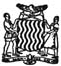 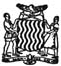 REPUBLIC OF ZAMBIAThe Mines and Minerals Development Act, 2008 (Act No. 7 of  2008The Mines and Minerals Development (General) Regulations,   2008Applicant	DateOfficer	DateFOR OFFICIAL USE ONLYReceived    by:____________________________________	STAMP OfficerAmount Received   	Serial No. of  application: 	Form IX (Regulation 15)(To  be  completed  in triplicate)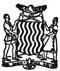 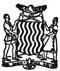 REPUBLIC OF ZAMBIAThe Mines and Minerals Development Act, 2008 (Act No. 7 of  2008The Mines and Minerals Development (General) Regulations,   2008Applicant	DateOfficer	DateFOR OFFICIAL USE ONLYReceived    by:____________________________________	STAMP OfficerAmount Received   	Serial No. of  application: 	Form X (Regulation  16 (1))(To  be  completed  in triplicate)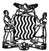 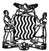 REPUBLIC OF ZAMBIAThe Mines and Minerals Development Act, 2008 (Act No. 7 of  2008The Mines and Minerals Development (General) Regulations,   2008.............................................................................................................................................Applicant	DateOfficer	DateFOR OFFICIAL USE ONLYReceived    by:____________________________________	STAMP OfficerAmount Received   	Serial No. of  application: 	Form XI (Regulation  16 (2))(To  be  completed  in triplicate)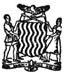 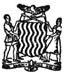 REPUBLIC OF ZAMBIAThe Mines and Minerals Development Act, 2008 (Act No. 7 of  2008The Mines and Minerals Development (General) Regulations,   2008Applicant	DateOfficer	DateFOR OFFICIAL USE ONLYReceived    by:____________________________________	STAMP OfficerAmount Received   	Serial No. of  application: 	Form XII (Regulation  17)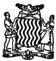 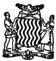 REPUBLIC OF ZAMBIAThe Mines and Minerals Development Act, 2008 (Act No. 7 of  2008The Mines and Minerals Development (General) Regulations, 2008 FORM OFAUTHORISATION OFAGENTHere insert the full names of theperson authorising, and in the case of a company, the name of  the DirectorHere insert name and address of agentHere state the particular matter or proceeding for which the agent is appointed, givingthe reference  number if known.Here state nationality of principalTo be signed by person appointing the agentHere insert the full trade orbusiness address of principalI/we(1)………………………………………………………..............................................................................have appointed (2)……………………………………………….....................................................................of…………………………………………………………………......................................................................to act as my/our agent for (3)……………………………………...………………….........................................................................................................................................................................................................................and request that all notices, requisition and communications relating thereto may be sent to such agent at the above  address.I/we have hereby revoke all previous authorisations, if any, in respect of the same matter or proceedings.I/we hereby declare that I am/we are in (4)………………………...................................................Dated this…..............……..day of…………….................................………..20……….....……….. (5)……………………………….......................................................................................Signature  of principalAddress (6)………………………………………………………........................................................Dated this…………..…..day of…………..............................................……20…………..................(5)………………………………........................................................................................Signature of agentAddress (6)………………………………………………………........................................................Form XIII (Regulation  20)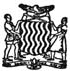 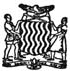 REPUBLIC OF ZAMBIAThe Mines and Minerals Development Act, 2008 (Act No. 7 of  2008The Mines and Minerals Development (General) Regulations,  2008REQUEST FOR FURTHER PARTICULARSHere insert the full names and address of theapplicantHere insert the reference No. of the application and the type of applicationTo (1)…………………………………………………………………………………......................................…………………………………………………..……………………….............................................................……………………………………………............................................................................................................IN THE MATTER OF (2)…………………........................................................………….you are hereby(Application reference)requested to furnish the following information or documents in respect of your application: (a)………………..................................................................................................................................................... (b)……………………………………………………........................................................................................(c) ………………………………………….........................................................................................................(d)…………………………………….................................................................................................................within seven/fourteen days of this notice. If you fail to furnish the requested information within the stipulated period, your application will be treated as invalid and shall be rejected.Dated this……………..day of………………............................……………20…… .................(3)……………………………......... Signature of Cadastre OfficerThe Head of Mining Cadastre Mining Cadastre Office Exploration House Government RoadLusaka ZambiaForm XIV (Regulation  21)REPUBLIC OF ZAMBIAThe Mines and Minerals Development Act, 2008 (Act No. 7 of  2008The Mines and Minerals Development (General) Regulations, 2008 NOTICE OF SUCCESSFULAPPLICATIONTo (1)………...………………………………………...……………………………........................................Here insert the full names and address of applicantHere insert the reference No. of the applicationHere insert type of application………………………………………..……………………………………………………………………... IN THE MATTER OF (2) ………………………….......................................................................………youare hereby notified that your application for (3)…………………................................................................ has been accepted on the following    *conditions:(a)……………...................................................................................................................................................(b)………………..............................................................................................................................................(c)………………………..................................................................................................................................(d)…………………………………................................................................................................................Dated this ………………………….day of…………................................................……20……………......................................................................(Minister/Director/Director of Geological Survey/Director of Mines Safety)*Conditions may be attached on a separate sheet, if   necessaryForm XV (Regulation  22)REPUBLIC OF ZAMBIAThe Mines and Minerals Development Act, 2008 (Act No. 7 of  2008The Mines and Minerals Development (General) Regulations, 2008 NOTICE OF UNSUCCESSFUL APPLICATIONHere insert the full names and address of applicantHere insert the reference No. of the applicationHere insert type of application.To (1)……………………………………………………………...……………...............................................…………………………………………..……………………………………………………………………... IN THE MATTER OF (2) ………………………....................................................................……...……youare hereby notified that your application for (3)…………………................................................................ has been rejected on the following    grounds:(a)…………………………………………………………………...............................................................(b)………………………………………………………………..................................................................(c)…………………………………………………………………...............................................................(d)………………………………………………………………….............................................................Dated this …………………….day of………..........................................………20….....…............………………….....……………………….. (Signature  of  Minister/Director/Director ofGeological Survey/ Director of Mines Safety)THIRD SCHEDULE(Regulation 23 (1) and  (2))Form XVI (Regulation  23)REPUBLIC OF ZAMBIAThe Mines and Minerals Development Act, 2008 (Act No. 7 of  2008The Mines and Minerals Development (General) Regulations,  2008LICENCE No……………….PROSPECTING LICENCE(Section 16 of the Mines and Mineral Development Act, No. 7 of 2008)Holder’s name………………………………………………………………………………...............................................................Address…………………………………………………………………………………….................................................................. The prospecting area shall be the area described in the schedule and annexed hereto and bordered……………………………..on the Plan.The licence relates to the following minerals……………………………………………................................................................…………………………………………………………………………………………….....................................................................The licence is granted for a period of………………………..............commencing on the…….................................................…. day of………………………………………........................................The conditions of grant of the licence are as shown in the Annexures attached hereto.Issued at…………………………...............…this ………………….day of………………….............................................................………………………………. Director  of  Geological SurveyENDORSEMENT OF REGISTRATIONThis Prospecting Licence has this …….......……………….day of……….........................................................................…………............................................................................been registered in the Register.............................……………………………….Director  of  Geological SurveyRenewals and AmendmentsForm XVII (Regulation  23)REPUBLIC OF ZAMBIAThe Mines and Minerals Development Act, 2008 (Act No. 7 of  2008The Mines and Minerals Development (General) Regulations,  2008LICENCE No……………….LARGE-SCALE  MINING LICENCE(Section 27 of the Mines and Mineral Development Act, No. 7 of 2008)Holder’s name………………………………………………………………………………...............................................................Address…………………………………………………………………………………….................................................................... The mining area shall be the area described in the schedule and annexed hereto and bordered…………..............................…………………..on the Plan.The licence relates to the following minerals……………………………………………................................................................……………………………………………………………………………………………....................................................................The licence is granted for a period of……………………..........................…..commencing on the…….....................................…. day of……………………………………….................................................................................................................................................The conditions of grant of the licence are as shown in the Annexures attached hereto.Issued at………….....................…………………this ………….....……….day of………………….........................………………………................……….DirectorENDORSEMENT OF REGISTRATIONThis Large-Scale Mining Licence has this …….........……………….day of…………..............................................……….....................................................................been registered in the Register.…….............………………………….DirectorRenewals and AmendmentsForm XVIII (Regulation  23)REPUBLIC OF ZAMBIAThe Mines and Minerals Development Act, 2008 (Act No. 7 of  2008The Mines and Minerals Development (General) Regulations,  2008LICENCE No……………….LARGE-SCALE GEMSTONE LICENCE(Section 38 of the Mines and Mineral Development Act, No. 7 of 2008)Holder’s name……………………………………………………………………………….................................................................Address…………………………………………………………………………………….................................................................... The mining area shall be the area described in the schedule and annexed hereto and bordered……………………………..................................on the Plan.The licence relates to the following minerals……………………………………………................................................................……………………………………………………………………………………………....................................................................The licence is granted for a period of……………………....................................…..commencing on the………. ...........................day of………………………………………...................................................................The conditions of grant of the licence are as shown in the Annexures attached hereto.Issued at…………..........…………………this ……....…………….day of…………………......................................…………….....................………………….DirectorENDORSEMENT OF REGISTRATIONThis Large-Scale Gemstone Licence has this ………….........………….day of………………….......................................................................................................been registered in the Register......................................……………………………….DirectorRenewals and AmendmentsREPUBLIC OF ZAMBIAThe Mines and Minerals Development Act, 2008 (Act No. 7 of  2008The Mines and Minerals Development (General) Regulations,  2008PERMIT No……………….PROSPECTING PERMIT(Section 49 of the Mines and Mineral Development Act, No. 7 of 2008)Holder’s name………………………………………………………………………………..............................................................Address……………………………………………………………………………………................................................................. The prospecting area shall be the area described in the schedule and annexed hereto and bordered……………………………..................................on the Plan.The permit relates to the following minerals…………………………………………….................................................................…………………………………………………………………………………………….....................................................................The permit is granted for a period of………………………........................commencing on the………. ......................................... day of………………………………………................................................................................................................................................The conditions of grant of the permit are as shown in the Annexures attached hereto.Issued at…………………...........…………this ………….................……….day of…………………..............................................………......................……………………….Director  of  Geological SurveyENDORSEMENT OF REGISTRATIONThis Prospecting Permit has this …………………...........................….day of…………………...................................................................................................been registered in the Register.…………………......................……………. Director  of  Geological SurveyAmendmentsREPUBLIC OF ZAMBIAThe Mines and Minerals Development Act, 2008 (Act No. 7 of  2008The Mines and Minerals Development (General) Regulations,  2008LICENCE No……………….SMALL-SCALE MINING LICENCE(Section 56 of the Mines and Mineral Development Act, No. 7 of 2008)Holder’s name………………………………………………………………………………................................................................Address…………………………………………………………………………………….................................................................. The mining areas shall be the area described in the schedule and annexed hereto and bordered……………………………..................................on the Plan.The licence relates to the following minerals……………………………………………................................................................…………………………………………………………………………………………….....................................................................The licence is granted for a period of……………….............………..commencing on the………. ................................................. day of………………………………………...............................................................................................................................................The conditions of grant of the licence are as shown in the Annexures attached hereto.Issued at………………………...……this ………………….day of…………………................................................…………………….......................………….DirectorENDORSEMENT OF REGISTRATIONThis Small-Scale Mining Licence has this ………………………………………..day of…………………..............................................................................................been registered in the Register.…………………...........................…………….DirectorForm XX (Regulation  23)REPUBLIC OF ZAMBIAThe Mines and Minerals Development Act, 2008 (Act No. 7 of  2008The Mines and Minerals Development (General) Regulations,  2008LICENCE No……………….SMALL-SCALE MINING LICENCE(Section 56 of the Mines and Mineral Development Act, No. 7 of 2008)Holder’s name………………………………………………………………………………................................................................Address…………………………………………………………………………………….................................................................. The mining areas shall be the area described in the schedule and annexed hereto and bordered……………………………..................................on the Plan.The licence relates to the following minerals……………………………………………................................................................…………………………………………………………………………………………….....................................................................The licence is granted for a period of……………….............………..commencing on the………. ................................................. day of………………………………………...............................................................................................................................................The conditions of grant of the licence are as shown in the Annexures attached hereto.Issued at………………………...……this ………………….day of…………………................................................…………………….......................………….DirectorENDORSEMENT OF REGISTRATIONThis Small-Scale Mining Licence has this ………………………………………..day of…………………..............................................................................................been registered in the Register.…………………...........................…………….DirectorRenewals and AmendmentsForm XXI (Regulation  23)REPUBLIC OF ZAMBIAThe Mines and Minerals Development Act, 2008 (Act No. 7 of  2008The Mines and Minerals Development (General) Regulations,  2008LICENCE No……………….SMALL-SCALE GEMSTONE LICENCE(Section 66 of the Mines and Mineral Development Act, No. 7 of 2008)Holder’s name………………………………………………………………………………..............................................................Address…………………………………………………………………………………….................................................................The      mining      areas      shall      be    the	area     described      in     the	schedule      and      annexed     hereto  and bordered……………………………..................................on the Plan.The licence relates to the following minerals……………………………………………................................................................……………………………………………………………………………………………....................................................................The licence is granted for a period of……………………....…..commencing on the………........................................................... day of………………………………………...............................................................................................................................................The conditions of grant of the licence are as shown in the Annexures attached hereto.Issued at…………………...…………this ……....…………….day of…………………............................................……………………..................………….DirectorENDORSEMENT OF REGISTRATIONThis Small-Scale Gemstone Licence has this ………………………………………..day of…………………..............................................................................been registered in the Register.…….....................………………………….DirectorRenewals and AmendmentsForm XXII (Regulation 23)REPUBLIC OF ZAMBIAThe Mines and Minerals Development Act, 2008 (Act No. 7 of  2008The Mines and Minerals Development (General) Regulations,  2008LICENCE No……………….ARTISAN’S  MINING LICENCE(Section 75 of the Mines and Mineral Development Act, No. 7 of 2008)Holder’s name………………………………………………………………………………................................................................Address……………………………………………………………………………………....................................................................The      mining      areas      shall      be    the	area     described      in     the	schedule      and      annexed     hereto  and bordered……………………………..................................on the Plan.The right relates to the following minerals……………………………………………....................................................................……………………………………………………………………………………………....................................................................The right is granted for a period of………………………........commencing on the………............................................................. day of………………………………………...............................The conditions of grant of the licence are as shown in the Annexures attached hereto.Issued at……………………………this ……….......………….day of………………….............................................…………………….................………….DirectorENDORSEMENT OF REGISTRATIONThis Artisan’s Mining Right has this ………………………………………..day of…………………...................................................................................................been registered in the Register.…………..........................…………………….DirectorRenewals and AmendmentsForm XXIII (Regulation  23)REPUBLIC OF ZAMBIAThe Mines and Minerals Development Act, 2008 (Act No. 7 of  2008The Mines and Minerals Development (General) Regulations,  2008LICENCE No……………….MINERAL PROCESSING LICENCE(Section 84 of the Mines and Mineral Development Act, No. 7 of 2008)Holder’s name………………………………………………………………………………...............................................................Address……………………………………………………………………………………...................................................................The mineral processsing area shall be the area described in the schedule and annexed hereto and bordered…………….......………………..on the Plan.The licence relates to the following minerals……………………………………………................................................................…………………………………………………………………………………………….....................................................................The licence is granted for a period of……………..........…………..commencing on the………..................................................... day of………………………………………..............................................................................................................................................The conditions of grant of the licence are as shown in the Annexures attached hereto.Issued at……………………….....……this ….....……………….day of………………….........................................…………...........……………………. Director  of  Geological SurveyENDORSEMENT OF REGISTRATIONThis Mineral Processing Licence has this ………………………………………..day of……….................................…………........................................................been registered in the Register.…………...........……………………. Director  of  Geological SurveyRenewals and AmendmentsForm XXIV (Regulation  23)REPUBLIC OF ZAMBIAThe Mines and Minerals Development Act, 2008 (Act No. 7 of  2008The Mines and Minerals Development (General) Regulations,  2008CERTIFICATE No……………….GEMSTONE SALES CERTIFICATE(Section 94 of the Mines and Mineral Development Act, No. 7 of   2008)(PART VII)Name of Holder………..…………………………………………………………………….................................................................Address…………………………………………………………………………………….................................................................. The certificate is valid for a period of one year commencing on  the.............................................………………day .............................................................of…………………………………………........The conditions of grant of the certificate  are as shown in the Annexures attached hereto.Issued at……………………...………this …….........…………….day of…………………........................................……………..............………………….DirectorENDORSEMENT OF REGISTRATIONThis Gemstone Sale Certificate has this……………………..........................…..day of……………............................................................................................................been registered in the Register.……….........................……………………….DirectorForm XXV (Regulation  23)REPUBLIC OF ZAMBIAThe Mines and Minerals Development Act, 2008 (Act No. 7 of  2008The Mines and Minerals Development (General) Regulations,  2008PERMIT No……………….ANNUAL  OPERATING PERMIT(Section 96 of the Mines and Mineral Development Act, No. 7 of 2008)Name of Holder………..……………………………………………………………………...............................................................Address…………………………………………………………………………………….................................................................. The permit relates to the following mining or mineral processing operations………………………………………...............………………………………………………………………………………………………................................................................The permit is granted for a period of ……………………commencing on the …………..day of…………………………………………………………………………..The conditions of grant of the permit  are as shown in the Annexures attached hereto.Issued at……………………………this ………................………….day of…………………..........................................................…………….....................………………….Director of Mines SafetyENDORSEMENT OF REGISTRATIONThis Gemstone Sale Certificate has this………………………..................day of…………….....................................................................................................................been registered in the Register...................……………………………….Director of Mines SafetyForm XXVI (Regulation  23)REPUBLIC OF ZAMBIAThe Mines and Minerals Development Act, 2008 (Act No. 7 of  2008The Mines and Minerals Development (General) Regulations,  2008PERMIT No……………….MINERAL IMPORT PERMIT(Section 106 of the Mines and Mineral Development Act, No. 7 of 2008)Importer’s name………..…………………………………………………………………...................................................................Address……………………………………………………………………………………..................................................................The permit relates to the following mining or mineral (or as per schedule attached)……………………………………………………………………………..............................................................................……………………………………………………………………………………………………........................................................ are valued at…………………………......................................................................................………….and being imported from:……………………………………………………………………………………………....................................................................……………………………………………………………………………………………....................................................................The permit is granted for a period of …………………..........................…commencing on the ………….......................................day of ………………………………………………………………………….......................................................................................The conditions of grant of the permit are as shown in the Annexures attached hereto.Issued at……………………….....……this …………...........……….day of…………………....................................……..................………………………….DirectorENDORSEMENT OF REGISTRATIONThis Mineral Import Permit has this………………………...................day of……………....................................................................................................................been registered in the Register.….........................…………………………….DirectorForm XXVII (Regulation  23)REPUBLIC OF ZAMBIAThe Mines and Minerals Development Act, 2008 (Act No. 7 of  2008The Mines and Minerals Development (General) Regulations,  2008PERMIT No……………….MINERAL EXPORT PERMIT(Section 106 of the Mines and Mineral Development Act, No. 7 of 2008)Exporter name………..…………………………………………………………………......................................................................Address……………………………………………………………………………………..................................................................The permit relates to the following minerals or mineral products (or as per attached schedule)…………………………………………………………………………………......................................................................................………………………………………………………………………………………………................................................................ valued  at…………............................…………….............................................................................…………….and  being exportedto ………………………………………………..............................................................……………………………………………..The permit is granted for a period of ……………….................……commencing on the …………................................................ day of …......................................…………… and is valid for ………….....................................................…………….shipments. The conditions of grant of the permit are as shown in the Annexures attached hereto.Issued at……………………….....……this ………….....……….day of………………….........................................……………………….....................……….DirectorENDORSEMENT OF REGISTRATIONThis Mineral Export Permit has this…………………….................…..day of……………....................................................................................................................been registered in the Register.……………………….................……….DirectorForm XXVIII (Regulation  23)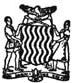 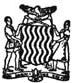 REPUBLIC  OF ZAMBIAThe Mines and Minerals Development Act, 2008 (Act  No.  7  of 2008The  Mines  and  Minerals  Development (General)  Regulations, 2008PERMIT  No……………….PERMIT  TO  ACQUIRE/STORE/TRANSPORT/SELL/EXPORT  RADIOACTIVE  MINERALS(Section 108  of  the  Mines and  Mineral Development Act, No.  7  of    2008)Name  of   Permit holder………..……………………………………………………………..........................Address…………………………………………………………………………………….................................Radiation  Protection Authority  Licence No………………………………………………........................The  permit relates to  the  following mineral   products……………………….…………….......................……………………………………………………………………………………………...................................valued  at………….............................................………………………….and  being  procured from:……………………………………………………………………………………………................................... The permit is granted for a period of ………………….....…commencing on the …………................. day of ……………………………………………and is valid for…………....................……………………..shipment for the purpose of……………………………………………………………............................... The  conditions of  grant of  the  permit are  as  shown in  the Annexures attached   hereto.Issued at……………………………this ………………….day of………………….......................……………………………….MinisterENDORSEMENT  OF REGISTRATIONThis   Permit  has  this………………………................day of…………….....................................................................................been  registered  in  the Register.……………………………….MinisterForm XXVIX (Regulation  23)REPUBLIC  OF ZAMBIAThe Mines and Minerals Development Act, 2008 (Act  No.  7  of 2008The  Mines  and  Minerals  Development (General)  Regulations, 2008PERMIT  No……………….MINERAL ANALYSIS  LABORATORY PERMIT(Section 126   of  the  Mines and  Mineral Development Act, No.  7  of    2008)Holder’s name………………………………………………………………………………..............................Address…………………………………………………………………………………….................................. The  permit relates to  the  following area of  mineral analysis    competence……………………………........................................................................................................................................................The  permit is  granted   for  a  period of…………………..commencing on  the   ………...........................day of…………………………………………………………………………………………….......................... The   conditions of grant of the permit are as shown in the Annexures   attached hereto.Issued  at……………………………this………………………..day of……………………............................……………………….....……………. Director  of  Geological SurveyENDORSEMENT  OF REGISTRATIONThis Mineral Analysis Laboratory Permit has  this …………………..day     of……………................................................................been  registered  in  the Register..........……………………………. Director  of  Geological SurveyForm XXX (Regulation  23)REPUBLIC  OF ZAMBIAThe Mines and Minerals Development Act, 2008 (Act  No.  7  of 2008The  Mines  and  Minerals  Development (General)  Regulations, 2008CERTIFICATE No……………….MINERAL ANALYSIS CERTIFICATE(Section 124   of  the  Mines and  Mineral Development Act, No.  7  of    2008Client’s name………………………………………………………………………………...............................Mining  Right  or  Licence  No.  (where   applicable)………………………………………….........................Address……………………………………………………………………………………..................................The certificate relates to mineral or minerals products analysed as follows (or as per attached schedule).The  conditions of  grant of  the  certificate are  as  shown in  the Annexures attached    hereto.Issued at…………………………….this ………………..day of………………………….................................................Director  of  Geological SurveyENDORSEMENT  OF REGISTRATIONThis  Mineral Analysis  Certificate   has  this  …………………..day of…………….................................……………………………....………….been registered in the  Register...................……………………………. Director  of  Geological SurveyForm XXXI (Regulation  23)REPUBLIC  OF ZAMBIAThe Mines and Minerals Development Act, 2008 (Act  No.  7  of 2008The  Mines  and  Minerals  Development (General)  Regulations, 2008CERTIFICATE No……………….VALUATION CERTIFICATE(Section 124  of  the  Mines and  Mineral Development Act, No.  7  of    2008)Client’s name………………………………………………………………………………...............................Mining  Right  or  Licence  No.  (where   applicable)………………………………………….........................Address……………………………………………………………………………………..................................……………………………………………………………………………………………...................................The certificate relates to mineral or minerals products value as follows (or as per attached schedule)The  conditions of  grant of  the  certificate are  as  shown in  the Annexures attached    hereto.Issued at………………….this ………………….day of………………………………........………………………….......………. Director  of  Geological SurveyENDORSEMENT  OF REGISTRATIONThis Valuation  Certificate  has  this  ……………….........….day of…………………..............................................................................been  registered  in  the Register......................................................Director  of  Geological SurveyForm XXXII (Regulation 23)REPUBLIC  OF ZAMBIAThe Mines and Minerals Development Act, 2008 (Act  No.  7  of 2008The  Mines  and  Minerals  Development (General)  Regulations, 2008PERMIT No……….ANNUAL  GEOLOGICAL/MINING  CONSULTANCY PERMIT(Section 126  of  the  Mines and  Mineral Development Act, No.  7  of    2008)Holder’s name………………………………………………………………………………..............................Address…………………………………………………………………………………….................................. The  permit relates to  the  following areas of   competence………………………………….....................………………………………………………………………………………………………................................The permit is granted for a period of…………………….commencing on the……….......................... day of…………………………….........................................................The conditions of grant of the permit area as shown in the Annexures attached hereto.Issued at……………………..this ……………………day of……………………………......................................………………………………………………. Director of Geological Survey/Director of Mines   SafetyENDORSEMENT OF REGISTRATIONThis Annual Geological/Mining Consultancy Permit has this………………...........................................................……day of....................................................……………………been registered in the Register............................……………………………………………. Director of Geological Survey/Director of Mines   SafetyFOURTH SCHEDULE(Regulation 23(3)CONDITIONS OF LICENCES, CERTIFICATES AND PERMITSCONDITIONS OF GRANT OFA LARGE-SCALE MINING LICENCEThe holder shall—develop the mining area in accordance with the approved programme of mining operations;execute the environmental management plan;implement the local business development programme;employ and train Zambians in accordance with the approved program;demarcate the mining area and keep it demarcated;pay mineral royalty in accordance with the Mines and Minerals Development Act, 2008 and the Income Tax Act, Cap. 232;maintain at the holder’s office complete and accurate technical and financial records of the mining operations;permit authorised officer, at any time, to inspect all records, mining and mineral processing operations;submit statutory reports and any other information concerning the mining or mineral processing operations;submit a copy of the annual audited financial statement within three months of the end of each financial year;submit reports on external supplies of ore, concentrates, tailings, slimes or any other mineral fed to the plant.provide current information on recovery from ores, mineral products, production costs and sales;conduct operations only upon meeting the requirements of the Environmental Protection and Pollution Control Act, Cap. 204 and upon obtaining an annual operating permit under the Mines and Minerals Development Act, 2008;contribute to the Environmental Protection Fund as required under the Mines and Mineral Development Act, 2008;obtain appropriate insurance for all phases of the mining operations;give preference to Zambia Products and services;submit a Pegging Certificate for approval within three months of grant of licence; andcomply with the provisions of the Mines and Mineral Development Act, 2008 and other relevant laws of Zambia.No illegal mining and trade is permitted in the licensed area.The holder shall not enter into agreement or transfer of the licence without the prior consent of the Minister.The Holder shall be liable for any harm or damage caused by mining or mineral processing operations and shall compensate any person to whom harm or damage is caused.The holder shall not exercise any rights under the licence without prior consent of legal occupiers of land or local chiefs.Other terms and conditions are as follow:......................................................................................................................................CONDITIONS OF GRANT OF A PROSPECTING LICENCEThe holder shall—pay the relevant taxes under the Income Tax Act, Cap. 323;promote local business development;execute the environmental management plan;employ and train Zambians;execute the programme of prospecting;commence the prospecting operations within ninety days of grant of the licence;give notification of any discover;give preference to Zambia products and services;permanently preserve make safe any water boreholes and surrender water rights on expiry of licence;surrender to Government the drill cores and other mineral samples;remove, within sixty days of the expiry, cancellation or termination of the prospecting licence, any camp, temporary, building or machinery and repair or make good any damage as required under the Mines and Minerals Development Act, 2008;keep and preserve such records as the Minister may prescribe in relation to the environment;submit quarterly reports to the Director of Geological Survey, Director of Mines and Director of Mines Safety in both hard and electronic copies;keep full and accurate records of the prospecting operations, at the holder’s office;contribute to the Environmental Protection Fund as required under the Mines and Mineral Development Act, 2008;obtain appropriate insurance for all phases of its operation;submit a pegging certificate for approval within three months of grant of the licence; andcomply with the provisions of the Mines and Minerals Development Act, 2008 and other relevant laws of Zambia.The holder shall be liable for any harm or damage caused by the prospecting operations and shall compensate any person to whom any harm or damage is caused.The holder shall not exercise any rights under the licence without prior consent of legal occupiers of land or local chiefs.Other terms and conditions are as follows:……………………………………………………………………………………..CONDITIONS OF GRANT OFA SMALL-SCALE MINING LICENCEA holder shall—develop the mining area in accordance with the approved programme of mining operation;execute the environmental management plan;demarcate the mining area and keep it demarcated;pay mineral royalty in accordance with the Mines and Minerals Development Act, 2008 and the Income Tax Act, Cap. 232;maintain at the holder’s office, complete and accurate technical and financial records of mining operations;permit authorised officers, at any time, to inspect all records, mining or mineral processing operations;submit statutory reports, records and any other information concerning mining operations;submit copies of annual audited financial statement within three months of the end of financial year;submit reports on external supplies or ore, concentrates, tailing slimes or any other mineral fed to the plant;provide current information on recovery from ore, mineral products, production costs and sales;conduct operations only upon meeting the requirements under the Environmental Protection and Pollution Control Act, Cap. 204 and upon obtaining an annual operating permit under the Mines and Minerals Development Act, 2008;contribute to the Environmental Protection Fund as required under the Mines and Minerals Development Act, 2008;obtain appropriate insurance for phases of its operations;submit a Pegging Certificate for approval within three months of grant of licence; andcomply with the provisions of the Mines and Mineral Development Act, 2008 and other relevant laws of Zambia.No illegal mining and trade are permitted in the mining area.The holder shall not enter into any agreements or transfer the licence without the prior consent of the Director.The holder shall be liable for any harm or damage caused by the mineral processing or mining operations and shall compensate any person to whom harm or damage is caused.The holder shall not exercise any rights under the licence without prior consent of legal occupiers of land or local chiefs.Other terms and conditions are as follows:............................................................................................................................................................................................................................................................................................................CONDITIONS OF GRANT OFA LARGE SCALE GEMSTONE LICENCEThe holder shall—comply with the plan for cutting, polishing and faceting gemstones in Zambia;develop the mining area in accordance with approved programme of mining operations;execute the environmental management plan;implement the local business development programme;employ and train Zambians in accordance with the approved program;demarcate the mining area and keep it demarcated;pay mineral royalty in accordance with the Mines and Minerals Development Act, 2008 and the Income Tax Act, Cap. 232;maintain at the holder’s office, complete and accurate technical and financial records of mining operations;permit authorised officers, at any time, to inspect all records, mining or mineral processing operations;submit statutory reports, records and any other information concerning mining operations;submit a copy of annual audited financial statement within three months of the end of financial year;submit reports on external supplies or ore, concentrates, tailing slimes or any other mineral fed to the plant;provide current information on recovery from ore, mineral products, production costs and sales;conduct operations only upon meeting the requirements under the Environmental Protection and Pollution Control Act, Cap. 204 and upon obtaining an annual operating permit under the Mines and Minerals Development Act, 2008;contribute to the Environmental Protection Fund as required under the Mines and Minerals Development Act, 2008;obtain appropriate insurance for all phases of the mining operations;(p)	give preference to Zambian products and services;submit a Pegging Certificate for approval within three months of grant of the licence; andthe holder shall comply with the provisions of the Mines and Mineral Development Act, 2008 and other relevant laws of Zambia.No illegal mining and trade is permitted in the licensed area.The holder shall not enter into any agreements or transfer the licence without the prior consent of the Minister.The holder shall be liable for any harm or damage caused by the mineral processing operations and shall compensate any person to whom harm or damage is caused.The holder shall not exercise any rights under the licence without prior consent of legal occupiers of land or local chiefs.Other terms and conditions are as follows:......................................................................................................................................................CONDITIONS OF GRANT OF A MINERAL PROCESSING LICENCEThe holder shall—pay taxes under the Income Tax Act, Cap. 323;pay mineral royalty;commence operations within twelve months of the grant;execute the approved program of mineral processing operations;expend not less than the approved amount on mineral processing operations;submit reports on sources of ore, concentrates, tailing, slimes or any other mineral fed to the plant;submit mineral and production returns;execute the environmental management plan;provide current information on recovery from ores, mineral products, production costs and sales;conduct operations only upon meeting the requirements of the Environmental Protection and Pollution Control Act, Cap. 204 and upon obtaining an annual operating permit under the Mines and Mineral Development Act, 2008;contribute to the Environmental Protection Fund as required under the Mines and Mineral Development Act, 2008;obtain appropriate insurance for all phases of its operations;submit a pegging certificate for approval within three months of grant of licence; andcomply with the provisions of the Mines and Minerals Development Act, 2008 and other relevant laws of Zambia.The holder shall not enter into any agreements or transfer the licence without the prior consent of the Minister.The holder shall be liable for any harm or damage caused by the mineral processing operations and shall compensate any person to whom harm or damage is caused.The holder shall not exercise any rights under the licence without prior consent of legal occupiers of land or local chiefs.Other terms and conditions are as follows:......................................................................................................................................CONDITIONS OF GRANT OF SMALL-SCALE GEMSTONE LICENCEThe holder shall—develop the mining area in accordance with the approved programme of mining operations;execute the environmental management plan;demarcate the mining area and keep it demarcated;pay mineral royalty in accordance with the Mines and Minerals Development Act, 2008 and the Income Tax Act, Cap. 323;maintain complete and accurate technical and financial records of mining operations at the holder’s office;permit authorised officer, at any time, to inspect all records, mining or mineral processing operations;submit statutory reports, records and any other information concerning mining operations;(j)	submit a copy of annual audited financial statement within three months   of the end of financial year;submit reports on external supplies or ore, concentrates, tailing slimes or any other mineral fed to the plant;submit mineral production and labour returns monthly;provide current information on recovery from ore, mineral products, production costs and sales;conduct operations only upon meeting the requirements under theEnvironmental Protection and Pollution Control Act, Cap. 204 and upon obtaining an annual operating permit under the Mines and Minerals Development Act, 2008;contribute to the Environmental Protection Fund as required under the Mines and Minerals Development Act, 2008;obtain appropriate insurance for all phases of the mining operations;submit a Pegging Certificate for approval within three months of grant of the licence; andcomply with the provisions of the Mines and Mineral Development Act, 2008 and other relevant laws of Zambia.The holder shall not enter into any agreements or transfer the licence without the prior consent of the Minister.No illegal mining and trade is permitted in the licensed area.The holder shall be liable for any harm or damage caused by the mineral processing operations and shall compensate any person to whom harm or damage is caused.The holder shall not exercise any rights under the licence without prior consent of legal occupiers of land or local chiefs.Other terms and conditions are as follows:......................................................................................................................................CONDITIONS OF GRANT OF AN ARTISAN’S MINING RIGHTThe holder shall—submit labour and mineral production returns;pay mineral royalty and other charges in accordance with the Mines and Mineral Development Act, 2008;execute the environmental project brief;maintain production and financial records at the holder’s office;provide current information on recovery from ores, mineral products, production costs and salesconduct operations only upon meeting the requirements under the Environmental Protection and Pollution Control Act, Cap. 204 and upon obtaining an annual operating permit under the Mines and Minerals Development Act, 2008;contribute to the Environmental Protection Fund as required under the Mines and Minerals Development Act, 2008;submit a Pegging Certificate for approval within three months of grant of the licence; andcomply with the provisions of the Mines and Mineral Development Act, 2008 and other relevant laws of Zambia.The holder shall be liable for any harm or damage caused by the mineral processing operations and shall compensate any person to whom harm or damage is caused.The holder shall not exercise any rights under the licence without prior consent of legal occupiers of land or local chiefs.Other terms and conditions are as follows:......................................................................................................................................CONDITIONS OF GRANT OF A PROSPECTING PERMITThe holder shall—pay the relevant taxes under the Income Tax Act, Cap. 323;execute the Environmental Management Plan;execute the programme of prospecting operations;commence the prospecting operations within ninety days of the grant;give notification of any discovered minerals or commercial deposits within thirty days of the discoverygive preference to Zambia products and services;permanently preserve make safe any water boreholes and surrender water rights on expiry of licence;surrender to Government without compensation, drill cores and any other mineral samples;remove, within sixty days of the expiry or termination of the prospecting permit, any camp, temporary building or machinery and repair or make good any damage as specified by the Director of Geological Survey;keep and preserve such records as the Minister may prescribe in relation to the environment;submit quarterly reports to the Director of Geological Survey, Director of Mines and Director of Mines Safety in both hard and electronic copies;keep full and accurate records, at the holder’s officer, of the prospecting operations;contribute to the Environmental Protection Fund as required under the Mines and Mineral Development Act, 2008;obtain appropriate insurance for all phases of its operation;submit a pegging certificate for approval within three months of grant of the licence; andcomply with the provisions of the Mines and Minerals Development Act, 2008 and other relevant laws of Zambia.The holder shall be liable for any harm or damage caused by the prospecting operations and shall compensate any person to whom any harm or damage is caused.The holder shall not exercise any rights under the licence without prior consent of legal occupiers of land or local chiefs.Other terms and conditions are as follows:…………………………………………………………………………………….........CONDITIONS OF GRANT OFAN ANNUAL OPERATING PERMITThe holder shall apply for renewal of the permit at least sixty days before the expiry of the current permit.An annual operating permit shall only be valid for the mining or mineral processing operation for which it is granted and shall not be transferable.Notwithstanding that the permit is granted for a period of one year, the Director of Mines Safety may revoke it any time before its expiry if the Director of Mines Safety is satisfied that the holder’s safety, health and environmental practices are contrary to the Mines and Minerals Development Act, 2008.The Director of Mines Safety may request the holder to remedy any defaults within a specified period before the grant of the annual operating permit.The mining operations shall be in compliance with the mining, explosives and environmental regulations.All employees at scheduled mines shall have valid pneumoconiosis certificates.The grant of an annual operating permit shall not relieve the holder from safety, health and environmental obligations under the Mines and Minerals Development Act, 2008.The holder shall comply with the provisions of the Mines and Minerals Development Act, 2008 and other relevant laws of Zambia.The other terms and conditions are as follows:.............................................................................................................................................................................................................................................................................................................CONDITIONS OF GRANT OFA MINERALANALYSIS LABORATORY PEMRITThe permit in not transferable to another laboratory.The permit holder shall, at all reasonable times, allow authorised officers to inspect the laboratory.The permit holder shall maintain standards acceptable to the Director of Geological Survey.The permit may be revoked on the occurrence of circumstances which threaten integrity and standards.The laboratory shall conduct mineral analysis operations in a professional and ethical manner and shall not assist any person to falsify analytical resultsThe holder shall comply with the provisions of the Mines and Mineral Development Act 2008 and other relevant law of Zambia.The other terms and conditions are as follows:.............................................................................................................................................................................................................................................................................................................CONDITIONS OF GRANT OF AN ANNUAL GEOLOGICAL OR MINING CONSULTANCY PERMITThe permit in not transferable to another consultancy.The permit holder shall, at all reasonable times, allow authorised officers to inspect the consultancy records.The permit holder shall maintain standards acceptable to the Director of Geological Survey and Director of Mines.The permit may be revoked on the occurrence of circumstances which threaten integrity and standards.The consultancy shall provide geological or mining technical services in a professional and ethical manner and shall not assist any person to falsify analytical results.The consultancy shall not use their office or address for communication between a mining right holder and any authorised officers under the Mines and Minerals Development Act, 2008.The holder shall comply with the provisions of the Mines and Minerals Development Act, 2008 and other relevant laws of Zambia.The other terms and conditions are as follows:.............................................................................................................................................................................................................................................................................................................CONDITIONS OF GRANT OF A GEMSTONE SALES CERTIFICATEThe holder shall submit monthly purchases and sales returns with the names and addresses of the sellers and purchasers.A holder shall make the records at all times available for inspections by an authorised officer.The holder shall comply with the provisions of the Mines and Minerals Development Act, 2008, and other relevant laws of Zambia.The other terms and conditions are follows:................................................................................................................................................................................................................................................................................................................CONDITIONS OF GRANT OFA MINERAL EXPORT PERMITA mineral export permit is not transferable.A mineral export permit shall not be applicable to radioactive minerals.The holder shall comply with the provisions of the Mines and Minerals Developments Act, 2008, and other relevant laws of Zambia.The other terms and conditions are as follows:...............................................................................................................................................................................................................................................................................................................CONDITIONS OF GRANT OF MINERAL IMPORT PERMITA mineral import permit is not transferable.A mineral import permit shall not be applicable to radioactive minerals.The holder shall comply with the provisions of the Mines and Minerals Developments Act, 2008, and other relevant laws of Zambia.The other terms and conditions are as follows:...............................................................................................................................................................................................................................................................................................................CONDITIONS OF GRANT OF RADIOACTIVE MINERAL PERMITThe holder shall not transfer the permit.The permit holder shall comply with the requirements of the Ionising Radiation Protection Act, 2005.The acquisition, storage, transportation, sale or export of radioactive minerals or concentrates shall be done in accordance with the Mines and Minerals Development (Prospecting, Mining and Milling of Uranium Ores, and other Radioactive Minerals) Regulations. 2008.The holder shall comply with the provisions of the Mines and Minerals Development Act, 2008 and other relevant laws of Zambia.The other terms and conditions are as follows:...............................................................................................................................................................................................................................................................................................................CONDITIONS OF GRANT OF A LARGE-SCALE MINING LICENCE FOR RADIOACTIVE MINERALThe holder shall—comply with the Nuclear-Proliferation Treaty (NPT) requirements;comply with programmes to assist authorities outside the mining area in planning and preparing to limit the adverse effects of any accidental release of radioactive substances;comply with the approved training programme for workers in relation to radiation safety;comply with approved ventilation and dust control methods and associated equipmentcomply with approved security measures during processing, storage and transportation;comply with approved marketing arrangement;develop the mining area in accordance with the approved programe of mining operation;execute the environmental management plan;implement the local business development programme;employ and train Zambians in accordance with approved program;demarcate the mining area and keep it demarcated;pay mineral royalty in accordance with the Mines and Minerals Development Act, 2008 and the Income Tax Act, Cap. 232;maintain at the holder’s office, complete and accurate technical and financial records of mining operations;permit authorised officers, at any time, to inspect all records, mining or mineral processing operations;submit statutory reports, records and any other information concerning mining operations;submit a copy of annual audited financial statement within three months of the end of financial year;submit reports on external supplies or ore, concentrates, tailing slimes or any other mineral fed to the plant;provide current information on recovery from ore, mineral products, production costs and sales;conduct operations only upon meeting the requirements under the Environmental Protection and Pollution Control Act, Cap. 204 and upon obtaining an annual operating permit under the Mines and Minerals Development Act, 2008;contribute to the Environmental Protection Fund as required under the Mines and Minerals Development Act, 2008;obtain appropriate insurance for all phases of the mining operations;give preference to Zambian products and services;submit a Pegging Certificate for approval within three months of grant of the licence; andcomply with the provisions of the Mines and Mineral Development Act, 2008 and other relevant laws of Zambia.The holder shall be liable for any harm or damage caused by mining or mineral processing operations and shall compensate any person to whom harm or damage is caused.No illegal mining and trade is permitted in the licensed areaThe holder shall not enter into agreements or transfer of the licence without the prior consent of the Minister.Other terms and conditions are as follows:.............................................................................................................................................................................................................................................................................................................CONDITIONS OF GRANT OF AN ABANDONMENT CERTIFICATEThe abandonment does not relieve the person granted the abandonment certificate of any obligations or liabilities incurred before the grant.The abandonment certificate is not transferable to another person or mining right area held by the person granted the abandonment certificate.The holder shall comply with the provisions of the Mines and Minerals Development Act, 2008 and other relevant laws of Zambia.The other terms and conditions are as follows:..............................................................................................................................................................................................................................................................................................................CONDITIONS OF GRANT OFA MINERALANALYSIS CERTIFICATEThe mineral analysis certificate is granted in respect of the mineral commodity anlaysed and shall not be transferable to another consignment or person.The certificate shall be admissible in the assessment of mineral royalty.The holder shall comply with the provisions of the Mines and Minerals Development Act, 2008 and other relevant laws of Zambia.The other terms and conditions are as follows:...............................................................................................................................................................................................................................................................................................................CONDITIONS OF GRANT OF A VALUATION CERTIFICATEThe mineral analysis certificate is granted in respect of the mineral commodity anlaysed and shall not be transferable to another consignment or person.The certificate shall be admissible in the assessment of mineral royalty.The holder shall comply with the provisions of the Mines and Minerals Development Act, 2008 and other relevant laws of Zambia.The other terms and conditions are as follows:..............................................................................................................................................................................................................................................................................................................FIFTH SCHEDULE(Regulations 24, 25, 26, 31(1), 34(1), 26, 37 and    38)Form XXXIII (Regulation 24)(To  be  completed  in triplicate)REPUBLIC OF ZAMBIAThe Mines and Minerals Development Act, 2008 (Act No. 7 of  2008The Mines and Minerals Development (General) Regulations,  2008Applicant	DateOfficer	DateFOR OFFICIAL USE ONLYReceived    by:____________________________________	STAMP OfficerAmount Received   	Serial No. of  application: 	Form XXXIV (Regulation  25)(To be completed in  triplicate)REPUBLIC OF ZAMBIAThe Mines and Minerals Development Act, 2008 (Act No. 7 of  2008The Mines and Minerals Development (General) Regulations,  2008........................................................................................................................................Applicant	DateOfficer	DateFOR OFFICIAL USE ONLYReceived    by:____________________________________	STAMP OfficerAmount Received   	Serial No. of  application: 	Form XXXV (Regulation  26)(To be completed in  triplicate)REPUBLIC OF ZAMBIAThe Mines and Minerals Development Act, 2008 (Act No. 7 of  2008The Mines and Minerals Development (General) Regulations,  2008Applicant	DateOfficer	DateFOR OFFICIAL USE ONLYReceived    by:____________________________________	STAMP OfficerAmount Received   	Serial No. of  application: 	.Form XXXVI (Regulation  26 (2))(To  be  completed  in triplicate)REPUBLIC OF ZAMBIAThe Mines and Minerals Development Act, 2008 (Act No. 7 of  2008The Mines and Minerals Development (General) Regulations,   2008Applicant	DateOfficer	DateFOR OFFICIAL USE ONLYReceived    by:____________________________________	STAMP OfficerAmount Received   	Serial No. of  application: 	Form XXXVII (Regulation  26(3))(To  be  completed  in triplicate)REPUBLIC OF ZAMBIAThe Mines and Minerals Development Act, 2008 (Act No. 7 of  2008The Mines and Minerals Development (General) Regulations,   2008(c)  Directors	Director	Share held	Nationality	NRC/Passport No.........................................................................................................................................Applicant	DateOfficer	DateFOR OFFICIAL USE ONLYReceived    by:____________________________________	STAMP OfficerAmount Received   	Serial No. of  application: 	Form XXXVIII(Regulation 31 (1)) (To  be  completed  in triplicate)REPUBLIC OF ZAMBIAThe Mines and Minerals Development Act, 2008 (Act No. 7 of  2008The Mines and Minerals Development (General) Regulations,   2008Applicant	DateOfficer	DateFOR OFFICIAL USE ONLYReceived    by:____________________________________	STAMP OfficerAmount Received   	Serial No. of  application: 	Form XXXIX (Regulation  34 (1))(To  be  completed  in triplicate)REPUBLIC OF ZAMBIAThe Mines and Minerals Development Act, 2008 (Act No. 7 of  2008The Mines and Minerals Development (General) Regulations,   2008Applicant	DateOfficer	DateFOR OFFICIAL USE ONLYReceived    by:____________________________________	STAMP OfficerAmount Received   	Serial No. of  application: 	Form XL (Regulation 36)(To  be  completed  in triplicate)REPUBLIC OF ZAMBIAThe Mines and Minerals Development Act, 2008 (Act No. 7 of  2008The Mines and Minerals Development (General) Regulations,   2008........................................................................................................................................................................................................................................................................Signature ……………………………………………	Date………………………………………….ApplicantForm XLI (Regulation 37)REPUBLIC OF ZAMBIAThe Mines and Minerals Development Act, 2008 (Act No. 7 of  2008The Mines and Minerals Development (General) Regulations,   2008CERTIFICATE No…………CERTIFICATE  OF ABANDONMENT(Section 101 of the Mines and Mineral Development Act, No. 7 of 2008)Holder’s     name………………………………………………………………………………................................................................................Address……………………………………………………………………………………...................................................................................The abandoned area shall be the area described in the Schedule annexed hereto and bordered  ………………....................................………..on  the  Plan.The area abandoned was in respect of the following minerals……………………………...........................The abandonment certificate take effect commencing on the ………………..day of…………………………and I hereby impose the attached  conditions  of abandonment.Issued  at………………………………..this  ………………….................………..day  of……………...................………....................…………………… DirectorENDORSEMENT OF REGISTRATIONThis  Certificate  of  Abandonment  has  this…………..............................………..day   of…………………......................................................................................................................been   registered   in  the  Register.…........................................……………………..DirectorForm XLII (Regulation  38)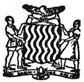 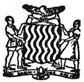 REPUBLIC OF ZAMBIAThe Mines and Minerals Development Act, 2008 (Act No. 7 of  2008The Mines and Minerals Development (General) Regulations,  2008NOTICE OF APPEAL TO THE MINISTERIN THE MATTER OF……………………………………………………………………..................................(Application reference and matter of  appeal)I hereby give notice of appeal against the decision of the Director/Director of Mines Safety/Director of Geological Survey due to the following reasons:(a)…………………………………………………………………………………………(b)…………………………………………………………………………………………(c) …………………………………………………………………………………………(d)………………………………………………………………………………………….Dated this……………………..day of…………………………………….20………….……………………………………..Signature  of AppellantForm XLIII (Regulation  43)REPUBLIC OF ZAMBIAThe Mines and Minerals Development Act, 2008 (Act No. 7 of  2008The Mines and Minerals Development (General) Regulations, 2008 PEGGING CERTIFICATESIXTH SCHEDULE(Regulations 31  (3)  and 39)PRESCRIBED FEES, AREA CHARGES AND MAXIMUM AREAS FEESNON-MINING  RIGHTS/OTHER  CATEGORIESAREA CHARGESPRESCRIBED MAXIMUM AREASLUSAKA18th August, 2008K. T. MWANSA, Minister of Mines and Minerals DevelopmentDISTRICTPROVINCEKitweCopperbeltSolweziNorth WesternLivingstoneSouthernMkushiCentralChipataEasternMansaLuapulaMonguWesternKasamaNorthernLusakaLusakaAPPLICATION FOR A LARGE SCALE MINING LICENCE  IN RESPECT OF RADIOACTIVE MINERALSAPPLICATION FOR A LARGE SCALE MINING LICENCE  IN RESPECT OF RADIOACTIVE MINERALSAPPLICATION FOR A LARGE SCALE MINING LICENCE  IN RESPECT OF RADIOACTIVE MINERALSAPPLICATION FOR A LARGE SCALE MINING LICENCE  IN RESPECT OF RADIOACTIVE MINERALSAPPLICATION FOR A LARGE SCALE MINING LICENCE  IN RESPECT OF RADIOACTIVE MINERALSAPPLICATION FOR A LARGE SCALE MINING LICENCE  IN RESPECT OF RADIOACTIVE MINERALSAPPLICATION FOR A LARGE SCALE MINING LICENCE  IN RESPECT OF RADIOACTIVE MINERALSAPPLICATION FOR A LARGE SCALE MINING LICENCE  IN RESPECT OF RADIOACTIVE MINERALSAPPLICATION FOR A LARGE SCALE MINING LICENCE  IN RESPECT OF RADIOACTIVE MINERALSAPPLICATION FOR A LARGE SCALE MINING LICENCE  IN RESPECT OF RADIOACTIVE MINERALSAPPLICATION FOR A LARGE SCALE MINING LICENCE  IN RESPECT OF RADIOACTIVE MINERALSAPPLICATION FOR A LARGE SCALE MINING LICENCE  IN RESPECT OF RADIOACTIVE MINERALSAPPLICATION FOR A LARGE SCALE MINING LICENCE  IN RESPECT OF RADIOACTIVE MINERALSAPPLICATION FOR A LARGE SCALE MINING LICENCE  IN RESPECT OF RADIOACTIVE MINERALSAPPLICATION FOR A LARGE SCALE MINING LICENCE  IN RESPECT OF RADIOACTIVE MINERALSAPPLICATION FOR A LARGE SCALE MINING LICENCE  IN RESPECT OF RADIOACTIVE MINERALSAPPLICATION FOR A LARGE SCALE MINING LICENCE  IN RESPECT OF RADIOACTIVE MINERALSAPPLICATION FOR A LARGE SCALE MINING LICENCE  IN RESPECT OF RADIOACTIVE MINERALSAPPLICATION FOR A LARGE SCALE MINING LICENCE  IN RESPECT OF RADIOACTIVE MINERALSAPPLICATION FOR A LARGE SCALE MINING LICENCE  IN RESPECT OF RADIOACTIVE MINERALSShaded fields for official use onlyShaded fields for official use onlyShaded fields for official use onlyShaded fields for official use onlyShaded fields for official use onlyShaded fields for official use onlyShaded fields for official use onlyLicence codeLicence codeLicence codeLicence codeLicence codeShaded fields for official use onlyShaded fields for official use onlyShaded fields for official use onlyShaded fields for official use onlyShaded fields for official use onlyShaded fields for official use onlyShaded fields for official use onlyDate and TimeDate and TimeDate and TimeDate and TimeDate and TimeInformation  RequiredInformation  RequiredInformation ProvidedInformation ProvidedInformation ProvidedInformation ProvidedInformation ProvidedInformation ProvidedInformation ProvidedInformation ProvidedInformation ProvidedInformation ProvidedInformation ProvidedInformation ProvidedInformation ProvidedInformation ProvidedInformation ProvidedInformation ProvidedInformation Provided/12Period12Minerals3Names of applicant(s)Type of applicant3Names of applicant(s)Type of applicant3Names of applicant(s)Type of applicantIndividualIndividualIndividualCompanyCompanyCompanyCo-operativeCo-operativeCo-operativePartnershipPartnershipPartnership4Date of Birth(dd/mm/yyyy)Nationalityidentity card (National Registration Card) No. or Passport No. – (attach copies)4Date of Birth(dd/mm/yyyy)Nationalityidentity card (National Registration Card) No. or Passport No. – (attach copies)4Date of Birth(dd/mm/yyyy)Nationalityidentity card (National Registration Card) No. or Passport No. – (attach copies)5Applicant’s Address Tel:Fax:E-mail5Applicant’s Address Tel:Fax:E-mail5Applicant’s Address Tel:Fax:E-mail5Applicant’s Address Tel:Fax:E-mail6(a) Company Registration No.(attach copies of certificate of regulation)(b) Company Registration No.Signature  of  Applicant  (individual  or  authorised  company representative)Signature  of  Applicant  (individual  or  authorised  company representative)Signature  of  Applicant  (individual  or  authorised  company representative)Signature  of  Applicant  (individual  or  authorised  company representative)Signature  of  Applicant  (individual  or  authorised  company representative)Signature  of  Applicant  (individual  or  authorised  company representative)Signature  of  Applicant  (individual  or  authorised  company representative)Signature  of  Applicant  (individual  or  authorised  company representative)Signature  of  Applicant  (individual  or  authorised  company representative)Signature  of  Applicant  (individual  or  authorised  company representative)Signature  of  Applicant  (individual  or  authorised  company representative)Signature  of  Applicant  (individual  or  authorised  company representative)Signature  of  Applicant  (individual  or  authorised  company representative)Signature  of  Applicant  (individual  or  authorised  company representative)Signature  of  Applicant  (individual  or  authorised  company representative)Signature  of  Applicant  (individual  or  authorised  company representative)Signature  of  Applicant  (individual  or  authorised  company representative)Signature  of  Applicant  (individual  or  authorised  company representative)Signature  of  Applicant  (individual  or  authorised  company representative)Signature  of  Applicant  (individual  or  authorised  company representative)(b) Shareholders – (Attach copies of identity cards and companies Form 2 issued under the Companies Act, Cap. 388)ShareholderShareholderShares heldShares heldNationalityNRC/Passport No.NRC/Passport No.(b) Shareholders – (Attach copies of identity cards and companies Form 2 issued under the Companies Act, Cap. 388)............................................................................................................................................................................................................................................(b) Shareholders – (Attach copies of identity cards and companies Form 2 issued under the Companies Act, Cap. 388)............................................................................................................................................................................................................................................(b) Shareholders – (Attach copies of identity cards and companies Form 2 issued under the Companies Act, Cap. 388)............................................................................................................................................................................................................................................(b) Shareholders – (Attach copies of identity cards and companies Form 2 issued under the Companies Act, Cap. 388)............................................................................................................................................................................................................................................(c) DirectorsDirectrorDirectrorShares heldShares heldNationalityNRC/Passport No.NRC/Passport No.(c) Directors............................................................................................................................................................................................................................................(c) Directors............................................................................................................................................................................................................................................(c) Directors............................................................................................................................................................................................................................................(c) Directors............................................................................................................................................................................................................................................(d) Compamy Chief Executive OfficerNameNationality(e) Company SecretaryNameNationality8Current Mining Rights or licences in Zambia, if any, by applicantMining Right or Licence (Type & licence No.)Mining Right or Licence (Type & licence No.)Mining Right or Licence (Type & licence No.)Country and LocationCountry and LocationCountry and LocationArea (Km2)8Current Mining Rights or licences in Zambia, if any, by applicant(a)(a)(a)(a)(a)(a)(a)8Current Mining Rights or licences in Zambia, if any, by applicant(b)(b)(b)(b)(b)(b)(b)8Current Mining Rights or licences in Zambia, if any, by applicant(c)(c)(c)(c)(c)(c)(c)8Current Mining Rights or licences in Zambia, if any, by applicant(d)(d)(d)(d)(d)(d)(d)8Current Mining Rights or licences in Zambia, if any, by applicant(e)(e)(e)(e)(e)(e)(e)8Current Mining Rights or licences in Zambia, if any, by applicant(f)(f)(f)(f)(f)(f)(f)9Previously held mining rights licences in Zambia, if any,by  applicantMining Right or Licence (Type & licence No.)Mining Right or Licence (Type & licence No.)Mining Right or Licence (Type & licence No.)Country and LocationCountry and LocationCountry and LocationArea (Km2)(a)(b)(c)(d)(e)(f)(a)(b)(c)(d)(e)(f)(a)(b)(c)(d)(e)(f)(a)(b)(c)(d)(e)(f)(a)(b)(c)(d)(e)(f)(a)(b)(c)(d)(e)(f)(a)(b)(c)(d)(e)(f)(a)(b)(c)(d)(e)(f)10Previously held mining rights or licences in Zambia, if any, by  subsidiary companiesMining Right or Licence (Type & licence No.)Mining Right or Licence (Type & licence No.)Mining Right or Licence (Type & licence No.)Country and LocationCountry and LocationCountry and LocationCountry and LocationArea (Km2)10Previously held mining rights or licences in Zambia, if any, by  subsidiary companies(a)(b)(c)(d)(e)(f)(a)(b)(c)(d)(e)(f)(a)(b)(c)(d)(e)(f)(a)(b)(c)(d)(e)(f)(a)(b)(c)(d)(e)(f)(a)(b)(c)(d)(e)(f)(a)(b)(c)(d)(e)(f)(a)(b)(c)(d)(e)(f)11Currently held mining rights or licences in other countries by  applicantMining Right or Licence (Type & licence No.)Mining Right or Licence (Type & licence No.)Mining Right or Licence (Type & licence No.)Country and LocationCountry and LocationCountry and LocationCountry and LocationArea (Km2)11Currently held mining rights or licences in other countries by  applicant(a)(b)(c)(d)(e)(f)(a)(b)(c)(d)(e)(f)(a)(b)(c)(d)(e)(f)(a)(b)(c)(d)(e)(f)(a)(b)(c)(d)(e)(f)(a)(b)(c)(d)(e)(f)(a)(b)(c)(d)(e)(f)(a)(b)(c)(d)(e)(f)12Have you been convicted of an offence involving fraud or dishonesty or of an offence under the Mines andMinerals Development Act No. 7 of 2008, or any other law within or outside Zanbia?If   Yes,   specify    details.............................................................................................................................................................Nature     of    offence:.................................................................................................................................................................Date    of    Conviction:................................................................................................................................................................Sentence:................................................................................................................................................................................Have you been declared bankrupt, or if a company, have you been in liquidation?If    yes,    specify  details.............................................................................................................................................................Have you been convicted of an offence involving fraud or dishonesty or of an offence under the Mines andMinerals Development Act No. 7 of 2008, or any other law within or outside Zanbia?If   Yes,   specify    details.............................................................................................................................................................Nature     of    offence:.................................................................................................................................................................Date    of    Conviction:................................................................................................................................................................Sentence:................................................................................................................................................................................Have you been declared bankrupt, or if a company, have you been in liquidation?If    yes,    specify  details.............................................................................................................................................................Have you been convicted of an offence involving fraud or dishonesty or of an offence under the Mines andMinerals Development Act No. 7 of 2008, or any other law within or outside Zanbia?If   Yes,   specify    details.............................................................................................................................................................Nature     of    offence:.................................................................................................................................................................Date    of    Conviction:................................................................................................................................................................Sentence:................................................................................................................................................................................Have you been declared bankrupt, or if a company, have you been in liquidation?If    yes,    specify  details.............................................................................................................................................................Have you been convicted of an offence involving fraud or dishonesty or of an offence under the Mines andMinerals Development Act No. 7 of 2008, or any other law within or outside Zanbia?If   Yes,   specify    details.............................................................................................................................................................Nature     of    offence:.................................................................................................................................................................Date    of    Conviction:................................................................................................................................................................Sentence:................................................................................................................................................................................Have you been declared bankrupt, or if a company, have you been in liquidation?If    yes,    specify  details.............................................................................................................................................................Have you been convicted of an offence involving fraud or dishonesty or of an offence under the Mines andMinerals Development Act No. 7 of 2008, or any other law within or outside Zanbia?If   Yes,   specify    details.............................................................................................................................................................Nature     of    offence:.................................................................................................................................................................Date    of    Conviction:................................................................................................................................................................Sentence:................................................................................................................................................................................Have you been declared bankrupt, or if a company, have you been in liquidation?If    yes,    specify  details.............................................................................................................................................................Have you been convicted of an offence involving fraud or dishonesty or of an offence under the Mines andMinerals Development Act No. 7 of 2008, or any other law within or outside Zanbia?If   Yes,   specify    details.............................................................................................................................................................Nature     of    offence:.................................................................................................................................................................Date    of    Conviction:................................................................................................................................................................Sentence:................................................................................................................................................................................Have you been declared bankrupt, or if a company, have you been in liquidation?If    yes,    specify  details.............................................................................................................................................................Have you been convicted of an offence involving fraud or dishonesty or of an offence under the Mines andMinerals Development Act No. 7 of 2008, or any other law within or outside Zanbia?If   Yes,   specify    details.............................................................................................................................................................Nature     of    offence:.................................................................................................................................................................Date    of    Conviction:................................................................................................................................................................Sentence:................................................................................................................................................................................Have you been declared bankrupt, or if a company, have you been in liquidation?If    yes,    specify  details.............................................................................................................................................................Have you been convicted of an offence involving fraud or dishonesty or of an offence under the Mines andMinerals Development Act No. 7 of 2008, or any other law within or outside Zanbia?If   Yes,   specify    details.............................................................................................................................................................Nature     of    offence:.................................................................................................................................................................Date    of    Conviction:................................................................................................................................................................Sentence:................................................................................................................................................................................Have you been declared bankrupt, or if a company, have you been in liquidation?If    yes,    specify  details.............................................................................................................................................................Have you been convicted of an offence involving fraud or dishonesty or of an offence under the Mines andMinerals Development Act No. 7 of 2008, or any other law within or outside Zanbia?If   Yes,   specify    details.............................................................................................................................................................Nature     of    offence:.................................................................................................................................................................Date    of    Conviction:................................................................................................................................................................Sentence:................................................................................................................................................................................Have you been declared bankrupt, or if a company, have you been in liquidation?If    yes,    specify  details.............................................................................................................................................................13Have you ever applied for a mining right or licence in Zambia? If yes, please give details?......................................................Have you ever applied for a mining right or licence in Zambia? If yes, please give details?......................................................Have you ever applied for a mining right or licence in Zambia? If yes, please give details?......................................................Have you ever applied for a mining right or licence in Zambia? If yes, please give details?......................................................Have you ever applied for a mining right or licence in Zambia? If yes, please give details?......................................................Have you ever applied for a mining right or licence in Zambia? If yes, please give details?......................................................Have you ever applied for a mining right or licence in Zambia? If yes, please give details?......................................................Have you ever applied for a mining right or licence in Zambia? If yes, please give details?......................................................Have you ever applied for a mining right or licence in Zambia? If yes, please give details?......................................................Mining right or licence applied   forMining right or licence applied   forLocationLocationArea Km2Area Km2Area Km2Date  of applicationDate  of applicationStatus  of application	• Grant	•  Rejection	•  PendingStatus  of application	• Grant	•  Rejection	•  PendingStatus  of application	• Grant	•  Rejection	•  PendingStatus  of application	• Grant	•  Rejection	•  PendingStatus  of application	• Grant	•  Rejection	•  PendingStatus  of application	• Grant	•  Rejection	•  PendingStatus  of application	• Grant	•  Rejection	•  PendingStatus  of application	• Grant	•  Rejection	•  PendingStatus  of application	• Grant	•  Rejection	•  PendingStatus  of application	• Grant	•  Rejection	•  PendingStatus  of application	• Grant	•  Rejection	•  Pending14Area applied for (all coordinates in exact multiples of 6 seconds, latitude/longtude format, Degree-Minute-Second format, Arc 1950Area applied for (all coordinates in exact multiples of 6 seconds, latitude/longtude format, Degree-Minute-Second format, Arc 1950Area applied for (all coordinates in exact multiples of 6 seconds, latitude/longtude format, Degree-Minute-Second format, Arc 1950Area applied for (all coordinates in exact multiples of 6 seconds, latitude/longtude format, Degree-Minute-Second format, Arc 1950Area applied for (all coordinates in exact multiples of 6 seconds, latitude/longtude format, Degree-Minute-Second format, Arc 1950Area applied for (all coordinates in exact multiples of 6 seconds, latitude/longtude format, Degree-Minute-Second format, Arc 1950Area applied for (all coordinates in exact multiples of 6 seconds, latitude/longtude format, Degree-Minute-Second format, Arc 1950Area applied for (all coordinates in exact multiples of 6 seconds, latitude/longtude format, Degree-Minute-Second format, Arc 1950Area applied for (all coordinates in exact multiples of 6 seconds, latitude/longtude format, Degree-Minute-Second format, Arc 195014(a) Location(a) LocationProvinceDistrict14(a) Location(a) LocationLocality14(b) Size (in Sq. Km.)*Prospecting licence area-not exceeding 1000km2*Large-scale mining licence area- not exceeding 250km2*Large-scale Gemstone licence area-not  exceeding 250km2*Small-scale mining licence area- not exceeding 4km2(b) Size (in Sq. Km.)*Prospecting licence area-not exceeding 1000km2*Large-scale mining licence area- not exceeding 250km2*Large-scale Gemstone licence area-not  exceeding 250km2*Small-scale mining licence area- not exceeding 4km2(b) Size (in Sq. Km.)*Prospecting licence area-not exceeding 1000km2*Large-scale mining licence area- not exceeding 250km2*Large-scale Gemstone licence area-not  exceeding 250km2*Small-scale mining licence area- not exceeding 4km2(b) Size (in Sq. Km.)*Prospecting licence area-not exceeding 1000km2*Large-scale mining licence area- not exceeding 250km2*Large-scale Gemstone licence area-not  exceeding 250km2*Small-scale mining licence area- not exceeding 4km2(b) Size (in Sq. Km.)*Prospecting licence area-not exceeding 1000km2*Large-scale mining licence area- not exceeding 250km2*Large-scale Gemstone licence area-not  exceeding 250km2*Small-scale mining licence area- not exceeding 4km2(b) Size (in Sq. Km.)*Prospecting licence area-not exceeding 1000km2*Large-scale mining licence area- not exceeding 250km2*Large-scale Gemstone licence area-not  exceeding 250km2*Small-scale mining licence area- not exceeding 4km2(b) Size (in Sq. Km.)*Prospecting licence area-not exceeding 1000km2*Large-scale mining licence area- not exceeding 250km2*Large-scale Gemstone licence area-not  exceeding 250km2*Small-scale mining licence area- not exceeding 4km2(b) Size (in Sq. Km.)*Prospecting licence area-not exceeding 1000km2*Large-scale mining licence area- not exceeding 250km2*Large-scale Gemstone licence area-not  exceeding 250km2*Small-scale mining licence area- not exceeding 4km2(b) Size (in Sq. Km.)*Prospecting licence area-not exceeding 1000km2*Large-scale mining licence area- not exceeding 250km2*Large-scale Gemstone licence area-not  exceeding 250km2*Small-scale mining licence area- not exceeding 4km2*Small-scale Gemstone licence area-not  exceeding  4km2*Prospecting permit area-not exceeding  10km2*Artisan’s mining right area-not exceeding  0.0668km2*Small-scale Gemstone licence area-not  exceeding  4km2*Prospecting permit area-not exceeding  10km2*Artisan’s mining right area-not exceeding  0.0668km2*Small-scale Gemstone licence area-not  exceeding  4km2*Prospecting permit area-not exceeding  10km2*Artisan’s mining right area-not exceeding  0.0668km2(c)  Coordinates(Use additional sheet to indicate coordinates  if  required)(c)  Coordinates(Use additional sheet to indicate coordinates  if  required)(c)  Coordinates(Use additional sheet to indicate coordinates  if  required)Latitude (S)Latitude (S)Latitude (S)Latitude (S)Latitude (S)Latitude (S)Longtitude(E)Longtitude(E)Longtitude(E)Longtitude(E)Longtitude(E)Longtitude(E)Longtitude(E)Longtitude(E)Corner Corner Corner CornerCorner Corner Corner CornerDDMMSSDDDMMMSSCorner Corner Corner CornerCorner Corner Corner Corner1Corner Corner Corner CornerCorner Corner Corner Corner2Corner Corner Corner CornerCorner Corner Corner Corner3Corner Corner Corner CornerCorner Corner Corner Corner4Corner Corner Corner Corner Corner Corner CornerCornerCorner Corner Corner Corner Corner Corner CornerCorner5Corner Corner Corner Corner Corner Corner CornerCornerCorner Corner Corner Corner Corner Corner CornerCorner6Corner Corner Corner Corner Corner Corner CornerCornerCorner Corner Corner Corner Corner Corner CornerCorner7Corner Corner Corner Corner Corner Corner CornerCornerCorner Corner Corner Corner Corner Corner CornerCorner8Corner Corner Corner Corner Corner Corner CornerCornerCorner Corner Corner Corner Corner Corner CornerCorner9Corner Corner Corner Corner Corner Corner CornerCornerCorner Corner Corner Corner Corner Corner CornerCorner10Corner Corner Corner Corner Corner Corner CornerCornerCorner Corner Corner Corner Corner Corner CornerCorner11Corner Corner Corner Corner Corner Corner CornerCornerCorner Corner Corner Corner Corner Corner CornerCorner1215AppendicesAppendicesAppendicesAppendicesAppendicesAppendicesAppendicesAppendicesAppendicesAppendicesAppendicesAppendicesAppendicesAppendicesAppendicesAppendicesAppendicesAppendices(a)  Propsecting Licence(a)  Propsecting Licence(a)  Propsecting Licence(a)  Propsecting Licence(a)  Propsecting Licence(a)  Propsecting Licence(a)  Propsecting Licence(a)  Propsecting Licence(a)  Propsecting Licence(a)  Propsecting Licence(a)  Propsecting Licence(a)  Propsecting Licence(a)  Propsecting Licence(a)  Propsecting Licence(a)  Propsecting Licence(a)  Propsecting Licence(a)  Propsecting Licence(a)  Propsecting Licence(a)  Propsecting LicenceAppendixNo. 1Environmental  Commitment Plan(should include proposals for prevention of pollution, treatment of waste, protection and reclamation of land and water resources and for eliminating or minimising adverse effects  on  the environment)Environmental  Commitment Plan(should include proposals for prevention of pollution, treatment of waste, protection and reclamation of land and water resources and for eliminating or minimising adverse effects  on  the environment)Environmental  Commitment Plan(should include proposals for prevention of pollution, treatment of waste, protection and reclamation of land and water resources and for eliminating or minimising adverse effects  on  the environment)Environmental  Commitment Plan(should include proposals for prevention of pollution, treatment of waste, protection and reclamation of land and water resources and for eliminating or minimising adverse effects  on  the environment)Environmental  Commitment Plan(should include proposals for prevention of pollution, treatment of waste, protection and reclamation of land and water resources and for eliminating or minimising adverse effects  on  the environment)Environmental  Commitment Plan(should include proposals for prevention of pollution, treatment of waste, protection and reclamation of land and water resources and for eliminating or minimising adverse effects  on  the environment)Environmental  Commitment Plan(should include proposals for prevention of pollution, treatment of waste, protection and reclamation of land and water resources and for eliminating or minimising adverse effects  on  the environment)Environmental  Commitment Plan(should include proposals for prevention of pollution, treatment of waste, protection and reclamation of land and water resources and for eliminating or minimising adverse effects  on  the environment)Environmental  Commitment Plan(should include proposals for prevention of pollution, treatment of waste, protection and reclamation of land and water resources and for eliminating or minimising adverse effects  on  the environment)Appendix  No. 2Proposed programme of prospecting operations (should include  an  indication  of  the  investment commitment)Proposed programme of prospecting operations (should include  an  indication  of  the  investment commitment)Proposed programme of prospecting operations (should include  an  indication  of  the  investment commitment)Proposed programme of prospecting operations (should include  an  indication  of  the  investment commitment)Proposed programme of prospecting operations (should include  an  indication  of  the  investment commitment)Proposed programme of prospecting operations (should include  an  indication  of  the  investment commitment)Proposed programme of prospecting operations (should include  an  indication  of  the  investment commitment)Proposed programme of prospecting operations (should include  an  indication  of  the  investment commitment)Proposed programme of prospecting operations (should include  an  indication  of  the  investment commitment)Appendix  No. 3Proposals for employment and training of citizens of ZambiaProposals for employment and training of citizens of ZambiaProposals for employment and training of citizens of ZambiaProposals for employment and training of citizens of ZambiaProposals for employment and training of citizens of ZambiaProposals for employment and training of citizens of ZambiaProposals for employment and training of citizens of ZambiaProposals for employment and training of citizens of ZambiaProposals for employment and training of citizens of ZambiaAppendix  No. 4Proposals for promotion of local business     development.Proposals for promotion of local business     development.Proposals for promotion of local business     development.Proposals for promotion of local business     development.Proposals for promotion of local business     development.Proposals for promotion of local business     development.Proposals for promotion of local business     development.Proposals for promotion of local business     development.Proposals for promotion of local business     development.Appendix  No. 5Tax clearance certificate issued under Income Tax Act (Cap. 323)Tax clearance certificate issued under Income Tax Act (Cap. 323)Tax clearance certificate issued under Income Tax Act (Cap. 323)Tax clearance certificate issued under Income Tax Act (Cap. 323)Tax clearance certificate issued under Income Tax Act (Cap. 323)Tax clearance certificate issued under Income Tax Act (Cap. 323)Tax clearance certificate issued under Income Tax Act (Cap. 323)Tax clearance certificate issued under Income Tax Act (Cap. 323)Tax clearance certificate issued under Income Tax Act (Cap. 323)Appendix  No. 6Any further information which the Director of Geological Survey  may requireAny further information which the Director of Geological Survey  may requireAny further information which the Director of Geological Survey  may requireAny further information which the Director of Geological Survey  may requireAny further information which the Director of Geological Survey  may requireAny further information which the Director of Geological Survey  may requireAny further information which the Director of Geological Survey  may requireAny further information which the Director of Geological Survey  may requireAny further information which the Director of Geological Survey  may require(b)  Large-Scale  Mining  Licence(b)  Large-Scale  Mining  Licence(b)  Large-Scale  Mining  Licence(b)  Large-Scale  Mining  Licence(b)  Large-Scale  Mining  Licence(b)  Large-Scale  Mining  Licence(b)  Large-Scale  Mining  Licence(b)  Large-Scale  Mining  Licence(b)  Large-Scale  Mining  Licence(b)  Large-Scale  Mining  Licence(b)  Large-Scale  Mining  Licence(b)  Large-Scale  Mining  Licence(b)  Large-Scale  Mining  Licence(b)  Large-Scale  Mining  Licence(b)  Large-Scale  Mining  Licence(b)  Large-Scale  Mining  Licence(b)  Large-Scale  Mining  Licence(b)  Large-Scale  Mining  Licence(b)  Large-Scale  Mining  LicenceAppendix  No. 1A comprehensive statement of the mineral deposits in the area over which the l,icence is sought (should include details of all known  minerals  proved,  estimated  or  inferred,  ore resources and  mining conditions)A comprehensive statement of the mineral deposits in the area over which the l,icence is sought (should include details of all known  minerals  proved,  estimated  or  inferred,  ore resources and  mining conditions)A comprehensive statement of the mineral deposits in the area over which the l,icence is sought (should include details of all known  minerals  proved,  estimated  or  inferred,  ore resources and  mining conditions)A comprehensive statement of the mineral deposits in the area over which the l,icence is sought (should include details of all known  minerals  proved,  estimated  or  inferred,  ore resources and  mining conditions)A comprehensive statement of the mineral deposits in the area over which the l,icence is sought (should include details of all known  minerals  proved,  estimated  or  inferred,  ore resources and  mining conditions)A comprehensive statement of the mineral deposits in the area over which the l,icence is sought (should include details of all known  minerals  proved,  estimated  or  inferred,  ore resources and  mining conditions)A comprehensive statement of the mineral deposits in the area over which the l,icence is sought (should include details of all known  minerals  proved,  estimated  or  inferred,  ore resources and  mining conditions)A comprehensive statement of the mineral deposits in the area over which the l,icence is sought (should include details of all known  minerals  proved,  estimated  or  inferred,  ore resources and  mining conditions)A comprehensive statement of the mineral deposits in the area over which the l,icence is sought (should include details of all known  minerals  proved,  estimated  or  inferred,  ore resources and  mining conditions)Appendix  No. 2Proposed programme for (*propspecting) and mining operations (should include a forecast of capital investment, the estamatedProposed programme for (*propspecting) and mining operations (should include a forecast of capital investment, the estamatedProposed programme for (*propspecting) and mining operations (should include a forecast of capital investment, the estamatedProposed programme for (*propspecting) and mining operations (should include a forecast of capital investment, the estamatedProposed programme for (*propspecting) and mining operations (should include a forecast of capital investment, the estamatedProposed programme for (*propspecting) and mining operations (should include a forecast of capital investment, the estamatedProposed programme for (*propspecting) and mining operations (should include a forecast of capital investment, the estamatedProposed programme for (*propspecting) and mining operations (should include a forecast of capital investment, the estamatedProposed programme for (*propspecting) and mining operations (should include a forecast of capital investment, the estamatedreceover rate of ore and mineral products, and the proposed treatment and disposal of ore and minerals recovered)Appendix  No. 3Environmental  Management  Plan(Should include proposals for prevention of pollution, treatment of waste, protection and reclamation of land and water resources and for eliminating or minimizing adverse effects  on  the environment)Appendix  No. 4Details  of  expected  infrastructure  requirementsAppendix  No. 5Proposals for employment and training of citizens of ZambiaAppendix  No. 6Proposals for promotion of local business     developmentAppendix  No. 7Tax clearance certificate (issued under Income Tax Act (Cap. 323)Appendix  No. 8Plan  of  proposed  mining areaAppendix  No. 9Any  further  information  which  the  Director  may  require(c)  Large-Scale  Gemstone Licence(c)  Large-Scale  Gemstone Licence(c)  Large-Scale  Gemstone Licence(c)  Large-Scale  Gemstone Licence(c)  Large-Scale  Gemstone Licence(c)  Large-Scale  Gemstone LicenceAppendix  No. 1A comprehensive statement of the mineral deposits or probable depositsa in the area over which the licence is sought (should include details of all known minerals proved, estimated or inferred,  ore  resources  and  mining conditions)Appendix  No. 2Proposed  programme  for  propsecting  and  mining  operations(should include a forecast of capital investment, the estimated recovery rate of ore and mineral products, and the proposed treatment and disposal of ore and minerals recovered)Appendix  No. 3Environmental  Management  Plan(Should include proposals for prevention of pollution, treatment of waste, protection and reclamation of land and water resources and for eliminating or minimising adverse effects  on  the environment)Appendix  No. 4Details  of  expected  infrastructure  requirementsAppendix  No. 5Proposals for employment and training of citizens of ZambiaAppendix  No. 6Proposals for promotion of local business     developmentAppendix  No. 7Tax clearance certificate (issued under Income Tax Act (Cap. 323)Appendix  No. 8Plan  of  proposed  mining areaAppendix  No. 9Plan for cutting, polishing and faceting of gemstones in ZambiaAppendix  No. 10Any  further  information  which  the  Direftor  may  require(d)  Prospecting Permit(d)  Prospecting Permit(d)  Prospecting Permit(d)  Prospecting Permit(d)  Prospecting PermitAppendix  No. 1Environmental  Management  Plan(Should include proposals for prevention of pollution, treatment of waste, protection and reclamation of land and water resources and for eliminating or minimising adverse effects  on  the environment)Appendix  No. 2Statement of the sum the applicant intends to expend onpropspecting   operationsAppendix  No. 3Proposed  programme  of  propspecting  operationsAppendix  No. 4Tax clearance certificate (issued under Income Tax Act (Cap. 323)(e)  Small-Scale  Mining  Licence(e)  Small-Scale  Mining  Licence(e)  Small-Scale  Mining  Licence(e)  Small-Scale  Mining  Licence(e)  Small-Scale  Mining  LicenceAppendix  No. 1Copy of relevant propsecting permit and prospecting reportAppendix  No. 2Proposed  programme  of  mining  operations(should include forecast of capital investment, the estimated reovery rate of ore and mineral products, and the proposed treatment  and  disposal  of  ore  and  minerals  receovered)Appendix No. 3Description of the mineral deposit in area over which the licence is soughtAppendix No. 4Statement of duration for which licence is sought (should not exceed  ten yearsAppendix No. 5Tax clearance certificate (issued under Income Tax Act (Cap. 323)Appendix  No. 6Environmental  Management  Plan(Should include proposals for prevention of pollution, treatment of waste, protection and reclamation of land and water resources and for eliminating or minimising adverse effects on the environment)Appendix  No. 7Any further information which the Director may    require(f)  Small-Scle  Gemstone Licence(f)  Small-Scle  Gemstone Licence(f)  Small-Scle  Gemstone Licence(f)  Small-Scle  Gemstone Licence(f)  Small-Scle  Gemstone LicenceAppendix No. 1Proposed programme of prospecting and mining operations (should include forecast of investment and estimnated recovery rate of ore and  gemstones)Appendix No. 2Statement of gemstone deposits in area over which licence is soughtAppendix No. 3Tax clearance certificate (issued under Income Tax Act (Cap. 323)Appendix No. 4Environmental  Commitment PlanAppendix No. 5Any further information which the Director may    require(g) Artisan’s Mining Right(g) Artisan’s Mining Right(g) Artisan’s Mining Right(g) Artisan’s Mining Right(g) Artisan’s Mining RightAppendix No. 1Environmental  Management  Plan(Should include proposals for prevention of pollution, treatment of waste, protection and reclamation of land and water resources and for eliminating or minimising adverse effects on the environment)Appendix No. 2Programme  of intended  mining operations(Should include proposals for the proper conservation and use of mineral resources in mining area, in the national   interest)Application feeApplication feeApplication feeApplication feeApplication feeApplication feeAPPLICATION FOR A LARGE SCALE MINING LICENCE   IN RESPECT OF RADIOACTIVE  MINERALSAPPLICATION FOR A LARGE SCALE MINING LICENCE   IN RESPECT OF RADIOACTIVE  MINERALSAPPLICATION FOR A LARGE SCALE MINING LICENCE   IN RESPECT OF RADIOACTIVE  MINERALSAPPLICATION FOR A LARGE SCALE MINING LICENCE   IN RESPECT OF RADIOACTIVE  MINERALSAPPLICATION FOR A LARGE SCALE MINING LICENCE   IN RESPECT OF RADIOACTIVE  MINERALSAPPLICATION FOR A LARGE SCALE MINING LICENCE   IN RESPECT OF RADIOACTIVE  MINERALSAPPLICATION FOR A LARGE SCALE MINING LICENCE   IN RESPECT OF RADIOACTIVE  MINERALSAPPLICATION FOR A LARGE SCALE MINING LICENCE   IN RESPECT OF RADIOACTIVE  MINERALSAPPLICATION FOR A LARGE SCALE MINING LICENCE   IN RESPECT OF RADIOACTIVE  MINERALSAPPLICATION FOR A LARGE SCALE MINING LICENCE   IN RESPECT OF RADIOACTIVE  MINERALSAPPLICATION FOR A LARGE SCALE MINING LICENCE   IN RESPECT OF RADIOACTIVE  MINERALSAPPLICATION FOR A LARGE SCALE MINING LICENCE   IN RESPECT OF RADIOACTIVE  MINERALSAPPLICATION FOR A LARGE SCALE MINING LICENCE   IN RESPECT OF RADIOACTIVE  MINERALSAPPLICATION FOR A LARGE SCALE MINING LICENCE   IN RESPECT OF RADIOACTIVE  MINERALSAPPLICATION FOR A LARGE SCALE MINING LICENCE   IN RESPECT OF RADIOACTIVE  MINERALSAPPLICATION FOR A LARGE SCALE MINING LICENCE   IN RESPECT OF RADIOACTIVE  MINERALSAPPLICATION FOR A LARGE SCALE MINING LICENCE   IN RESPECT OF RADIOACTIVE  MINERALSAPPLICATION FOR A LARGE SCALE MINING LICENCE   IN RESPECT OF RADIOACTIVE  MINERALSAPPLICATION FOR A LARGE SCALE MINING LICENCE   IN RESPECT OF RADIOACTIVE  MINERALSAPPLICATION FOR A LARGE SCALE MINING LICENCE   IN RESPECT OF RADIOACTIVE  MINERALSShaded fields for official use onlyShaded fields for official use onlyShaded fields for official use onlyShaded fields for official use onlyShaded fields for official use onlyShaded fields for official use onlyShaded fields for official use onlyLicence codeLicence codeLicence codeLicence codeLicence codeShaded fields for official use onlyShaded fields for official use onlyShaded fields for official use onlyShaded fields for official use onlyShaded fields for official use onlyShaded fields for official use onlyShaded fields for official use onlyDate and TimeDate and TimeDate and TimeDate and TimeDate and TimeInformation  RequiredInformation  RequiredInformation ProvidedInformation ProvidedInformation ProvidedInformation ProvidedInformation ProvidedInformation ProvidedInformation ProvidedInformation ProvidedInformation ProvidedInformation ProvidedInformation ProvidedInformation ProvidedInformation ProvidedInformation ProvidedInformation ProvidedInformation ProvidedInformation Provided/12Period12Minerals3Names of applicant(s)Type of applicant3Names of applicant(s)Type of applicant3Names of applicant(s)Type of applicantIndividualIndividualIndividualCompanyCompanyCompanyCo-operativeCo-operativeCo-operativePartnershipPartnershipPartnership4Date of Birth(dd/mm/yyyy)Nationalityidentity card (National Registration Card) No. or Passport No. – (attach copies)4Date of Birth(dd/mm/yyyy)Nationalityidentity card (National Registration Card) No. or Passport No. – (attach copies)4Date of Birth(dd/mm/yyyy)Nationalityidentity card (National Registration Card) No. or Passport No. – (attach copies)5Applicant’s Address Tel:Fax:E-mail5Applicant’s Address Tel:Fax:E-mail5Applicant’s Address Tel:Fax:E-mail5Applicant’s Address Tel:Fax:E-mail6(a) Company Registration No.(attach copies of certificate of regulation)(b) Company Registration No.Signature  of  Applicant  (individual  or  authorised  company representative)Signature  of  Applicant  (individual  or  authorised  company representative)Signature  of  Applicant  (individual  or  authorised  company representative)Signature  of  Applicant  (individual  or  authorised  company representative)Signature  of  Applicant  (individual  or  authorised  company representative)Signature  of  Applicant  (individual  or  authorised  company representative)Signature  of  Applicant  (individual  or  authorised  company representative)Signature  of  Applicant  (individual  or  authorised  company representative)Signature  of  Applicant  (individual  or  authorised  company representative)Signature  of  Applicant  (individual  or  authorised  company representative)Signature  of  Applicant  (individual  or  authorised  company representative)Signature  of  Applicant  (individual  or  authorised  company representative)Signature  of  Applicant  (individual  or  authorised  company representative)Signature  of  Applicant  (individual  or  authorised  company representative)Signature  of  Applicant  (individual  or  authorised  company representative)Signature  of  Applicant  (individual  or  authorised  company representative)Signature  of  Applicant  (individual  or  authorised  company representative)Signature  of  Applicant  (individual  or  authorised  company representative)Signature  of  Applicant  (individual  or  authorised  company representative)Signature  of  Applicant  (individual  or  authorised  company representative)(c) Shareholders – (Attach copies of companies Form 2 issued under the Companies Act, Cap. 388)ShareholderShareholderShares heldShares heldNationalityNRC/Passport No. attach copiesNRC/Passport No. attach copies(c) Shareholders – (Attach copies of companies Form 2 issued under the Companies Act, Cap. 388)............................................................................................................................................................................................................................................................................................................................................................................................................................................................................................................................................................................................................................................................................................................................................................................................................................................................................................................................................................................(d) DirectorsDirectrorDirectrorShares heldShares heldNationalityNRC/Passport No.NRC/Passport No.(d) Directors............................................................................................................................................................................................................................................................................................................................................................................................................................................................................................................................................................................................................................................................................................................................................................................................................................................................................................................................................................................(e) Compamy Chief ExecutiveOfficerNameNationality(f) Company SecretaryNameNationality7Current Mining Rights or licences in Zambia, if any, by applicantMining Right or Licence    Country and  Location	Area (Km2)Mining Right or Licence    Country and  Location	Area (Km2)Mining Right or Licence    Country and  Location	Area (Km2)Mining Right or Licence    Country and  Location	Area (Km2)Mining Right or Licence    Country and  Location	Area (Km2)Mining Right or Licence    Country and  Location	Area (Km2)Mining Right or Licence    Country and  Location	Area (Km2)7Current Mining Rights or licences in Zambia, if any, by applicant(Type & licence No.)(Type & licence No.)(Type & licence No.)7Current Mining Rights or licences in Zambia, if any, by applicant(a)(b)(c)(d)(e)(f)(a)(b)(c)(d)(e)(f)(a)(b)(c)(d)(e)(f)(a)(b)(c)(d)(e)(f)(a)(b)(c)(d)(e)(f)(a)(b)(c)(d)(e)(f)(a)(b)(c)(d)(e)(f)8Previously held mining rights licences in Zambia, if any,by  applicantMining Right or Licence (Type & licence No.)Mining Right or Licence (Type & licence No.)Mining Right or Licence (Type & licence No.)LocationLocationLocationLocationArea (Km2)8Previously held mining rights licences in Zambia, if any,by  applicant(a)(a)(a)(a)(a)(a)(a)(a)8Previously held mining rights licences in Zambia, if any,by  applicant(b)(b)(b)(b)(b)(b)(b)(b)8Previously held mining rights licences in Zambia, if any,by  applicant(c)(c)(c)(c)(c)(c)(c)(c)8Previously held mining rights licences in Zambia, if any,by  applicant(d)(d)(d)(d)(d)(d)(d)(d)8Previously held mining rights licences in Zambia, if any,by  applicant(e)(e)(e)(e)(e)(e)(e)(e)8Previously held mining rights licences in Zambia, if any,by  applicant(f)(f)(f)(f)(f)(f)(f)(f)9Currently held mining rights or licences in Zambia, if any, by  subsidiary companiesMining Right or Licence (Type & licence No.)Mining Right or Licence (Type & licence No.)Mining Right or Licence (Type & licence No.)LocationLocationLocationLocationArea (Km2)9Currently held mining rights or licences in Zambia, if any, by  subsidiary companies(a)(a)(a)(a)(a)(a)(a)(a)9Currently held mining rights or licences in Zambia, if any, by  subsidiary companies(b)(b)(b)(b)(b)(b)(b)(b)9Currently held mining rights or licences in Zambia, if any, by  subsidiary companies(c)(c)(c)(c)(c)(c)(c)(c)9Currently held mining rights or licences in Zambia, if any, by  subsidiary companies(d)(d)(d)(d)(d)(d)(d)(d)9Currently held mining rights or licences in Zambia, if any, by  subsidiary companies(e)(e)(e)(e)(e)(e)(e)(e)9Currently held mining rights or licences in Zambia, if any, by  subsidiary companies(f)(f)(f)(f)(f)(f)(f)(f)10Currently held mining rights or licences in other countries by  applicantMining Right or Licence (Type & licence No.)Mining Right or Licence (Type & licence No.)Mining Right or Licence (Type & licence No.)Country and LocationCountry and LocationCountry and LocationCountry and LocationArea (Km2)10Currently held mining rights or licences in other countries by  applicant(a)(a)(a)(a)(a)(a)(a)(a)10Currently held mining rights or licences in other countries by  applicant(b)(b)(b)(b)(b)(b)(b)(b)10Currently held mining rights or licences in other countries by  applicant(c)(c)(c)10Currently held mining rights or licences in other countries by  applicant(c)(c)(c)(c)(d)(e)(f)(c)(d)(e)(f)(c)(d)(e)(f)(c)(d)(e)(f)(c)(d)(e)(f)10Currently held mining rights or licences in other countries by  applicant(d)(d)(d)(c)(d)(e)(f)(c)(d)(e)(f)(c)(d)(e)(f)(c)(d)(e)(f)(c)(d)(e)(f)10Currently held mining rights or licences in other countries by  applicant(e)(e)(e)(c)(d)(e)(f)(c)(d)(e)(f)(c)(d)(e)(f)(c)(d)(e)(f)(c)(d)(e)(f)10Currently held mining rights or licences in other countries by  applicant(f)(f)(f)(c)(d)(e)(f)(c)(d)(e)(f)(c)(d)(e)(f)(c)(d)(e)(f)(c)(d)(e)(f)11(a) Have you been convicted of an offence involving fraud or dishonesty or of an offence under the Mines and(a) Have you been convicted of an offence involving fraud or dishonesty or of an offence under the Mines and(a) Have you been convicted of an offence involving fraud or dishonesty or of an offence under the Mines and(a) Have you been convicted of an offence involving fraud or dishonesty or of an offence under the Mines and(a) Have you been convicted of an offence involving fraud or dishonesty or of an offence under the Mines and(a) Have you been convicted of an offence involving fraud or dishonesty or of an offence under the Mines and(a) Have you been convicted of an offence involving fraud or dishonesty or of an offence under the Mines and(a) Have you been convicted of an offence involving fraud or dishonesty or of an offence under the Mines and(a) Have you been convicted of an offence involving fraud or dishonesty or of an offence under the Mines andMinerals Development Act No. 7 of 2008, or any other law within or outside Zanbia?Minerals Development Act No. 7 of 2008, or any other law within or outside Zanbia?Minerals Development Act No. 7 of 2008, or any other law within or outside Zanbia?Minerals Development Act No. 7 of 2008, or any other law within or outside Zanbia?Minerals Development Act No. 7 of 2008, or any other law within or outside Zanbia?Minerals Development Act No. 7 of 2008, or any other law within or outside Zanbia?Minerals Development Act No. 7 of 2008, or any other law within or outside Zanbia?Minerals Development Act No. 7 of 2008, or any other law within or outside Zanbia?Minerals Development Act No. 7 of 2008, or any other law within or outside Zanbia?If   Yes,   specify    details.............................................................................................................................................................If   Yes,   specify    details.............................................................................................................................................................If   Yes,   specify    details.............................................................................................................................................................If   Yes,   specify    details.............................................................................................................................................................If   Yes,   specify    details.............................................................................................................................................................If   Yes,   specify    details.............................................................................................................................................................If   Yes,   specify    details.............................................................................................................................................................If   Yes,   specify    details.............................................................................................................................................................If   Yes,   specify    details.............................................................................................................................................................Nature     of    offence:.................................................................................................................................................................Nature     of    offence:.................................................................................................................................................................Nature     of    offence:.................................................................................................................................................................Nature     of    offence:.................................................................................................................................................................Nature     of    offence:.................................................................................................................................................................Nature     of    offence:.................................................................................................................................................................Nature     of    offence:.................................................................................................................................................................Nature     of    offence:.................................................................................................................................................................Nature     of    offence:.................................................................................................................................................................Date    of    Conviction:................................................................................................................................................................Date    of    Conviction:................................................................................................................................................................Date    of    Conviction:................................................................................................................................................................Date    of    Conviction:................................................................................................................................................................Date    of    Conviction:................................................................................................................................................................Date    of    Conviction:................................................................................................................................................................Date    of    Conviction:................................................................................................................................................................Date    of    Conviction:................................................................................................................................................................Date    of    Conviction:................................................................................................................................................................Sentence:................................................................................................................................................................................Sentence:................................................................................................................................................................................Sentence:................................................................................................................................................................................Sentence:................................................................................................................................................................................Sentence:................................................................................................................................................................................Sentence:................................................................................................................................................................................Sentence:................................................................................................................................................................................Sentence:................................................................................................................................................................................Sentence:................................................................................................................................................................................(b) Have you been declared bankrupt, or if a company, have you been in liquidation?(b) Have you been declared bankrupt, or if a company, have you been in liquidation?(b) Have you been declared bankrupt, or if a company, have you been in liquidation?(b) Have you been declared bankrupt, or if a company, have you been in liquidation?(b) Have you been declared bankrupt, or if a company, have you been in liquidation?(b) Have you been declared bankrupt, or if a company, have you been in liquidation?(b) Have you been declared bankrupt, or if a company, have you been in liquidation?(b) Have you been declared bankrupt, or if a company, have you been in liquidation?(b) Have you been declared bankrupt, or if a company, have you been in liquidation?If    yes,    specify  details.............................................................................................................................................................If    yes,    specify  details.............................................................................................................................................................If    yes,    specify  details.............................................................................................................................................................If    yes,    specify  details.............................................................................................................................................................If    yes,    specify  details.............................................................................................................................................................If    yes,    specify  details.............................................................................................................................................................If    yes,    specify  details.............................................................................................................................................................If    yes,    specify  details.............................................................................................................................................................If    yes,    specify  details....................................................................................................................................................................................................................................................................................................................................................................................................................................................................................................................................................................................................................................................................................................................................................................................................................................................................................................................................................................................................................................................................................................................................................................................................................................................................................................................................................................................................................................................................................................................................................................................................................................................................................................................................................................................................................................................................................................................................................12Have you ever applied for a mining right or licence in Zambia? If yes, please give details?..............................................Have you ever applied for a mining right or licence in Zambia? If yes, please give details?..............................................Have you ever applied for a mining right or licence in Zambia? If yes, please give details?..............................................Have you ever applied for a mining right or licence in Zambia? If yes, please give details?..............................................Have you ever applied for a mining right or licence in Zambia? If yes, please give details?..............................................Have you ever applied for a mining right or licence in Zambia? If yes, please give details?..............................................Have you ever applied for a mining right or licence in Zambia? If yes, please give details?..............................................Have you ever applied for a mining right or licence in Zambia? If yes, please give details?..............................................Have you ever applied for a mining right or licence in Zambia? If yes, please give details?..............................................Mining right or licence applied   forMining right or licence applied   forLocationLocationArea Km2Area Km2Area Km2Date  of applicationDate  of applicationStatus  of application	• Grant	•  Rejection	•  PendingStatus  of application	• Grant	•  Rejection	•  PendingStatus  of application	• Grant	•  Rejection	•  PendingStatus  of application	• Grant	•  Rejection	•  PendingStatus  of application	• Grant	•  Rejection	•  PendingStatus  of application	• Grant	•  Rejection	•  PendingStatus  of application	• Grant	•  Rejection	•  PendingStatus  of application	• Grant	•  Rejection	•  PendingStatus  of application	• Grant	•  Rejection	•  PendingStatus  of application	• Grant	•  Rejection	•  Pending13Area applied for (all coordinates in exact multiples of 6 seconds, latitude/longtude format, Degree-Minute-Second format, Arc 1950Area applied for (all coordinates in exact multiples of 6 seconds, latitude/longtude format, Degree-Minute-Second format, Arc 1950Area applied for (all coordinates in exact multiples of 6 seconds, latitude/longtude format, Degree-Minute-Second format, Arc 1950Area applied for (all coordinates in exact multiples of 6 seconds, latitude/longtude format, Degree-Minute-Second format, Arc 1950Area applied for (all coordinates in exact multiples of 6 seconds, latitude/longtude format, Degree-Minute-Second format, Arc 1950Area applied for (all coordinates in exact multiples of 6 seconds, latitude/longtude format, Degree-Minute-Second format, Arc 1950Area applied for (all coordinates in exact multiples of 6 seconds, latitude/longtude format, Degree-Minute-Second format, Arc 1950Area applied for (all coordinates in exact multiples of 6 seconds, latitude/longtude format, Degree-Minute-Second format, Arc 1950Area applied for (all coordinates in exact multiples of 6 seconds, latitude/longtude format, Degree-Minute-Second format, Arc 195013(a) Location(a) LocationProvinceDistrict13(a) Location(a) LocationLocality13(b) Size (in Sq. Km.)*Large-scale mining licence area- not exceeding 250km2(b) Size (in Sq. Km.)*Large-scale mining licence area- not exceeding 250km2(c) Coordinates(c) Coordinates(c) CoordinatesLatitude (S)Latitude (S)Latitude (S)Latitude (S)Latitude (S)Latitude (S)Longtitude(E)Longtitude(E)Longtitude(E)Longtitude(E)Longtitude(E)Longtitude(E)Longtitude(E)Longtitude(E)Corner Corner Corner CornerCorner Corner Corner CornerDDMMSSDDDMMMSSCorner Corner Corner CornerCorner Corner Corner Corner1Corner Corner Corner CornerCorner Corner Corner Corner2Corner Corner Corner CornerCorner Corner Corner Corner3Corner Corner Corner CornerCorner Corner Corner Corner4Corner Corner Corner Corner Corner Corner CornerCornerCorner Corner Corner Corner Corner Corner CornerCorner5Corner Corner Corner Corner Corner Corner CornerCornerCorner Corner Corner Corner Corner Corner CornerCorner6Corner Corner Corner Corner Corner Corner CornerCornerCorner Corner Corner Corner Corner Corner CornerCorner7Corner Corner Corner Corner Corner Corner CornerCornerCorner Corner Corner Corner Corner Corner CornerCorner8Corner Corner Corner Corner Corner Corner CornerCornerCorner Corner Corner Corner Corner Corner CornerCorner9Corner Corner Corner Corner Corner Corner CornerCornerCorner Corner Corner Corner Corner Corner CornerCorner10Corner Corner Corner Corner Corner Corner CornerCornerCorner Corner Corner Corner Corner Corner CornerCorner11Corner Corner Corner Corner Corner Corner CornerCornerCorner Corner Corner Corner Corner Corner CornerCorner1214	Appendices14	Appendices14	Appendices14	Appendices14	Appendices14	Appendices14	Appendices14	Appendices14	Appendices14	Appendices14	Appendices14	Appendices14	Appendices14	Appendices14	Appendices14	Appendices14	Appendices14	Appendices14	AppendicesAppendix  No. 1A comprehensive statement of the mineral deposits in the area over which the licence is   sought(should include details of all known minerals proved, estimated  or  inferred,  ore  resources  and  mining conditions)A comprehensive statement of the mineral deposits in the area over which the licence is   sought(should include details of all known minerals proved, estimated  or  inferred,  ore  resources  and  mining conditions)A comprehensive statement of the mineral deposits in the area over which the licence is   sought(should include details of all known minerals proved, estimated  or  inferred,  ore  resources  and  mining conditions)A comprehensive statement of the mineral deposits in the area over which the licence is   sought(should include details of all known minerals proved, estimated  or  inferred,  ore  resources  and  mining conditions)A comprehensive statement of the mineral deposits in the area over which the licence is   sought(should include details of all known minerals proved, estimated  or  inferred,  ore  resources  and  mining conditions)A comprehensive statement of the mineral deposits in the area over which the licence is   sought(should include details of all known minerals proved, estimated  or  inferred,  ore  resources  and  mining conditions)A comprehensive statement of the mineral deposits in the area over which the licence is   sought(should include details of all known minerals proved, estimated  or  inferred,  ore  resources  and  mining conditions)A comprehensive statement of the mineral deposits in the area over which the licence is   sought(should include details of all known minerals proved, estimated  or  inferred,  ore  resources  and  mining conditions)A comprehensive statement of the mineral deposits in the area over which the licence is   sought(should include details of all known minerals proved, estimated  or  inferred,  ore  resources  and  mining conditions)Appendix  No. 2Proposed  programme  for  (*propsecting)  amd   mining operations (should include a forecast of capital investment, the estimated recovery rate of ore and mineral products, and the proposed treatment and disposal of ore and mineralsrecovered)Proposed  programme  for  (*propsecting)  amd   mining operations (should include a forecast of capital investment, the estimated recovery rate of ore and mineral products, and the proposed treatment and disposal of ore and mineralsrecovered)Proposed  programme  for  (*propsecting)  amd   mining operations (should include a forecast of capital investment, the estimated recovery rate of ore and mineral products, and the proposed treatment and disposal of ore and mineralsrecovered)Proposed  programme  for  (*propsecting)  amd   mining operations (should include a forecast of capital investment, the estimated recovery rate of ore and mineral products, and the proposed treatment and disposal of ore and mineralsrecovered)Proposed  programme  for  (*propsecting)  amd   mining operations (should include a forecast of capital investment, the estimated recovery rate of ore and mineral products, and the proposed treatment and disposal of ore and mineralsrecovered)Proposed  programme  for  (*propsecting)  amd   mining operations (should include a forecast of capital investment, the estimated recovery rate of ore and mineral products, and the proposed treatment and disposal of ore and mineralsrecovered)Proposed  programme  for  (*propsecting)  amd   mining operations (should include a forecast of capital investment, the estimated recovery rate of ore and mineral products, and the proposed treatment and disposal of ore and mineralsrecovered)Proposed  programme  for  (*propsecting)  amd   mining operations (should include a forecast of capital investment, the estimated recovery rate of ore and mineral products, and the proposed treatment and disposal of ore and mineralsrecovered)Proposed  programme  for  (*propsecting)  amd   mining operations (should include a forecast of capital investment, the estimated recovery rate of ore and mineral products, and the proposed treatment and disposal of ore and mineralsrecovered)Appendix  No. 3Environmental  Commitment Plan(should include proposals for prevention of pollution,  treatment of waste, protection and reclamation of land and water resources and for eliminating or minimising adverse effects  on  the environment)Environmental  Commitment Plan(should include proposals for prevention of pollution,  treatment of waste, protection and reclamation of land and water resources and for eliminating or minimising adverse effects  on  the environment)Environmental  Commitment Plan(should include proposals for prevention of pollution,  treatment of waste, protection and reclamation of land and water resources and for eliminating or minimising adverse effects  on  the environment)Environmental  Commitment Plan(should include proposals for prevention of pollution,  treatment of waste, protection and reclamation of land and water resources and for eliminating or minimising adverse effects  on  the environment)Environmental  Commitment Plan(should include proposals for prevention of pollution,  treatment of waste, protection and reclamation of land and water resources and for eliminating or minimising adverse effects  on  the environment)Environmental  Commitment Plan(should include proposals for prevention of pollution,  treatment of waste, protection and reclamation of land and water resources and for eliminating or minimising adverse effects  on  the environment)Environmental  Commitment Plan(should include proposals for prevention of pollution,  treatment of waste, protection and reclamation of land and water resources and for eliminating or minimising adverse effects  on  the environment)Environmental  Commitment Plan(should include proposals for prevention of pollution,  treatment of waste, protection and reclamation of land and water resources and for eliminating or minimising adverse effects  on  the environment)Environmental  Commitment Plan(should include proposals for prevention of pollution,  treatment of waste, protection and reclamation of land and water resources and for eliminating or minimising adverse effects  on  the environment)Appendix  No. 4Details  of  expected  infrastructure  requirementsDetails  of  expected  infrastructure  requirementsDetails  of  expected  infrastructure  requirementsDetails  of  expected  infrastructure  requirementsDetails  of  expected  infrastructure  requirementsDetails  of  expected  infrastructure  requirementsDetails  of  expected  infrastructure  requirementsDetails  of  expected  infrastructure  requirementsDetails  of  expected  infrastructure  requirementsAppendix  No. 5Proposals for employment and training of citizens of ZambiaProposals for employment and training of citizens of ZambiaProposals for employment and training of citizens of ZambiaProposals for employment and training of citizens of ZambiaProposals for employment and training of citizens of ZambiaProposals for employment and training of citizens of ZambiaProposals for employment and training of citizens of ZambiaProposals for employment and training of citizens of ZambiaProposals for employment and training of citizens of ZambiaAppendix  No. 6Proposals for promotion of local business     development.Proposals for promotion of local business     development.Proposals for promotion of local business     development.Proposals for promotion of local business     development.Proposals for promotion of local business     development.Proposals for promotion of local business     development.Proposals for promotion of local business     development.Proposals for promotion of local business     development.Proposals for promotion of local business     development.Appendix  No. 7Tax clearance certificate issued under Income Tax Act (Cap. 323)Tax clearance certificate issued under Income Tax Act (Cap. 323)Tax clearance certificate issued under Income Tax Act (Cap. 323)Tax clearance certificate issued under Income Tax Act (Cap. 323)Tax clearance certificate issued under Income Tax Act (Cap. 323)Tax clearance certificate issued under Income Tax Act (Cap. 323)Tax clearance certificate issued under Income Tax Act (Cap. 323)Tax clearance certificate issued under Income Tax Act (Cap. 323)Tax clearance certificate issued under Income Tax Act (Cap. 323)Appendix  No. 8Plan  of  proposed  mining areaPlan  of  proposed  mining areaPlan  of  proposed  mining areaPlan  of  proposed  mining areaPlan  of  proposed  mining areaPlan  of  proposed  mining areaPlan  of  proposed  mining areaPlan  of  proposed  mining areaPlan  of  proposed  mining areaAppendix  No. 9Plan and description of mine, processing facilities and proposed  disposal sitesPlan and description of mine, processing facilities and proposed  disposal sitesPlan and description of mine, processing facilities and proposed  disposal sitesPlan and description of mine, processing facilities and proposed  disposal sitesPlan and description of mine, processing facilities and proposed  disposal sitesPlan and description of mine, processing facilities and proposed  disposal sitesPlan and description of mine, processing facilities and proposed  disposal sitesPlan and description of mine, processing facilities and proposed  disposal sitesPlan and description of mine, processing facilities and proposed  disposal sitesAppendix  No. 10Copy of licence issued under the Ionizing Radiation Protection Act No. 15 of  2005Copy of licence issued under the Ionizing Radiation Protection Act No. 15 of  2005Copy of licence issued under the Ionizing Radiation Protection Act No. 15 of  2005Copy of licence issued under the Ionizing Radiation Protection Act No. 15 of  2005Copy of licence issued under the Ionizing Radiation Protection Act No. 15 of  2005Copy of licence issued under the Ionizing Radiation Protection Act No. 15 of  2005Copy of licence issued under the Ionizing Radiation Protection Act No. 15 of  2005Copy of licence issued under the Ionizing Radiation Protection Act No. 15 of  2005Copy of licence issued under the Ionizing Radiation Protection Act No. 15 of  2005Appendix  No. 11Programme to educate persons in the vicinity of the mine or plant on safety, health and the environment in relation to radiationProgramme to educate persons in the vicinity of the mine or plant on safety, health and the environment in relation to radiationProgramme to educate persons in the vicinity of the mine or plant on safety, health and the environment in relation to radiationProgramme to educate persons in the vicinity of the mine or plant on safety, health and the environment in relation to radiationProgramme to educate persons in the vicinity of the mine or plant on safety, health and the environment in relation to radiationProgramme to educate persons in the vicinity of the mine or plant on safety, health and the environment in relation to radiationProgramme to educate persons in the vicinity of the mine or plant on safety, health and the environment in relation to radiationProgramme to educate persons in the vicinity of the mine or plant on safety, health and the environment in relation to radiationProgramme to educate persons in the vicinity of the mine or plant on safety, health and the environment in relation to radiationAppendix  No. 12Programme to assist authorities outside the mining area in planning and preparing to limit adverse effects of radiationProgramme to assist authorities outside the mining area in planning and preparing to limit adverse effects of radiationProgramme to assist authorities outside the mining area in planning and preparing to limit adverse effects of radiationProgramme to assist authorities outside the mining area in planning and preparing to limit adverse effects of radiationProgramme to assist authorities outside the mining area in planning and preparing to limit adverse effects of radiationProgramme to assist authorities outside the mining area in planning and preparing to limit adverse effects of radiationProgramme to assist authorities outside the mining area in planning and preparing to limit adverse effects of radiationProgramme to assist authorities outside the mining area in planning and preparing to limit adverse effects of radiationProgramme to assist authorities outside the mining area in planning and preparing to limit adverse effects of radiationAppendix  No. 13Proposed pgramme for selecting, using and maintenance of personal  protective  equipmentAppendix  No. 14Proposed training programme for workers in relation toradiation safetyAppendix  No. 15Proposed ventilation and dust control methods and associated equipmentAppendix  No. 16Proposed security measure during mining, processing storage, transportation  (including  measures  to  alert  the  holder of acts of sabotageAppendix  No. 17Storage, transportation and marketing arrangements in conformity  with  the  Nuclear  Non-Proliferation  Treaty   (NPT)Appendix  No. 18Any  further  information  which  the  Director  may  requireApplication feeApplication feeApplication feeApplication feeApplication feeApplication feeAPPLICATION  FOR A  MINERAL PROCESSING  LICENCEAPPLICATION  FOR A  MINERAL PROCESSING  LICENCEAPPLICATION  FOR A  MINERAL PROCESSING  LICENCEAPPLICATION  FOR A  MINERAL PROCESSING  LICENCEAPPLICATION  FOR A  MINERAL PROCESSING  LICENCEAPPLICATION  FOR A  MINERAL PROCESSING  LICENCEAPPLICATION  FOR A  MINERAL PROCESSING  LICENCEAPPLICATION  FOR A  MINERAL PROCESSING  LICENCEAPPLICATION  FOR A  MINERAL PROCESSING  LICENCEAPPLICATION  FOR A  MINERAL PROCESSING  LICENCEAPPLICATION  FOR A  MINERAL PROCESSING  LICENCEAPPLICATION  FOR A  MINERAL PROCESSING  LICENCEAPPLICATION  FOR A  MINERAL PROCESSING  LICENCEAPPLICATION  FOR A  MINERAL PROCESSING  LICENCEAPPLICATION  FOR A  MINERAL PROCESSING  LICENCEAPPLICATION  FOR A  MINERAL PROCESSING  LICENCEAPPLICATION  FOR A  MINERAL PROCESSING  LICENCEAPPLICATION  FOR A  MINERAL PROCESSING  LICENCEAPPLICATION  FOR A  MINERAL PROCESSING  LICENCEAPPLICATION  FOR A  MINERAL PROCESSING  LICENCEShaded fields for official use onlyShaded fields for official use onlyShaded fields for official use onlyShaded fields for official use onlyShaded fields for official use onlyShaded fields for official use onlyShaded fields for official use onlyLicence codeLicence codeLicence codeLicence codeLicence codeShaded fields for official use onlyShaded fields for official use onlyShaded fields for official use onlyShaded fields for official use onlyShaded fields for official use onlyShaded fields for official use onlyShaded fields for official use onlyDate and TimeDate and TimeDate and TimeDate and TimeDate and TimeInformation  RequiredInformation  RequiredInformation ProvidedInformation ProvidedInformation ProvidedInformation ProvidedInformation ProvidedInformation ProvidedInformation ProvidedInformation ProvidedInformation ProvidedInformation ProvidedInformation ProvidedInformation ProvidedInformation ProvidedInformation ProvidedInformation ProvidedInformation ProvidedInformation Provided/12Period12Minerals3Names of applicant(s)Type of applicant3Names of applicant(s)Type of applicant3Names of applicant(s)Type of applicantIndividualIndividualIndividualCompanyCompanyCompanyCo-operativeCo-operativeCo-operativePartnershipPartnershipPartnership45Date of Birth (dd/mm/yyyy)NationalityIdentity card (National Registration Card) No. or Passport No.Applicant’s Address45Date of Birth (dd/mm/yyyy)NationalityIdentity card (National Registration Card) No. or Passport No.Applicant’s Address45Date of Birth (dd/mm/yyyy)NationalityIdentity card (National Registration Card) No. or Passport No.Applicant’s Address6Tel: Fax:E-mail(a) Company Registration No.6Tel: Fax:E-mail(a) Company Registration No.6Tel: Fax:E-mail(a) Company Registration No.6Tel: Fax:E-mail(a) Company Registration No.Signature  of  Applicant  (individual  or  authorised  company representative)Signature  of  Applicant  (individual  or  authorised  company representative)Signature  of  Applicant  (individual  or  authorised  company representative)Signature  of  Applicant  (individual  or  authorised  company representative)Signature  of  Applicant  (individual  or  authorised  company representative)Signature  of  Applicant  (individual  or  authorised  company representative)Signature  of  Applicant  (individual  or  authorised  company representative)Signature  of  Applicant  (individual  or  authorised  company representative)Signature  of  Applicant  (individual  or  authorised  company representative)Signature  of  Applicant  (individual  or  authorised  company representative)Signature  of  Applicant  (individual  or  authorised  company representative)Signature  of  Applicant  (individual  or  authorised  company representative)Signature  of  Applicant  (individual  or  authorised  company representative)Signature  of  Applicant  (individual  or  authorised  company representative)Signature  of  Applicant  (individual  or  authorised  company representative)Signature  of  Applicant  (individual  or  authorised  company representative)Signature  of  Applicant  (individual  or  authorised  company representative)Signature  of  Applicant  (individual  or  authorised  company representative)Signature  of  Applicant  (individual  or  authorised  company representative)Signature  of  Applicant  (individual  or  authorised  company representative)(b) ShareholdersShareholderShareholderShares heldShares heldNationalityNRC/Passport No.NRC/Passport No.(b) Shareholders............................................................................................................................................................................................................................................................................................................................................................................................................................................................................................................................................................................................................................................................................................................................................................................................................................................................................................................................................................................................................(c) DirectorsDirectrorDirectrorShares heldShares heldNationalityNRC/Passport No.NRC/Passport No.(c) Directors............................................................................................................................................................................................................................................................................................................................................................................................................................................................................................................................................................................................................................................................................................................................................................................................................................................................................................................................................................................................................(d) Compamy Chief Executive OfficerNameNationality(e) Company SecretaryNameNationality7Current Mining Rights or licences in Zambia, if any, by applicantMining Right or Licence (Type & licence No.)Mining Right or Licence (Type & licence No.)Mining Right or Licence (Type & licence No.)LocationLocationLocationArea (Km2)7Current Mining Rights or licences in Zambia, if any, by applicant(a)(b)(c)(d)(e)(f)(a)(b)(c)(d)(e)(f)(a)(b)(c)(d)(e)(f)(a)(b)(c)(d)(e)(f)(a)(b)(c)(d)(e)(f)(a)(b)(c)(d)(e)(f)(a)(b)(c)(d)(e)(f)8Previously held mining rights licences in Zambia, if any,by  applicantMining Right or Licence (Type & licence No.)(a)(b)(c)(d)(e)(f)Mining Right or Licence (Type & licence No.)(a)(b)(c)(d)(e)(f)Mining Right or Licence (Type & licence No.)(a)(b)(c)(d)(e)(f)Location(a)(b)(c)(d)(e)(f)Location(a)(b)(c)(d)(e)(f)Location(a)(b)(c)(d)(e)(f)Area (Km2)(a)(b)(c)(d)(e)(f)9Currently held mining  rights or licences in Zambia, if any, by  subsidiary companiesMining Right or Licence (Type & licence  No.)( a )( b)( c )( d)( e )( f )Mining Right or Licence (Type & licence  No.)( a )( b)( c )( d)( e )( f )Mining Right or Licence (Type & licence  No.)( a )( b)( c )( d)( e )( f )Mining Right or Licence (Type & licence  No.)( a )( b)( c )( d)( e )( f )Mining Right or Licence (Type & licence  No.)( a )( b)( c )( d)( e )( f )Mining Right or Licence (Type & licence  No.)( a )( b)( c )( d)( e )( f )Location(a)(b)(c)(d)(e)(f)Location(a)(b)(c)(d)(e)(f)Location(a)(b)(c)(d)(e)(f)Location(a)(b)(c)(d)(e)(f)Location(a)(b)(c)(d)(e)(f)Location(a)(b)(c)(d)(e)(f)Location(a)(b)(c)(d)(e)(f)Location(a)(b)(c)(d)(e)(f)Location(a)(b)(c)(d)(e)(f)Area (Km2)(a)(b)(c)(d)(e)(f)Area (Km2)(a)(b)(c)(d)(e)(f)Area (Km2)(a)(b)(c)(d)(e)(f)10Currently held mining rights or licences in other countries by applicantMining Right or Licence (Type & licence  No.)( a )( b)( c )( d)( e )( f )Mining Right or Licence (Type & licence  No.)( a )( b)( c )( d)( e )( f )Mining Right or Licence (Type & licence  No.)( a )( b)( c )( d)( e )( f )Mining Right or Licence (Type & licence  No.)( a )( b)( c )( d)( e )( f )Mining Right or Licence (Type & licence  No.)( a )( b)( c )( d)( e )( f )Mining Right or Licence (Type & licence  No.)( a )( b)( c )( d)( e )( f )Location(a)(b)(c)(d)(e)(f)Location(a)(b)(c)(d)(e)(f)Location(a)(b)(c)(d)(e)(f)Location(a)(b)(c)(d)(e)(f)Location(a)(b)(c)(d)(e)(f)Location(a)(b)(c)(d)(e)(f)Location(a)(b)(c)(d)(e)(f)Location(a)(b)(c)(d)(e)(f)Location(a)(b)(c)(d)(e)(f)Area (Km2)(a)(b)(c)(d)(e)(f)Area (Km2)(a)(b)(c)(d)(e)(f)Area (Km2)(a)(b)(c)(d)(e)(f)11(a) Have you been convicted of an offence involving fraud or dishonesty or of an offence under the Mines and Minerals Act (Cap. 213), the Mines and Minerals Development Act, No. 7 of 2008 or any other law within or outside Zanbia?If    yes,    specify  details.............................................................................................................................................................Nature     of    offence:.................................................................................................................................................................Date    of    Commission:.............................................................................................................................................................Sentence:................................................................................................................................................................................(a) Have you been convicted of an offence involving fraud or dishonesty or of an offence under the Mines and Minerals Act (Cap. 213), the Mines and Minerals Development Act, No. 7 of 2008 or any other law within or outside Zanbia?If    yes,    specify  details.............................................................................................................................................................Nature     of    offence:.................................................................................................................................................................Date    of    Commission:.............................................................................................................................................................Sentence:................................................................................................................................................................................(a) Have you been convicted of an offence involving fraud or dishonesty or of an offence under the Mines and Minerals Act (Cap. 213), the Mines and Minerals Development Act, No. 7 of 2008 or any other law within or outside Zanbia?If    yes,    specify  details.............................................................................................................................................................Nature     of    offence:.................................................................................................................................................................Date    of    Commission:.............................................................................................................................................................Sentence:................................................................................................................................................................................(a) Have you been convicted of an offence involving fraud or dishonesty or of an offence under the Mines and Minerals Act (Cap. 213), the Mines and Minerals Development Act, No. 7 of 2008 or any other law within or outside Zanbia?If    yes,    specify  details.............................................................................................................................................................Nature     of    offence:.................................................................................................................................................................Date    of    Commission:.............................................................................................................................................................Sentence:................................................................................................................................................................................(a) Have you been convicted of an offence involving fraud or dishonesty or of an offence under the Mines and Minerals Act (Cap. 213), the Mines and Minerals Development Act, No. 7 of 2008 or any other law within or outside Zanbia?If    yes,    specify  details.............................................................................................................................................................Nature     of    offence:.................................................................................................................................................................Date    of    Commission:.............................................................................................................................................................Sentence:................................................................................................................................................................................(a) Have you been convicted of an offence involving fraud or dishonesty or of an offence under the Mines and Minerals Act (Cap. 213), the Mines and Minerals Development Act, No. 7 of 2008 or any other law within or outside Zanbia?If    yes,    specify  details.............................................................................................................................................................Nature     of    offence:.................................................................................................................................................................Date    of    Commission:.............................................................................................................................................................Sentence:................................................................................................................................................................................(a) Have you been convicted of an offence involving fraud or dishonesty or of an offence under the Mines and Minerals Act (Cap. 213), the Mines and Minerals Development Act, No. 7 of 2008 or any other law within or outside Zanbia?If    yes,    specify  details.............................................................................................................................................................Nature     of    offence:.................................................................................................................................................................Date    of    Commission:.............................................................................................................................................................Sentence:................................................................................................................................................................................(a) Have you been convicted of an offence involving fraud or dishonesty or of an offence under the Mines and Minerals Act (Cap. 213), the Mines and Minerals Development Act, No. 7 of 2008 or any other law within or outside Zanbia?If    yes,    specify  details.............................................................................................................................................................Nature     of    offence:.................................................................................................................................................................Date    of    Commission:.............................................................................................................................................................Sentence:................................................................................................................................................................................(a) Have you been convicted of an offence involving fraud or dishonesty or of an offence under the Mines and Minerals Act (Cap. 213), the Mines and Minerals Development Act, No. 7 of 2008 or any other law within or outside Zanbia?If    yes,    specify  details.............................................................................................................................................................Nature     of    offence:.................................................................................................................................................................Date    of    Commission:.............................................................................................................................................................Sentence:................................................................................................................................................................................(a) Have you been convicted of an offence involving fraud or dishonesty or of an offence under the Mines and Minerals Act (Cap. 213), the Mines and Minerals Development Act, No. 7 of 2008 or any other law within or outside Zanbia?If    yes,    specify  details.............................................................................................................................................................Nature     of    offence:.................................................................................................................................................................Date    of    Commission:.............................................................................................................................................................Sentence:................................................................................................................................................................................(a) Have you been convicted of an offence involving fraud or dishonesty or of an offence under the Mines and Minerals Act (Cap. 213), the Mines and Minerals Development Act, No. 7 of 2008 or any other law within or outside Zanbia?If    yes,    specify  details.............................................................................................................................................................Nature     of    offence:.................................................................................................................................................................Date    of    Commission:.............................................................................................................................................................Sentence:................................................................................................................................................................................(a) Have you been convicted of an offence involving fraud or dishonesty or of an offence under the Mines and Minerals Act (Cap. 213), the Mines and Minerals Development Act, No. 7 of 2008 or any other law within or outside Zanbia?If    yes,    specify  details.............................................................................................................................................................Nature     of    offence:.................................................................................................................................................................Date    of    Commission:.............................................................................................................................................................Sentence:................................................................................................................................................................................(a) Have you been convicted of an offence involving fraud or dishonesty or of an offence under the Mines and Minerals Act (Cap. 213), the Mines and Minerals Development Act, No. 7 of 2008 or any other law within or outside Zanbia?If    yes,    specify  details.............................................................................................................................................................Nature     of    offence:.................................................................................................................................................................Date    of    Commission:.............................................................................................................................................................Sentence:................................................................................................................................................................................(a) Have you been convicted of an offence involving fraud or dishonesty or of an offence under the Mines and Minerals Act (Cap. 213), the Mines and Minerals Development Act, No. 7 of 2008 or any other law within or outside Zanbia?If    yes,    specify  details.............................................................................................................................................................Nature     of    offence:.................................................................................................................................................................Date    of    Commission:.............................................................................................................................................................Sentence:................................................................................................................................................................................(a) Have you been convicted of an offence involving fraud or dishonesty or of an offence under the Mines and Minerals Act (Cap. 213), the Mines and Minerals Development Act, No. 7 of 2008 or any other law within or outside Zanbia?If    yes,    specify  details.............................................................................................................................................................Nature     of    offence:.................................................................................................................................................................Date    of    Commission:.............................................................................................................................................................Sentence:................................................................................................................................................................................(a) Have you been convicted of an offence involving fraud or dishonesty or of an offence under the Mines and Minerals Act (Cap. 213), the Mines and Minerals Development Act, No. 7 of 2008 or any other law within or outside Zanbia?If    yes,    specify  details.............................................................................................................................................................Nature     of    offence:.................................................................................................................................................................Date    of    Commission:.............................................................................................................................................................Sentence:................................................................................................................................................................................(a) Have you been convicted of an offence involving fraud or dishonesty or of an offence under the Mines and Minerals Act (Cap. 213), the Mines and Minerals Development Act, No. 7 of 2008 or any other law within or outside Zanbia?If    yes,    specify  details.............................................................................................................................................................Nature     of    offence:.................................................................................................................................................................Date    of    Commission:.............................................................................................................................................................Sentence:................................................................................................................................................................................(a) Have you been convicted of an offence involving fraud or dishonesty or of an offence under the Mines and Minerals Act (Cap. 213), the Mines and Minerals Development Act, No. 7 of 2008 or any other law within or outside Zanbia?If    yes,    specify  details.............................................................................................................................................................Nature     of    offence:.................................................................................................................................................................Date    of    Commission:.............................................................................................................................................................Sentence:................................................................................................................................................................................(a) Have you been convicted of an offence involving fraud or dishonesty or of an offence under the Mines and Minerals Act (Cap. 213), the Mines and Minerals Development Act, No. 7 of 2008 or any other law within or outside Zanbia?If    yes,    specify  details.............................................................................................................................................................Nature     of    offence:.................................................................................................................................................................Date    of    Commission:.............................................................................................................................................................Sentence:................................................................................................................................................................................12Have you ever applied for a mining right or licence in Zambia? If yes, please give details.................................................................................................................................................................................................Have you ever applied for a mining right or licence in Zambia? If yes, please give details.................................................................................................................................................................................................Have you ever applied for a mining right or licence in Zambia? If yes, please give details.................................................................................................................................................................................................Have you ever applied for a mining right or licence in Zambia? If yes, please give details.................................................................................................................................................................................................Have you ever applied for a mining right or licence in Zambia? If yes, please give details.................................................................................................................................................................................................Have you ever applied for a mining right or licence in Zambia? If yes, please give details.................................................................................................................................................................................................Have you ever applied for a mining right or licence in Zambia? If yes, please give details.................................................................................................................................................................................................Have you ever applied for a mining right or licence in Zambia? If yes, please give details.................................................................................................................................................................................................Have you ever applied for a mining right or licence in Zambia? If yes, please give details.................................................................................................................................................................................................Have you ever applied for a mining right or licence in Zambia? If yes, please give details.................................................................................................................................................................................................Have you ever applied for a mining right or licence in Zambia? If yes, please give details.................................................................................................................................................................................................Have you ever applied for a mining right or licence in Zambia? If yes, please give details.................................................................................................................................................................................................Have you ever applied for a mining right or licence in Zambia? If yes, please give details.................................................................................................................................................................................................Have you ever applied for a mining right or licence in Zambia? If yes, please give details.................................................................................................................................................................................................Have you ever applied for a mining right or licence in Zambia? If yes, please give details.................................................................................................................................................................................................Have you ever applied for a mining right or licence in Zambia? If yes, please give details.................................................................................................................................................................................................Have you ever applied for a mining right or licence in Zambia? If yes, please give details.................................................................................................................................................................................................Have you ever applied for a mining right or licence in Zambia? If yes, please give details.................................................................................................................................................................................................Have you ever applied for a mining right or licence in Zambia? If yes, please give details.................................................................................................................................................................................................Mining right or licence applied   forMining right or licence applied   forMining right or licence applied   forLocationLocationLocationLocationArea Km2Area Km2Area Km2Area Km2Area Km2Area Km2Date  of applicationDate  of applicationDate  of applicationDate  of applicationDate  of applicationDate  of application13	Area applied for (all coordinates in exact multiples of 6 seconds, latitude/longtude format, Degree-Minute-Second format, Arc 195013	Area applied for (all coordinates in exact multiples of 6 seconds, latitude/longtude format, Degree-Minute-Second format, Arc 195013	Area applied for (all coordinates in exact multiples of 6 seconds, latitude/longtude format, Degree-Minute-Second format, Arc 195013	Area applied for (all coordinates in exact multiples of 6 seconds, latitude/longtude format, Degree-Minute-Second format, Arc 195013	Area applied for (all coordinates in exact multiples of 6 seconds, latitude/longtude format, Degree-Minute-Second format, Arc 195013	Area applied for (all coordinates in exact multiples of 6 seconds, latitude/longtude format, Degree-Minute-Second format, Arc 195013	Area applied for (all coordinates in exact multiples of 6 seconds, latitude/longtude format, Degree-Minute-Second format, Arc 195013	Area applied for (all coordinates in exact multiples of 6 seconds, latitude/longtude format, Degree-Minute-Second format, Arc 195013	Area applied for (all coordinates in exact multiples of 6 seconds, latitude/longtude format, Degree-Minute-Second format, Arc 195013	Area applied for (all coordinates in exact multiples of 6 seconds, latitude/longtude format, Degree-Minute-Second format, Arc 195013	Area applied for (all coordinates in exact multiples of 6 seconds, latitude/longtude format, Degree-Minute-Second format, Arc 195013	Area applied for (all coordinates in exact multiples of 6 seconds, latitude/longtude format, Degree-Minute-Second format, Arc 195013	Area applied for (all coordinates in exact multiples of 6 seconds, latitude/longtude format, Degree-Minute-Second format, Arc 195013	Area applied for (all coordinates in exact multiples of 6 seconds, latitude/longtude format, Degree-Minute-Second format, Arc 195013	Area applied for (all coordinates in exact multiples of 6 seconds, latitude/longtude format, Degree-Minute-Second format, Arc 195013	Area applied for (all coordinates in exact multiples of 6 seconds, latitude/longtude format, Degree-Minute-Second format, Arc 195013	Area applied for (all coordinates in exact multiples of 6 seconds, latitude/longtude format, Degree-Minute-Second format, Arc 195013	Area applied for (all coordinates in exact multiples of 6 seconds, latitude/longtude format, Degree-Minute-Second format, Arc 195013	Area applied for (all coordinates in exact multiples of 6 seconds, latitude/longtude format, Degree-Minute-Second format, Arc 195013	Area applied for (all coordinates in exact multiples of 6 seconds, latitude/longtude format, Degree-Minute-Second format, Arc 195013	Area applied for (all coordinates in exact multiples of 6 seconds, latitude/longtude format, Degree-Minute-Second format, Arc 1950(a) Location(c)  Coordinates(a) Location(c)  Coordinates(a) Location(c)  CoordinatesProvinceProvinceDistrictDistrictDistrict(a) Location(c)  Coordinates(a) Location(c)  Coordinates(a) Location(c)  CoordinatesLocalityLocality(a) Location(c)  Coordinates(a) Location(c)  Coordinates(a) Location(c)  CoordinatesLatitude (S)	Longtitude(E)Latitude (S)	Longtitude(E)Latitude (S)	Longtitude(E)Latitude (S)	Longtitude(E)Latitude (S)	Longtitude(E)Latitude (S)	Longtitude(E)Latitude (S)	Longtitude(E)Latitude (S)	Longtitude(E)Latitude (S)	Longtitude(E)Latitude (S)	Longtitude(E)Latitude (S)	Longtitude(E)Latitude (S)	Longtitude(E)Latitude (S)	Longtitude(E)Latitude (S)	Longtitude(E)Latitude (S)	Longtitude(E)Latitude (S)	Longtitude(E)Corner Corner Corner CornerCorner Corner Corner CornerDDMMMSSSDDDDMMSSCorner Corner Corner CornerCorner Corner Corner Corner1Corner Corner Corner CornerCorner Corner Corner Corner2Corner Corner Corner CornerCorner Corner Corner Corner3Corner Corner Corner CornerCorner Corner Corner Corner4Corner Corner Corner Corner CornerCornerCorner Corner Corner Corner CornerCorner5Corner Corner Corner Corner CornerCornerCorner Corner Corner Corner CornerCorner6Corner Corner Corner Corner CornerCornerCorner Corner Corner Corner CornerCorner7Corner Corner Corner Corner CornerCornerCorner Corner Corner Corner CornerCorner8Corner Corner Corner Corner CornerCornerCorner Corner Corner Corner CornerCorner9Corner Corner Corner Corner CornerCornerCorner Corner Corner Corner CornerCorner10Corner CornerCorner CornerCorner CornerCorner Corner11Corner CornerCorner Corner1215AppendicesAppendicesAppendicesAppendices15Appendix  No. 1Description  and  plan  of  surrounding developmentsDescription  and  plan  of  surrounding developmentsDescription  and  plan  of  surrounding developmentsAppendix  No. 2Proposed programme for mineral processing operations (should include a forecast of capital investment, proposedplant capacity, the estimated recovery rate of mineral products, and the proposed treatment methods and disposal of ore and minerals recovered)Proposed programme for mineral processing operations (should include a forecast of capital investment, proposedplant capacity, the estimated recovery rate of mineral products, and the proposed treatment methods and disposal of ore and minerals recovered)Proposed programme for mineral processing operations (should include a forecast of capital investment, proposedplant capacity, the estimated recovery rate of mineral products, and the proposed treatment methods and disposal of ore and minerals recovered)Appendix  No. 3Environmental Management Plan (should include proposals for prevention of pollution, treatment of waste, protection and reclamation of land and water resources and for eliminating or mi nimising  adverse  effects  on  the environment)Environmental Management Plan (should include proposals for prevention of pollution, treatment of waste, protection and reclamation of land and water resources and for eliminating or mi nimising  adverse  effects  on  the environment)Environmental Management Plan (should include proposals for prevention of pollution, treatment of waste, protection and reclamation of land and water resources and for eliminating or mi nimising  adverse  effects  on  the environment)Appendix  No. 4Details  of  expected  infrastructure  requirementsDetails  of  expected  infrastructure  requirementsDetails  of  expected  infrastructure  requirementsAppendix  No. 5Proposals for employment and training of citizens of ZambiaProposals for employment and training of citizens of ZambiaProposals for employment and training of citizens of ZambiaAppendix  No. 6Tax clearance certificate issued under Income Tax  Act (Cap. 323)Tax clearance certificate issued under Income Tax  Act (Cap. 323)Tax clearance certificate issued under Income Tax  Act (Cap. 323)Appendix  No. 7Any further information which the Director of Geological Survey may requireAny further information which the Director of Geological Survey may requireAny further information which the Director of Geological Survey may requireAppendix No. 8Documentation on title to land or written consent of legal occupier of landDocumentation on title to land or written consent of legal occupier of landDocumentation on title to land or written consent of legal occupier of landApplication feeApplication feeApplication feeApplication feeApplication feeApplication feeAPPLICATION FOR  GEMSTONE SALES CERTIFICATEAPPLICATION FOR  GEMSTONE SALES CERTIFICATEAPPLICATION FOR  GEMSTONE SALES CERTIFICATEAPPLICATION FOR  GEMSTONE SALES CERTIFICATEAPPLICATION FOR  GEMSTONE SALES CERTIFICATEAPPLICATION FOR  GEMSTONE SALES CERTIFICATEAPPLICATION FOR  GEMSTONE SALES CERTIFICATEAPPLICATION FOR  GEMSTONE SALES CERTIFICATEAPPLICATION FOR  GEMSTONE SALES CERTIFICATEAPPLICATION FOR  GEMSTONE SALES CERTIFICATEAPPLICATION FOR  GEMSTONE SALES CERTIFICATEAPPLICATION FOR  GEMSTONE SALES CERTIFICATEAPPLICATION FOR  GEMSTONE SALES CERTIFICATEAPPLICATION FOR  GEMSTONE SALES CERTIFICATEAPPLICATION FOR  GEMSTONE SALES CERTIFICATEAPPLICATION FOR  GEMSTONE SALES CERTIFICATEAPPLICATION FOR  GEMSTONE SALES CERTIFICATEAPPLICATION FOR  GEMSTONE SALES CERTIFICATEAPPLICATION FOR  GEMSTONE SALES CERTIFICATEAPPLICATION FOR  GEMSTONE SALES CERTIFICATEAPPLICATION FOR  GEMSTONE SALES CERTIFICATEAPPLICATION FOR  GEMSTONE SALES CERTIFICATEAPPLICATION FOR  GEMSTONE SALES CERTIFICATEAPPLICATION FOR  GEMSTONE SALES CERTIFICATEShaded fields for official use onlyShaded fields for official use onlyShaded fields for official use onlyShaded fields for official use onlyShaded fields for official use onlyShaded fields for official use onlyShaded fields for official use onlyShaded fields for official use onlyLicence codeLicence codeLicence codeLicence codeLicence codeLicence codeShaded fields for official use onlyShaded fields for official use onlyShaded fields for official use onlyShaded fields for official use onlyShaded fields for official use onlyShaded fields for official use onlyShaded fields for official use onlyShaded fields for official use onlyDate and TimeDate and TimeDate and TimeDate and TimeDate and TimeDate and TimeInformation RequiredInformation RequiredInformation ProvidedInformation ProvidedInformation ProvidedInformation ProvidedInformation ProvidedInformation ProvidedInformation ProvidedInformation ProvidedInformation ProvidedInformation ProvidedInformation ProvidedInformation ProvidedInformation ProvidedInformation ProvidedInformation ProvidedInformation ProvidedInformation ProvidedInformation ProvidedInformation ProvidedInformation ProvidedInformation Provided/1Name(s) of applicant(s)Maiden name1Name(s) of applicant(s)Maiden name(c)  Type  of applicantIndividualIndividualIndividualIndividualIndividualIndividualIndividualIndividualPartnershipPartnershipPartnershipPartnershipPartnershipPartnershipPartnershipPartnershipPartnershipPartnership2Date of Birth (dd/mm/yyyy)NationalityIdentity card (National Registration Card) No. or Passport No.2Date of Birth (dd/mm/yyyy)NationalityIdentity card (National Registration Card) No. or Passport No.2Date of Birth (dd/mm/yyyy)NationalityIdentity card (National Registration Card) No. or Passport No.3Applicant’s Address Tel:Fax:E-mail3Applicant’s Address Tel:Fax:E-mail3Applicant’s Address Tel:Fax:E-mail3Applicant’s Address Tel:Fax:E-mail4Residential Address5Types  of Gemstones6Particulars  of finance7Name and address of bankersTelephone No.Fax No.	.E-mail	.7Name and address of bankersTelephone No.Fax No.	.E-mail	.7Name and address of bankersTelephone No.Fax No.	.E-mail	.....................................................................................................................................................................................................................................................................................................................................................................................................................................................................................................................................................................................................................................................................................................................................................................................................................................................................................................................................................................................................................................................................................................................................................................................................................................................................................................................................................................................................................................................................................................................................................................................................................................................................................................................................................................................................................................................................................................................................................................................................................................................................................................................................................................................................................................................................................................................................................................................................................................................................................................................................................................................................................................................................................................................................................................................................................................................................................................................................................................................................................................................................................................................................................................................................................................................................................................................................................................................................................................................................................................................................................................................................................................................................................................................................................................................................................................................................................................................................................................................................................................................................................................................................................................................................................................................................................................................................................................................................................................................................................................................................................................................................................................................................................................................................................................................................................................................................................................................................................................................................................................................................................................................................................................................................................................................................................................................................................................................................................................................................................................................................................................................................................................................................................................................................................................................................................................................................................................................................................................................................................................................................................................................................................................................................................................................................................................................................................................................................................................................................................................................................................................................................................................................................................................................................7(Financial reference (other than own bankers)(a)	.(b)7(Financial reference (other than own bankers)(a)	.(b)..................................................................................................................................................................................................................................................................................................................................................................................................................................................................................................................................................................................................................................................................................................................................................................................................................................................................................................................................................................................................................................................................................................................................................................................................................................................................................................................................................................................................................................................................................................................................................................................................................................................................................................................................................................................................................................................................................................................................................................................................................................................................................................................................................................................................................................................................................................................................................................................................................................................................................................................................................................................................................................................................................................................................................................................................................................................................................................................................................................................................................................................................................................................................................................................................................................................................................................................................................................8AppendicesAppendices8Appendix No. 1Copy of National Registration Card or PassportAppendix No, 2Bank account statement or letter from bankAppendix No. 3Copies of trading (Gemstone buying and sales) returns, where applicableAppendix No. 4Details of other assetsApplication FeeAPPLICATION FOR PERMIT TO IMPORT/EXPORT MINERAL, ORE OR MINERAL  PRODUCTAPPLICATION FOR PERMIT TO IMPORT/EXPORT MINERAL, ORE OR MINERAL  PRODUCTAPPLICATION FOR PERMIT TO IMPORT/EXPORT MINERAL, ORE OR MINERAL  PRODUCTAPPLICATION FOR PERMIT TO IMPORT/EXPORT MINERAL, ORE OR MINERAL  PRODUCTAPPLICATION FOR PERMIT TO IMPORT/EXPORT MINERAL, ORE OR MINERAL  PRODUCTAPPLICATION FOR PERMIT TO IMPORT/EXPORT MINERAL, ORE OR MINERAL  PRODUCTAPPLICATION FOR PERMIT TO IMPORT/EXPORT MINERAL, ORE OR MINERAL  PRODUCTAPPLICATION FOR PERMIT TO IMPORT/EXPORT MINERAL, ORE OR MINERAL  PRODUCTAPPLICATION FOR PERMIT TO IMPORT/EXPORT MINERAL, ORE OR MINERAL  PRODUCTAPPLICATION FOR PERMIT TO IMPORT/EXPORT MINERAL, ORE OR MINERAL  PRODUCTAPPLICATION FOR PERMIT TO IMPORT/EXPORT MINERAL, ORE OR MINERAL  PRODUCTAPPLICATION FOR PERMIT TO IMPORT/EXPORT MINERAL, ORE OR MINERAL  PRODUCTAPPLICATION FOR PERMIT TO IMPORT/EXPORT MINERAL, ORE OR MINERAL  PRODUCTAPPLICATION FOR PERMIT TO IMPORT/EXPORT MINERAL, ORE OR MINERAL  PRODUCTAPPLICATION FOR PERMIT TO IMPORT/EXPORT MINERAL, ORE OR MINERAL  PRODUCTAPPLICATION FOR PERMIT TO IMPORT/EXPORT MINERAL, ORE OR MINERAL  PRODUCTAPPLICATION FOR PERMIT TO IMPORT/EXPORT MINERAL, ORE OR MINERAL  PRODUCTAPPLICATION FOR PERMIT TO IMPORT/EXPORT MINERAL, ORE OR MINERAL  PRODUCTAPPLICATION FOR PERMIT TO IMPORT/EXPORT MINERAL, ORE OR MINERAL  PRODUCTAPPLICATION FOR PERMIT TO IMPORT/EXPORT MINERAL, ORE OR MINERAL  PRODUCTAPPLICATION FOR PERMIT TO IMPORT/EXPORT MINERAL, ORE OR MINERAL  PRODUCTShaded fields for official use onlyShaded fields for official use onlyShaded fields for official use onlyShaded fields for official use onlyShaded fields for official use onlyShaded fields for official use onlyShaded fields for official use onlyShaded fields for official use onlyLicence codeLicence codeLicence codeLicence codeLicence codeShaded fields for official use onlyShaded fields for official use onlyShaded fields for official use onlyShaded fields for official use onlyShaded fields for official use onlyShaded fields for official use onlyShaded fields for official use onlyShaded fields for official use onlyDate and TimeDate and TimeDate and TimeDate and TimeDate and TimeInformation RequiredInformation RequiredInformation ProvidedInformation ProvidedInformation ProvidedInformation ProvidedInformation ProvidedInformation ProvidedInformation ProvidedInformation ProvidedInformation ProvidedInformation ProvidedInformation ProvidedInformation ProvidedInformation ProvidedInformation ProvidedInformation ProvidedInformation ProvidedInformation ProvidedInformation Provided/1Type of Minerals or Mineral products  to be*exported/imported2Period34Names(s) of applicant(s)Type of applicantDate of Birth (dd/mm/yyyy)Nationalityidentity card (National Registration Card) No. or Passport No.34Names(s) of applicant(s)Type of applicantDate of Birth (dd/mm/yyyy)Nationalityidentity card (National Registration Card) No. or Passport No.34Names(s) of applicant(s)Type of applicantDate of Birth (dd/mm/yyyy)Nationalityidentity card (National Registration Card) No. or Passport No.IndividualIndividualIndividualCompanyCompanyCompanyCo-operativeCo-operativeCo-operativePartnershipPartnershipPartnership34Names(s) of applicant(s)Type of applicantDate of Birth (dd/mm/yyyy)Nationalityidentity card (National Registration Card) No. or Passport No.34Names(s) of applicant(s)Type of applicantDate of Birth (dd/mm/yyyy)Nationalityidentity card (National Registration Card) No. or Passport No.5Applicant’s Address Tel:Fax:E-mail5Applicant’s Address Tel:Fax:E-mail5Applicant’s Address Tel:Fax:E-mail5(a) Company Registration No.(Attach  copies  of Registration6certificate issued under the Companies  Act,  Cap. 388)Appendix No. 3Company registration details.Appendix  No. 4Proof of purchase and clearance from country of export (should include copies of receipts and export documentation)Application  feeApplication  feeApplication  feeApplication  feeApplication  feeAPPLICATION FOR CONSENT TO ACQUIRE/STORE/TRANSPORT/SELL/EXPORT RADIOACTIVE MINERALSAPPLICATION FOR CONSENT TO ACQUIRE/STORE/TRANSPORT/SELL/EXPORT RADIOACTIVE MINERALSAPPLICATION FOR CONSENT TO ACQUIRE/STORE/TRANSPORT/SELL/EXPORT RADIOACTIVE MINERALSAPPLICATION FOR CONSENT TO ACQUIRE/STORE/TRANSPORT/SELL/EXPORT RADIOACTIVE MINERALSAPPLICATION FOR CONSENT TO ACQUIRE/STORE/TRANSPORT/SELL/EXPORT RADIOACTIVE MINERALSAPPLICATION FOR CONSENT TO ACQUIRE/STORE/TRANSPORT/SELL/EXPORT RADIOACTIVE MINERALSAPPLICATION FOR CONSENT TO ACQUIRE/STORE/TRANSPORT/SELL/EXPORT RADIOACTIVE MINERALSAPPLICATION FOR CONSENT TO ACQUIRE/STORE/TRANSPORT/SELL/EXPORT RADIOACTIVE MINERALSAPPLICATION FOR CONSENT TO ACQUIRE/STORE/TRANSPORT/SELL/EXPORT RADIOACTIVE MINERALSAPPLICATION FOR CONSENT TO ACQUIRE/STORE/TRANSPORT/SELL/EXPORT RADIOACTIVE MINERALSAPPLICATION FOR CONSENT TO ACQUIRE/STORE/TRANSPORT/SELL/EXPORT RADIOACTIVE MINERALSAPPLICATION FOR CONSENT TO ACQUIRE/STORE/TRANSPORT/SELL/EXPORT RADIOACTIVE MINERALSAPPLICATION FOR CONSENT TO ACQUIRE/STORE/TRANSPORT/SELL/EXPORT RADIOACTIVE MINERALSAPPLICATION FOR CONSENT TO ACQUIRE/STORE/TRANSPORT/SELL/EXPORT RADIOACTIVE MINERALSAPPLICATION FOR CONSENT TO ACQUIRE/STORE/TRANSPORT/SELL/EXPORT RADIOACTIVE MINERALSAPPLICATION FOR CONSENT TO ACQUIRE/STORE/TRANSPORT/SELL/EXPORT RADIOACTIVE MINERALSAPPLICATION FOR CONSENT TO ACQUIRE/STORE/TRANSPORT/SELL/EXPORT RADIOACTIVE MINERALSAPPLICATION FOR CONSENT TO ACQUIRE/STORE/TRANSPORT/SELL/EXPORT RADIOACTIVE MINERALSAPPLICATION FOR CONSENT TO ACQUIRE/STORE/TRANSPORT/SELL/EXPORT RADIOACTIVE MINERALSAPPLICATION FOR CONSENT TO ACQUIRE/STORE/TRANSPORT/SELL/EXPORT RADIOACTIVE MINERALSAPPLICATION FOR CONSENT TO ACQUIRE/STORE/TRANSPORT/SELL/EXPORT RADIOACTIVE MINERALSShaded fields for official use onlyShaded fields for official use onlyShaded fields for official use onlyShaded fields for official use onlyShaded fields for official use onlyShaded fields for official use onlyShaded fields for official use onlyShaded fields for official use onlyLicence codeLicence codeLicence codeLicence codeLicence codeShaded fields for official use onlyShaded fields for official use onlyShaded fields for official use onlyShaded fields for official use onlyShaded fields for official use onlyShaded fields for official use onlyShaded fields for official use onlyShaded fields for official use onlyDate and TimeDate and TimeDate and TimeDate and TimeDate and TimeInformation RequiredInformation RequiredInformation ProvidedInformation ProvidedInformation ProvidedInformation ProvidedInformation ProvidedInformation ProvidedInformation ProvidedInformation ProvidedInformation ProvidedInformation ProvidedInformation ProvidedInformation ProvidedInformation ProvidedInformation ProvidedInformation ProvidedInformation ProvidedInformation ProvidedInformation Provided/1Type of Minerals or Mineral products2Period3Name(s) of applicant(s)Type of applicant3Name(s) of applicant(s)Type of applicantIndividualIndividualIndividualCompanyCompanyCompanyCo-operativeCo-operativeCo-operativePartnershipPartnershipPartnership4Date of Birth (dd/mm/yyyy)NationalityIdentity card (National Registration Card No. or Passport No.)SourceTransportation methodExport recipient and full addressExport quantityExport valueRadiation Protection Officer (attach appointment documentation)4Date of Birth (dd/mm/yyyy)NationalityIdentity card (National Registration Card No. or Passport No.)SourceTransportation methodExport recipient and full addressExport quantityExport valueRadiation Protection Officer (attach appointment documentation)4Date of Birth (dd/mm/yyyy)NationalityIdentity card (National Registration Card No. or Passport No.)SourceTransportation methodExport recipient and full addressExport quantityExport valueRadiation Protection Officer (attach appointment documentation)5Applicant’s Address Tel:Fax:E-mail5Applicant’s Address Tel:Fax:E-mail5Applicant’s Address Tel:Fax:E-mail5Applicant’s Address Tel:Fax:E-mail6Destination of mineral commodityName and address of recipient/buyerAPPLICATION FOR MINERAL ANALYSIS CERTIFICATEAPPLICATION FOR MINERAL ANALYSIS CERTIFICATEAPPLICATION FOR MINERAL ANALYSIS CERTIFICATEAPPLICATION FOR MINERAL ANALYSIS CERTIFICATEAPPLICATION FOR MINERAL ANALYSIS CERTIFICATEAPPLICATION FOR MINERAL ANALYSIS CERTIFICATEAPPLICATION FOR MINERAL ANALYSIS CERTIFICATEAPPLICATION FOR MINERAL ANALYSIS CERTIFICATEAPPLICATION FOR MINERAL ANALYSIS CERTIFICATEAPPLICATION FOR MINERAL ANALYSIS CERTIFICATEAPPLICATION FOR MINERAL ANALYSIS CERTIFICATEAPPLICATION FOR MINERAL ANALYSIS CERTIFICATEAPPLICATION FOR MINERAL ANALYSIS CERTIFICATEAPPLICATION FOR MINERAL ANALYSIS CERTIFICATEAPPLICATION FOR MINERAL ANALYSIS CERTIFICATEAPPLICATION FOR MINERAL ANALYSIS CERTIFICATEAPPLICATION FOR MINERAL ANALYSIS CERTIFICATEAPPLICATION FOR MINERAL ANALYSIS CERTIFICATEAPPLICATION FOR MINERAL ANALYSIS CERTIFICATEAPPLICATION FOR MINERAL ANALYSIS CERTIFICATEAPPLICATION FOR MINERAL ANALYSIS CERTIFICATEShaded fields for official use onlyShaded fields for official use onlyShaded fields for official use onlyShaded fields for official use onlyShaded fields for official use onlyShaded fields for official use onlyShaded fields for official use onlyShaded fields for official use onlyLicence codeLicence codeLicence codeLicence codeLicence codeShaded fields for official use onlyShaded fields for official use onlyShaded fields for official use onlyShaded fields for official use onlyShaded fields for official use onlyShaded fields for official use onlyShaded fields for official use onlyShaded fields for official use onlyDate and TimeDate and TimeDate and TimeDate and TimeDate and TimeInformation RequiredInformation RequiredInformation ProvidedInformation ProvidedInformation ProvidedInformation ProvidedInformation ProvidedInformation ProvidedInformation ProvidedInformation ProvidedInformation ProvidedInformation ProvidedInformation ProvidedInformation ProvidedInformation ProvidedInformation ProvidedInformation ProvidedInformation ProvidedInformation ProvidedInformation Provided/1Name(s) of applicant(s)Type of applicant1Name(s) of applicant(s)Type of applicantIndividualIndividualIndividualCompanyCompanyCompanyCo-operativeCo-operativeCo-operativePartnershipPartnershipPartnership2Date of Birth (dd/mm/yyyy)NationalityIdentity card (National Registration Card No. or Passport No.)2Date of Birth (dd/mm/yyyy)NationalityIdentity card (National Registration Card No. or Passport No.)2Date of Birth (dd/mm/yyyy)NationalityIdentity card (National Registration Card No. or Passport No.)34Applicant’s Address Tel:Fax:E-mailCompany  Registration No.34Applicant’s Address Tel:Fax:E-mailCompany  Registration No.34Applicant’s Address Tel:Fax:E-mailCompany  Registration No.34Applicant’s Address Tel:Fax:E-mailCompany  Registration No.34Applicant’s Address Tel:Fax:E-mailCompany  Registration No.5Minerals or mineral  products to  be analysed6Analysis requestedApplication  Fee(b) DirectorshareholderShares heldNationality	NRC/Passport No.Nationality	NRC/Passport No................................................................................................................................................................................................................................................................................................................................................................................................................................................................................................................................................................................................................................................................................................................................................................................................................................................................................................................................................................................................................................................................................................(f)  Compamy  Chief ExecutiveOfficerNameNameNationality(g)  Company SecretaryNameNameNationalityAppendicesAPPLICATION TO OPERATE A MINERAL ANALYSIS LABORATORYAPPLICATION TO OPERATE A MINERAL ANALYSIS LABORATORYAPPLICATION TO OPERATE A MINERAL ANALYSIS LABORATORYAPPLICATION TO OPERATE A MINERAL ANALYSIS LABORATORYAPPLICATION TO OPERATE A MINERAL ANALYSIS LABORATORYAPPLICATION TO OPERATE A MINERAL ANALYSIS LABORATORYAPPLICATION TO OPERATE A MINERAL ANALYSIS LABORATORYAPPLICATION TO OPERATE A MINERAL ANALYSIS LABORATORYAPPLICATION TO OPERATE A MINERAL ANALYSIS LABORATORYAPPLICATION TO OPERATE A MINERAL ANALYSIS LABORATORYAPPLICATION TO OPERATE A MINERAL ANALYSIS LABORATORYAPPLICATION TO OPERATE A MINERAL ANALYSIS LABORATORYAPPLICATION TO OPERATE A MINERAL ANALYSIS LABORATORYAPPLICATION TO OPERATE A MINERAL ANALYSIS LABORATORYAPPLICATION TO OPERATE A MINERAL ANALYSIS LABORATORYAPPLICATION TO OPERATE A MINERAL ANALYSIS LABORATORYAPPLICATION TO OPERATE A MINERAL ANALYSIS LABORATORYAPPLICATION TO OPERATE A MINERAL ANALYSIS LABORATORYAPPLICATION TO OPERATE A MINERAL ANALYSIS LABORATORYAPPLICATION TO OPERATE A MINERAL ANALYSIS LABORATORYAPPLICATION TO OPERATE A MINERAL ANALYSIS LABORATORYShaded fields for official use onlyShaded fields for official use onlyShaded fields for official use onlyShaded fields for official use onlyShaded fields for official use onlyShaded fields for official use onlyShaded fields for official use onlyShaded fields for official use onlyLicence codeLicence codeLicence codeLicence codeLicence codeShaded fields for official use onlyShaded fields for official use onlyShaded fields for official use onlyShaded fields for official use onlyShaded fields for official use onlyShaded fields for official use onlyShaded fields for official use onlyShaded fields for official use onlyDate and TimeDate and TimeDate and TimeDate and TimeDate and TimeInformation RequiredInformation RequiredInformation ProvidedInformation ProvidedInformation ProvidedInformation ProvidedInformation ProvidedInformation ProvidedInformation ProvidedInformation ProvidedInformation ProvidedInformation ProvidedInformation ProvidedInformation ProvidedInformation ProvidedInformation ProvidedInformation ProvidedInformation ProvidedInformation ProvidedInformation Provided/1Name and location of laboratory2Name(s) of applicant(s)Type of applicant2Name(s) of applicant(s)Type of applicant2Name(s) of applicant(s)Type of applicantIndividualIndividualIndividualCompanyCompanyCompanyCo-operativeCo-operativeCo-operativePartnershipPartnershipPartnership3Date of Birth (dd/mm/yyyy)NationalityIdentity card (National Registration Card No. or Passport No.)3Date of Birth (dd/mm/yyyy)NationalityIdentity card (National Registration Card No. or Passport No.)3Date of Birth (dd/mm/yyyy)NationalityIdentity card (National Registration Card No. or Passport No.)4Applicant’s Address Tel:Fax:E-mail4Applicant’s Address Tel:Fax:E-mail4Applicant’s Address Tel:Fax:E-mail4Applicant’s Address Tel:Fax:E-mail5(a) Company Registration No. (Attach copy of certificate of registration issued under the Companies  Act,  Cap. 388)(b) ShareholdersShareholderShareholderShareholderShareholderShares heldShares heldShares heldShares heldShares heldShares heldNationalityNationalityNationalityNationalityNRC/Passport No.NRC/Passport No.NRC/Passport No.NRC/Passport No.(b) Shareholders............................................................................................................................................................................................................................................................................................................................................................................................................................................................................................................................................................................................................................................................................................................................................................................................................................................................................................................................................................................................................................................................................................................................................................................................................................................................................................................................................................................................................................................................................................................................................................................................................................................................................................................................................................................................................................................................................................................................................................................................................................................................................................................................................................................................................................................................................................................................................................................................................................................................................................................................................................................................................................................................................................................................................................................................................................................................................................................................................................................................................................................................................................................................................................................................................................................................................................................APPLICATION  FOR AN ANNUAL GEOLOGICAL OR  MINING CONSULTANCY PERMITAPPLICATION  FOR AN ANNUAL GEOLOGICAL OR  MINING CONSULTANCY PERMITAPPLICATION  FOR AN ANNUAL GEOLOGICAL OR  MINING CONSULTANCY PERMITAPPLICATION  FOR AN ANNUAL GEOLOGICAL OR  MINING CONSULTANCY PERMITAPPLICATION  FOR AN ANNUAL GEOLOGICAL OR  MINING CONSULTANCY PERMITAPPLICATION  FOR AN ANNUAL GEOLOGICAL OR  MINING CONSULTANCY PERMITAPPLICATION  FOR AN ANNUAL GEOLOGICAL OR  MINING CONSULTANCY PERMITAPPLICATION  FOR AN ANNUAL GEOLOGICAL OR  MINING CONSULTANCY PERMITAPPLICATION  FOR AN ANNUAL GEOLOGICAL OR  MINING CONSULTANCY PERMITAPPLICATION  FOR AN ANNUAL GEOLOGICAL OR  MINING CONSULTANCY PERMITAPPLICATION  FOR AN ANNUAL GEOLOGICAL OR  MINING CONSULTANCY PERMITAPPLICATION  FOR AN ANNUAL GEOLOGICAL OR  MINING CONSULTANCY PERMITAPPLICATION  FOR AN ANNUAL GEOLOGICAL OR  MINING CONSULTANCY PERMITAPPLICATION  FOR AN ANNUAL GEOLOGICAL OR  MINING CONSULTANCY PERMITAPPLICATION  FOR AN ANNUAL GEOLOGICAL OR  MINING CONSULTANCY PERMITAPPLICATION  FOR AN ANNUAL GEOLOGICAL OR  MINING CONSULTANCY PERMITAPPLICATION  FOR AN ANNUAL GEOLOGICAL OR  MINING CONSULTANCY PERMITAPPLICATION  FOR AN ANNUAL GEOLOGICAL OR  MINING CONSULTANCY PERMITAPPLICATION  FOR AN ANNUAL GEOLOGICAL OR  MINING CONSULTANCY PERMITAPPLICATION  FOR AN ANNUAL GEOLOGICAL OR  MINING CONSULTANCY PERMITAPPLICATION  FOR AN ANNUAL GEOLOGICAL OR  MINING CONSULTANCY PERMITShaded fields for official use onlyShaded fields for official use onlyShaded fields for official use onlyShaded fields for official use onlyShaded fields for official use onlyShaded fields for official use onlyShaded fields for official use onlyShaded fields for official use onlyLicence codeLicence codeLicence codeLicence codeLicence codeShaded fields for official use onlyShaded fields for official use onlyShaded fields for official use onlyShaded fields for official use onlyShaded fields for official use onlyShaded fields for official use onlyShaded fields for official use onlyShaded fields for official use onlyDate and TimeDate and TimeDate and TimeDate and TimeDate and TimeInformation RequiredInformation RequiredInformation ProvidedInformation ProvidedInformation ProvidedInformation ProvidedInformation ProvidedInformation ProvidedInformation ProvidedInformation ProvidedInformation ProvidedInformation ProvidedInformation ProvidedInformation ProvidedInformation ProvidedInformation ProvidedInformation ProvidedInformation ProvidedInformation ProvidedInformation Provided/1Type  of consultancy(Geological/Mining)2Period  (one  year  or less)3Name(s) of applicant(s)Type of applicant3Name(s) of applicant(s)Type of applicantIndividualIndividualIndividualCompanyCompanyCompanyCo-operativeCo-operativeCo-operativePartnershipPartnershipPartnership4Date of Birth (dd/mm/yyyy)NationalityIdentity card (National Registration Card No. or Passport No.)4Date of Birth (dd/mm/yyyy)NationalityIdentity card (National Registration Card No. or Passport No.)4Date of Birth (dd/mm/yyyy)NationalityIdentity card (National Registration Card No. or Passport No.)5Applicant’s Address Tel:Fax:E-mail5Applicant’s Address Tel:Fax:E-mail5Applicant’s Address Tel:Fax:E-mail5Applicant’s Address Tel:Fax:E-mail6(a) Company Registration No. (Attach copies of registration certificate issued under the Companies  Act,  Cap. 388)(b) ShareholdersShareholderShareholderShareholderShareholderShares heldShares heldShares heldShares heldShares heldShares heldNationalityNationalityNationalityNationalityNRC/Passport No.NRC/Passport No.NRC/Passport No.NRC/Passport No.(b) Shareholders........................................................................................................................................................................................................................................................................................................................................................................................................................................................................................................................................................................................................................................................................................................................................................................................................................................................................................................................................................................................................................................................................................................................................................................................................................................................................................................................................................................................................................................................................................................................................................................................................................................................................................................................................................................................................................................................................................................................................................................................................................................................................................................................................................................................................................................................................................................................................................................................................................................................................................................................................................................................................................................................................................................................................................................................................................................................................................................................................................................................................................................................................................................................................................................................................................................................................................................................................................................................................................................................................................................................................................................................................................................................................................................................................................................................................................................................................................................................................................................Date of Renewal or AmendmentDetails of Renewal of AmendmentDate of Registration and  Registration No.Signature of Director Geological SurveyDate of Renewal or AmendmentDetails of Renewal of AmendmentDate of Registration and  Registration No.Signature of Director Geological SurveyDate of Renewal or AmendmentDetails of Renewal of AmendmentDate of Registration and  Registration No.Signature of Director Geological SurveyDate of AmendmentDetails of AmendmentDate of Registration and  Registration No.Signature of Director Geological SurveyDate of Renewal or AmendmentDetails of Renewal or AmendmentDate of Registration and  Registration No.Signature of DirectorDate of Renewal or AmendmentDetails of Renewal or AmendmentDate of Registration and  Registration No.Signature of DirectorDate of Renewal or AmendmentDetails of Renewal or AmendmentDate of Registration and  Registration No.Signature of DirectorDate of Renewal or AmendmentDetails of Renewal or AmendmentDate of Registration and  Registration No.Signature of DirectorPARAMETERSPARAMETERSPARAMETERSPARAMETERSPARAMETERSPARAMETERSItem No.Description1. 2. 3. 4. 5. 6. Item No.DescriptionGradeQualityUnit PriceTotal Value1. 2. 34. 5. Total APPLICATION  TO AMEND A MINING RIGHT OR MINERAL PROCESAPPLICATION  TO AMEND A MINING RIGHT OR MINERAL PROCESAPPLICATION  TO AMEND A MINING RIGHT OR MINERAL PROCESAPPLICATION  TO AMEND A MINING RIGHT OR MINERAL PROCESAPPLICATION  TO AMEND A MINING RIGHT OR MINERAL PROCESAPPLICATION  TO AMEND A MINING RIGHT OR MINERAL PROCESAPPLICATION  TO AMEND A MINING RIGHT OR MINERAL PROCESAPPLICATION  TO AMEND A MINING RIGHT OR MINERAL PROCESAPPLICATION  TO AMEND A MINING RIGHT OR MINERAL PROCESAPPLICATION  TO AMEND A MINING RIGHT OR MINERAL PROCESAPPLICATION  TO AMEND A MINING RIGHT OR MINERAL PROCESAPPLICATION  TO AMEND A MINING RIGHT OR MINERAL PROCESAPPLICATION  TO AMEND A MINING RIGHT OR MINERAL PROCESAPPLICATION  TO AMEND A MINING RIGHT OR MINERAL PROCESSING LICENCESING LICENCESING LICENCESING LICENCESING LICENCESING LICENCEShaded fields for official use onlyShaded fields for official use onlyShaded fields for official use onlyShaded fields for official use onlyShaded fields for official use onlyShaded fields for official use onlyShaded fields for official use onlyLicence codeLicence codeLicence codeLicence codeLicence codeShaded fields for official use onlyShaded fields for official use onlyShaded fields for official use onlyShaded fields for official use onlyShaded fields for official use onlyShaded fields for official use onlyShaded fields for official use onlyDate and TimeDate and TimeDate and TimeDate and TimeDate and TimeDate and TimeDate and TimeDate and TimeDate and TimeDate and TimeDate and TimeInformation  RequiredInformation  RequiredInformation ProvidedInformation ProvidedInformation ProvidedInformation ProvidedInformation ProvidedInformation ProvidedInformation ProvidedInformation ProvidedInformation ProvidedInformation ProvidedInformation ProvidedInformation ProvidedInformation ProvidedInformation ProvidedInformation ProvidedInformation ProvidedInformation Provided/1Type of Mining Right and Licence No.2Holder3Expiry  date4Names(s) of applicant(s)Type of applicant4Names(s) of applicant(s)Type of applicant4Names(s) of applicant(s)Type of applicantIndividualIndividualIndividualCompanyCompanyCompanyCo-operativeCo-operativeCo-operativePartnershipPartnershipPartnership5Date of Birth (dd/mm/yyyy)NationalityIdentity card (NRC No. or Passport No. – (attach copies)5Date of Birth (dd/mm/yyyy)NationalityIdentity card (NRC No. or Passport No. – (attach copies)5Date of Birth (dd/mm/yyyy)NationalityIdentity card (NRC No. or Passport No. – (attach copies)6Applicant’s Address Tel:Fax:E-mail6Applicant’s Address Tel:Fax:E-mail6Applicant’s Address Tel:Fax:E-mail6Applicant’s Address Tel:Fax:E-mail7(a) Company Registration No. (attach copies of certificateNOTIFICATION OF CHANGE IN PARTICULARSNOTIFICATION OF CHANGE IN PARTICULARSNOTIFICATION OF CHANGE IN PARTICULARSNOTIFICATION OF CHANGE IN PARTICULARSNOTIFICATION OF CHANGE IN PARTICULARSNOTIFICATION OF CHANGE IN PARTICULARSNOTIFICATION OF CHANGE IN PARTICULARSNOTIFICATION OF CHANGE IN PARTICULARSNOTIFICATION OF CHANGE IN PARTICULARSNOTIFICATION OF CHANGE IN PARTICULARSNOTIFICATION OF CHANGE IN PARTICULARSNOTIFICATION OF CHANGE IN PARTICULARSNOTIFICATION OF CHANGE IN PARTICULARSNOTIFICATION OF CHANGE IN PARTICULARSShaded fields for official use onlyShaded fields for official use onlyShaded fields for official use onlyShaded fields for official use onlyShaded fields for official use onlyShaded fields for official use onlyShaded fields for official use onlyLicence codeLicence codeLicence codeLicence codeLicence codeShaded fields for official use onlyShaded fields for official use onlyShaded fields for official use onlyShaded fields for official use onlyShaded fields for official use onlyShaded fields for official use onlyShaded fields for official use onlyDate and TimeDate and TimeDate and TimeDate and TimeDate and TimeDate and TimeDate and TimeDate and TimeDate and TimeDate and TimeDate and TimeInformation  RequiredInformation  RequiredInformation ProvidedInformation ProvidedInformation ProvidedInformation ProvidedInformation ProvidedInformation ProvidedInformation ProvidedInformation ProvidedInformation ProvidedInformation ProvidedInformation ProvidedInformation ProvidedInformation ProvidedInformation ProvidedInformation ProvidedInformation ProvidedInformation Provided/1Mining Right or Licence   No.2Holder3Names(s) of applicant(s)Type of applicant3Names(s) of applicant(s)Type of applicantIndividualIndividualIndividualCompanyCompanyCompanyCo-operativeCo-operativeCo-operativePartnershipPartnershipPartnership4Date of Birth(dd/mm/yyyy)NationalityIdentity card (NRC No. or Passport No. – (attach copies)4Date of Birth(dd/mm/yyyy)NationalityIdentity card (NRC No. or Passport No. – (attach copies)4Date of Birth(dd/mm/yyyy)NationalityIdentity card (NRC No. or Passport No. – (attach copies)5Applicant’s Address Tel:Fax:E-mail5Applicant’s Address Tel:Fax:E-mail5Applicant’s Address Tel:Fax:E-mail5Applicant’s Address Tel:Fax:E-mail6(a) Company Registration No. (attach copies of certificate(b) ShareholdersNRC/Passport  No.Shareholder	Shares held	Nationality	attach copiesNRC/Passport  No.Shareholder	Shares held	Nationality	attach copiesNRC/Passport  No.Shareholder	Shares held	Nationality	attach copiesNRC/Passport  No.Shareholder	Shares held	Nationality	attach copiesNRC/Passport  No.Shareholder	Shares held	Nationality	attach copiesNRC/Passport  No.Shareholder	Shares held	Nationality	attach copiesNRC/Passport  No.Shareholder	Shares held	Nationality	attach copiesNRC/Passport  No.Shareholder	Shares held	Nationality	attach copiesNRC/Passport  No.Shareholder	Shares held	Nationality	attach copiesNRC/Passport  No.Shareholder	Shares held	Nationality	attach copiesNRC/Passport  No.Shareholder	Shares held	Nationality	attach copiesNRC/Passport  No.Shareholder	Shares held	Nationality	attach copiesNRC/Passport  No.Shareholder	Shares held	Nationality	attach copiesNRC/Passport  No.Shareholder	Shares held	Nationality	attach copiesNRC/Passport  No.Shareholder	Shares held	Nationality	attach copiesNRC/Passport  No.Shareholder	Shares held	Nationality	attach copiesNRC/Passport  No.Shareholder	Shares held	Nationality	attach copies............................................................................................................................................................................................................................................................................................................................................................................................................................................................................................................................................................................................................................................................................................................................................................................................................................................................................................................................................................................................................................................................................................................................................................................................................................................................................................................................................................................................................................................................................................................................................................................................................................................................................................................................................................................................................................................................................................................................................................................................................................................................................................................................................................................................................................................................................................................................................................................................................................................................................................................................................................................................................................................................................................................................................................................................................................................................................................................................................................................................................................................................................................................................................................................................................................................................................................................................................................................................................................................................................................................................................................................................................................................................................................................................................................................................................................................................................................................................................................................................................................................................................................................................................................................................................................................................................................................................................................................................................................................................................................................................................................................................................................................................................................................................................................................................................................................................................................................................................................................................................................APPLICATION FOR RENEWAL OF A MINING RIGHTAPPLICATION FOR RENEWAL OF A MINING RIGHTAPPLICATION FOR RENEWAL OF A MINING RIGHTAPPLICATION FOR RENEWAL OF A MINING RIGHTAPPLICATION FOR RENEWAL OF A MINING RIGHTAPPLICATION FOR RENEWAL OF A MINING RIGHTAPPLICATION FOR RENEWAL OF A MINING RIGHTAPPLICATION FOR RENEWAL OF A MINING RIGHTAPPLICATION FOR RENEWAL OF A MINING RIGHTAPPLICATION FOR RENEWAL OF A MINING RIGHTAPPLICATION FOR RENEWAL OF A MINING RIGHTAPPLICATION FOR RENEWAL OF A MINING RIGHTAPPLICATION FOR RENEWAL OF A MINING RIGHTAPPLICATION FOR RENEWAL OF A MINING RIGHTAPPLICATION FOR RENEWAL OF A MINING RIGHTAPPLICATION FOR RENEWAL OF A MINING RIGHTAPPLICATION FOR RENEWAL OF A MINING RIGHTAPPLICATION FOR RENEWAL OF A MINING RIGHTAPPLICATION FOR RENEWAL OF A MINING RIGHTAPPLICATION FOR RENEWAL OF A MINING RIGHTShaded fields for official use onlyShaded fields for official use onlyShaded fields for official use onlyShaded fields for official use onlyShaded fields for official use onlyShaded fields for official use onlyShaded fields for official use onlyLicence codeLicence codeLicence codeLicence codeLicence codeShaded fields for official use onlyShaded fields for official use onlyShaded fields for official use onlyShaded fields for official use onlyShaded fields for official use onlyShaded fields for official use onlyShaded fields for official use onlyDate and TimeDate and TimeDate and TimeDate and TimeDate and TimeInformation  RequiredInformation  RequiredInformation ProvidedInformation ProvidedInformation ProvidedInformation ProvidedInformation ProvidedInformation ProvidedInformation ProvidedInformation ProvidedInformation ProvidedInformation ProvidedInformation ProvidedInformation ProvidedInformation ProvidedInformation ProvidedInformation ProvidedInformation ProvidedInformation Provided/1Mining  Right No.2Minerals3Renewal period4Names(s) of applicant(s)Type of applicant4Names(s) of applicant(s)Type of applicant4Names(s) of applicant(s)Type of applicantIndividualIndividualIndividualCompanyCompanyCompanyCo-operativeCo-operativeCo-operativePartnershipPartnershipPartnership5Date of Birth (dd/mm/yyyy)NationalityIdentity card (NRC No. or Passport No. – (attach copies)5Date of Birth (dd/mm/yyyy)NationalityIdentity card (NRC No. or Passport No. – (attach copies)5Date of Birth (dd/mm/yyyy)NationalityIdentity card (NRC No. or Passport No. – (attach copies)6Applicant’s Address Tel:Fax:E-mail6Applicant’s Address Tel:Fax:E-mail6Applicant’s Address Tel:Fax:E-mail6Applicant’s Address Tel:Fax:E-mail7(a) Company Registration No. Attach copies of certificateSignature  of  Applicant  (individual  or  authorised  company representative)Signature  of  Applicant  (individual  or  authorised  company representative)Signature  of  Applicant  (individual  or  authorised  company representative)Signature  of  Applicant  (individual  or  authorised  company representative)Signature  of  Applicant  (individual  or  authorised  company representative)Signature  of  Applicant  (individual  or  authorised  company representative)Signature  of  Applicant  (individual  or  authorised  company representative)Signature  of  Applicant  (individual  or  authorised  company representative)Signature  of  Applicant  (individual  or  authorised  company representative)Signature  of  Applicant  (individual  or  authorised  company representative)Signature  of  Applicant  (individual  or  authorised  company representative)Signature  of  Applicant  (individual  or  authorised  company representative)Signature  of  Applicant  (individual  or  authorised  company representative)Signature  of  Applicant  (individual  or  authorised  company representative)Signature  of  Applicant  (individual  or  authorised  company representative)Signature  of  Applicant  (individual  or  authorised  company representative)Signature  of  Applicant  (individual  or  authorised  company representative)Signature  of  Applicant  (individual  or  authorised  company representative)Signature  of  Applicant  (individual  or  authorised  company representative)Signature  of  Applicant  (individual  or  authorised  company representative)(b) ShareholdersShareholderShareholderShares heldShares heldNationalityNRC/Passport No.NRC/Passport No.(b) Shareholders...................................................................................................................................................................................................................................................(b) Shareholders...................................................................................................................................................................................................................................................(b) Shareholders...................................................................................................................................................................................................................................................(b) Shareholders...................................................................................................................................................................................................................................................(c) DirectorsDirectrorDirectrorShares heldShares heldNationalityNRC/Passport No.NRC/Passport No.(c) Directors...................................................................................................................................................................................................................................................(c) Directors...................................................................................................................................................................................................................................................(c) Directors...................................................................................................................................................................................................................................................(c) Directors...................................................................................................................................................................................................................................................(d) Compamy Chief ExecutiveOfficerNameNationality(e) Company SecretaryNameNationality8Current Mining Rights or licences in Zambia, if any, by applicantMining Right or Licence (Type & licence No.)Mining Right or Licence (Type & licence No.)Mining Right or Licence (Type & licence No.)LocationLocationLocationArea (Km2)8Current Mining Rights or licences in Zambia, if any, by applicant(a)(a)(a)(a)(a)(a)8Current Mining Rights or licences in Zambia, if any, by applicant(b)(b)(b)(b)(b)(b)8Current Mining Rights or licences in Zambia, if any, by applicant(c)(c)(c)(c)(c)(c)8Current Mining Rights or licences in Zambia, if any, by applicant(d)(d)(d)(d)(d)(d)8Current Mining Rights or licences in Zambia, if any, by applicant(e)(e)(e)(e)(e)(e)8Current Mining Rights or licences in Zambia, if any, by applicant(f)(f)(f)(f)(f)(f)9Previously held mining rightsor licences in Zambia, if any, by  applicantMining Right or Licence(Type & licence No.)(a)(b)(c)(d)(e)(f)Mining Right or Licence(Type & licence No.)(a)(b)(c)(d)(e)(f)Mining Right or Licence(Type & licence No.)(a)(b)(c)(d)(e)(f)Location(a)(b)(c)(d)(e)(f)Location(a)(b)(c)(d)(e)(f)Location(a)(b)(c)(d)(e)(f)Area (Km2)(a)(b)(c)(d)(e)(f)10Currently held mining rights or licences in Zambia, if any, by  subsidiary companiesMining Right or Licence (Type & licence  No.)( a )( b)( c )( d)( e )( f )Mining Right or Licence (Type & licence  No.)( a )( b)( c )( d)( e )( f )Mining Right or Licence (Type & licence  No.)( a )( b)( c )( d)( e )( f )Mining Right or Licence (Type & licence  No.)( a )( b)( c )( d)( e )( f )Location(a)(b)(c)(d)(e)(f)Location(a)(b)(c)(d)(e)(f)Location(a)(b)(c)(d)(e)(f)Area (Km2)(a)(b)(c)(d)(e)(f)11Currently held mining rights or licences in other countries by applicantMining Right or Licence (Type & licence  No.)( a )( b)( c )( d)( e )( f )Mining Right or Licence (Type & licence  No.)( a )( b)( c )( d)( e )( f )Mining Right or Licence (Type & licence  No.)( a )( b)( c )( d)( e )( f )Mining Right or Licence (Type & licence  No.)( a )( b)( c )( d)( e )( f )Location(a)(b)(c)(d)(e)(f)Location(a)(b)(c)(d)(e)(f)Location(a)(b)(c)(d)(e)(f)Area (Km2)(a)(b)(c)(d)(e)(f)12(a) Have you been convicted of an offence involving fraud or dishonesty or of an offence under the Mines and Minerals Act (Cap. 213), the Mines and Minerals Development Act, No. 7 of 2008 or any other law within or outside Zanbia?If    yes,    specify  details.............................................................................................................................................................Nature     of    offence:.................................................................................................................................................................Date    of    Commission:.............................................................................................................................................................Sentence:................................................................................................................................................................................(a) Have you been convicted of an offence involving fraud or dishonesty or of an offence under the Mines and Minerals Act (Cap. 213), the Mines and Minerals Development Act, No. 7 of 2008 or any other law within or outside Zanbia?If    yes,    specify  details.............................................................................................................................................................Nature     of    offence:.................................................................................................................................................................Date    of    Commission:.............................................................................................................................................................Sentence:................................................................................................................................................................................(a) Have you been convicted of an offence involving fraud or dishonesty or of an offence under the Mines and Minerals Act (Cap. 213), the Mines and Minerals Development Act, No. 7 of 2008 or any other law within or outside Zanbia?If    yes,    specify  details.............................................................................................................................................................Nature     of    offence:.................................................................................................................................................................Date    of    Commission:.............................................................................................................................................................Sentence:................................................................................................................................................................................(a) Have you been convicted of an offence involving fraud or dishonesty or of an offence under the Mines and Minerals Act (Cap. 213), the Mines and Minerals Development Act, No. 7 of 2008 or any other law within or outside Zanbia?If    yes,    specify  details.............................................................................................................................................................Nature     of    offence:.................................................................................................................................................................Date    of    Commission:.............................................................................................................................................................Sentence:................................................................................................................................................................................(a) Have you been convicted of an offence involving fraud or dishonesty or of an offence under the Mines and Minerals Act (Cap. 213), the Mines and Minerals Development Act, No. 7 of 2008 or any other law within or outside Zanbia?If    yes,    specify  details.............................................................................................................................................................Nature     of    offence:.................................................................................................................................................................Date    of    Commission:.............................................................................................................................................................Sentence:................................................................................................................................................................................(a) Have you been convicted of an offence involving fraud or dishonesty or of an offence under the Mines and Minerals Act (Cap. 213), the Mines and Minerals Development Act, No. 7 of 2008 or any other law within or outside Zanbia?If    yes,    specify  details.............................................................................................................................................................Nature     of    offence:.................................................................................................................................................................Date    of    Commission:.............................................................................................................................................................Sentence:................................................................................................................................................................................(a) Have you been convicted of an offence involving fraud or dishonesty or of an offence under the Mines and Minerals Act (Cap. 213), the Mines and Minerals Development Act, No. 7 of 2008 or any other law within or outside Zanbia?If    yes,    specify  details.............................................................................................................................................................Nature     of    offence:.................................................................................................................................................................Date    of    Commission:.............................................................................................................................................................Sentence:................................................................................................................................................................................(a) Have you been convicted of an offence involving fraud or dishonesty or of an offence under the Mines and Minerals Act (Cap. 213), the Mines and Minerals Development Act, No. 7 of 2008 or any other law within or outside Zanbia?If    yes,    specify  details.............................................................................................................................................................Nature     of    offence:.................................................................................................................................................................Date    of    Commission:.............................................................................................................................................................Sentence:................................................................................................................................................................................(a) Have you been convicted of an offence involving fraud or dishonesty or of an offence under the Mines and Minerals Act (Cap. 213), the Mines and Minerals Development Act, No. 7 of 2008 or any other law within or outside Zanbia?If    yes,    specify  details.............................................................................................................................................................Nature     of    offence:.................................................................................................................................................................Date    of    Commission:.............................................................................................................................................................Sentence:................................................................................................................................................................................13Have you ever applied for a mining right or licence in Zambia? If yes, please give details.................................................................................................................................................................................................Have you ever applied for a mining right or licence in Zambia? If yes, please give details.................................................................................................................................................................................................Have you ever applied for a mining right or licence in Zambia? If yes, please give details.................................................................................................................................................................................................Have you ever applied for a mining right or licence in Zambia? If yes, please give details.................................................................................................................................................................................................Have you ever applied for a mining right or licence in Zambia? If yes, please give details.................................................................................................................................................................................................Have you ever applied for a mining right or licence in Zambia? If yes, please give details.................................................................................................................................................................................................Have you ever applied for a mining right or licence in Zambia? If yes, please give details.................................................................................................................................................................................................Have you ever applied for a mining right or licence in Zambia? If yes, please give details.................................................................................................................................................................................................Have you ever applied for a mining right or licence in Zambia? If yes, please give details.................................................................................................................................................................................................Mining right or licence applied   forMining right or licence applied   forMining right or licence applied   forLocationLocationArea Km2Area Km2Date  of applicationDate  of application14Area applied for renewal (all coordinates in exact multiples of 6 seconds, latitude/longtude format, Degree-Minute-Second format,Arc 1950Area applied for renewal (all coordinates in exact multiples of 6 seconds, latitude/longtude format, Degree-Minute-Second format,Arc 1950Area applied for renewal (all coordinates in exact multiples of 6 seconds, latitude/longtude format, Degree-Minute-Second format,Arc 1950Area applied for renewal (all coordinates in exact multiples of 6 seconds, latitude/longtude format, Degree-Minute-Second format,Arc 1950Area applied for renewal (all coordinates in exact multiples of 6 seconds, latitude/longtude format, Degree-Minute-Second format,Arc 1950Area applied for renewal (all coordinates in exact multiples of 6 seconds, latitude/longtude format, Degree-Minute-Second format,Arc 1950Area applied for renewal (all coordinates in exact multiples of 6 seconds, latitude/longtude format, Degree-Minute-Second format,Arc 1950Area applied for renewal (all coordinates in exact multiples of 6 seconds, latitude/longtude format, Degree-Minute-Second format,Arc 1950Area applied for renewal (all coordinates in exact multiples of 6 seconds, latitude/longtude format, Degree-Minute-Second format,Arc 195014(a) Location(a) LocationProvinceProvinceDistrict14(a) Location(a) LocationLocalityLocality14(b) Size (in Sq. Km)*Prospecting licence area- compulsory relinquishment of at least  50%  or  original area*large-scale Mining licence area- not  exceeding 250km²*large-scale Gemstone licence area  not  exceeding 250km²*Small-scale mining licence  area- not  exceeding 4km²*Small-scale Gemstone licence area  not  exceeding 4km²* Prospecting permit area-not exceeding  10km²*Artisan’s mining right area-not exceeding  0.0668km²(c)  Coordinates(b) Size (in Sq. Km)*Prospecting licence area- compulsory relinquishment of at least  50%  or  original area*large-scale Mining licence area- not  exceeding 250km²*large-scale Gemstone licence area  not  exceeding 250km²*Small-scale mining licence  area- not  exceeding 4km²*Small-scale Gemstone licence area  not  exceeding 4km²* Prospecting permit area-not exceeding  10km²*Artisan’s mining right area-not exceeding  0.0668km²(c)  CoordinatesLatitude (S)	Longtitude(E)Latitude (S)	Longtitude(E)Latitude (S)	Longtitude(E)Latitude (S)	Longtitude(E)Latitude (S)	Longtitude(E)Latitude (S)	Longtitude(E)Latitude (S)	Longtitude(E)(c)  Coordinates(c)  Coordinates(c)  CoordinatesLatitude (S)	Longtitude(E)Latitude (S)	Longtitude(E)Latitude (S)	Longtitude(E)Latitude (S)	Longtitude(E)Latitude (S)	Longtitude(E)Latitude (S)	Longtitude(E)Latitude (S)	Longtitude(E)Latitude (S)	Longtitude(E)Latitude (S)	Longtitude(E)Latitude (S)	Longtitude(E)Latitude (S)	Longtitude(E)Latitude (S)	Longtitude(E)Latitude (S)	Longtitude(E)Latitude (S)	Longtitude(E)Corner Corner Corner CornerCorner Corner Corner CornerDDMMSSDDDMMMSSCorner Corner Corner CornerCorner Corner Corner Corner1Corner Corner Corner CornerCorner Corner Corner Corner2Corner Corner Corner CornerCorner Corner Corner Corner3Corner Corner Corner CornerCorner Corner Corner Corner4Corner Corner Corner Corner CornerCorner Corner Corner Corner Corner5Corner Corner Corner Corner CornerCorner Corner Corner Corner Corner6Corner Corner Corner Corner CornerCorner Corner Corner Corner Corner7Corner Corner Corner Corner CornerCorner Corner Corner Corner Corner8Corner Corner Corner Corner CornerCorner Corner Corner Corner Corner915AppendicesAppendicesAppendicesAppendicesAppendicesAppendicesAppendicesAppendicesAppendicesAppendicesAppendicesAppendicesAppendicesAppendicesAppendicesAppendicesAppendices(a)	Propsecting Licence(a)	Propsecting Licence(a)	Propsecting Licence(a)	Propsecting Licence(a)	Propsecting Licence(a)	Propsecting Licence(a)	Propsecting Licence(a)	Propsecting Licence(a)	Propsecting Licence(a)	Propsecting Licence(a)	Propsecting Licence(a)	Propsecting Licence(a)	Propsecting Licence(a)	Propsecting Licence(a)	Propsecting Licence(a)	Propsecting Licence(a)	Propsecting Licence(a)	Propsecting LicenceAppendix  No. 1Report on execution of approved programme of prospecting operations including results in digital format on work    doneReport on execution of approved programme of prospecting operations including results in digital format on work    doneReport on execution of approved programme of prospecting operations including results in digital format on work    doneReport on execution of approved programme of prospecting operations including results in digital format on work    doneReport on execution of approved programme of prospecting operations including results in digital format on work    doneReport on execution of approved programme of prospecting operations including results in digital format on work    doneReport on execution of approved programme of prospecting operations including results in digital format on work    doneReport on execution of approved programme of prospecting operations including results in digital format on work    doneReport on execution of approved programme of prospecting operations including results in digital format on work    doneAppendix  No. 2Environmental  Management  Plan(should include proposals for prevention of pollution, treatment of waste, protection and reclamation of land and water resources and for eliminating or minimising adverse effects  on  the environment)Environmental  Management  Plan(should include proposals for prevention of pollution, treatment of waste, protection and reclamation of land and water resources and for eliminating or minimising adverse effects  on  the environment)Environmental  Management  Plan(should include proposals for prevention of pollution, treatment of waste, protection and reclamation of land and water resources and for eliminating or minimising adverse effects  on  the environment)Environmental  Management  Plan(should include proposals for prevention of pollution, treatment of waste, protection and reclamation of land and water resources and for eliminating or minimising adverse effects  on  the environment)Environmental  Management  Plan(should include proposals for prevention of pollution, treatment of waste, protection and reclamation of land and water resources and for eliminating or minimising adverse effects  on  the environment)Environmental  Management  Plan(should include proposals for prevention of pollution, treatment of waste, protection and reclamation of land and water resources and for eliminating or minimising adverse effects  on  the environment)Environmental  Management  Plan(should include proposals for prevention of pollution, treatment of waste, protection and reclamation of land and water resources and for eliminating or minimising adverse effects  on  the environment)Environmental  Management  Plan(should include proposals for prevention of pollution, treatment of waste, protection and reclamation of land and water resources and for eliminating or minimising adverse effects  on  the environment)Environmental  Management  Plan(should include proposals for prevention of pollution, treatment of waste, protection and reclamation of land and water resources and for eliminating or minimising adverse effects  on  the environment)Appendix  No. 3Proposed programme of prospecting operations for renewal period (should include an indication of the    investmentcommitment)Proposed programme of prospecting operations for renewal period (should include an indication of the    investmentcommitment)Proposed programme of prospecting operations for renewal period (should include an indication of the    investmentcommitment)Proposed programme of prospecting operations for renewal period (should include an indication of the    investmentcommitment)Proposed programme of prospecting operations for renewal period (should include an indication of the    investmentcommitment)Proposed programme of prospecting operations for renewal period (should include an indication of the    investmentcommitment)Proposed programme of prospecting operations for renewal period (should include an indication of the    investmentcommitment)Proposed programme of prospecting operations for renewal period (should include an indication of the    investmentcommitment)Proposed programme of prospecting operations for renewal period (should include an indication of the    investmentcommitment)Appendix  No. 4Proposals for employment and training of citizens of ZambiaProposals for employment and training of citizens of ZambiaProposals for employment and training of citizens of ZambiaProposals for employment and training of citizens of ZambiaProposals for employment and training of citizens of ZambiaProposals for employment and training of citizens of ZambiaProposals for employment and training of citizens of ZambiaProposals for employment and training of citizens of ZambiaProposals for employment and training of citizens of ZambiaAppendix  No. 5Proposals for promotion of local business     developmentProposals for promotion of local business     developmentProposals for promotion of local business     developmentProposals for promotion of local business     developmentProposals for promotion of local business     developmentProposals for promotion of local business     developmentProposals for promotion of local business     developmentProposals for promotion of local business     developmentProposals for promotion of local business     developmentAppendix  No. 6Tax clearance certificate issued under Income Tax Act (Cap. 323)Tax clearance certificate issued under Income Tax Act (Cap. 323)Tax clearance certificate issued under Income Tax Act (Cap. 323)Tax clearance certificate issued under Income Tax Act (Cap. 323)Tax clearance certificate issued under Income Tax Act (Cap. 323)Tax clearance certificate issued under Income Tax Act (Cap. 323)Tax clearance certificate issued under Income Tax Act (Cap. 323)Tax clearance certificate issued under Income Tax Act (Cap. 323)Tax clearance certificate issued under Income Tax Act (Cap. 323)Appendix  No. 7Any further information which the Director of Geological Survey may requireAny further information which the Director of Geological Survey may requireAny further information which the Director of Geological Survey may requireAny further information which the Director of Geological Survey may requireAny further information which the Director of Geological Survey may requireAny further information which the Director of Geological Survey may requireAny further information which the Director of Geological Survey may requireAny further information which the Director of Geological Survey may requireAny further information which the Director of Geological Survey may require(b)  Large-Scale  Mining Licence(b)  Large-Scale  Mining Licence(b)  Large-Scale  Mining Licence(b)  Large-Scale  Mining Licence(b)  Large-Scale  Mining Licence(b)  Large-Scale  Mining Licence(b)  Large-Scale  Mining Licence(b)  Large-Scale  Mining Licence(b)  Large-Scale  Mining Licence(b)  Large-Scale  Mining Licence(b)  Large-Scale  Mining Licence(b)  Large-Scale  Mining Licence(b)  Large-Scale  Mining Licence(b)  Large-Scale  Mining Licence(b)  Large-Scale  Mining Licence(b)  Large-Scale  Mining Licence(b)  Large-Scale  Mining Licence(b)  Large-Scale  Mining LicenceAppendix No. 1Report on execution of aproved programme of prospecting operationsReport on execution of aproved programme of prospecting operationsReport on execution of aproved programme of prospecting operationsReport on execution of aproved programme of prospecting operationsReport on execution of aproved programme of prospecting operationsReport on execution of aproved programme of prospecting operationsReport on execution of aproved programme of prospecting operationsReport on execution of aproved programme of prospecting operationsReport on execution of aproved programme of prospecting operationsAppendix No. 2A latest statement of proved, estimated and inferred mineral deposits in the area over which licence is sought (should include details of all known minerals proved, estimated or inferred, ore resources and mining conditions, expected changes in mining and treatment methods, expected change in mining activities and estimated life of a mine.A latest statement of proved, estimated and inferred mineral deposits in the area over which licence is sought (should include details of all known minerals proved, estimated or inferred, ore resources and mining conditions, expected changes in mining and treatment methods, expected change in mining activities and estimated life of a mine.A latest statement of proved, estimated and inferred mineral deposits in the area over which licence is sought (should include details of all known minerals proved, estimated or inferred, ore resources and mining conditions, expected changes in mining and treatment methods, expected change in mining activities and estimated life of a mine.A latest statement of proved, estimated and inferred mineral deposits in the area over which licence is sought (should include details of all known minerals proved, estimated or inferred, ore resources and mining conditions, expected changes in mining and treatment methods, expected change in mining activities and estimated life of a mine.A latest statement of proved, estimated and inferred mineral deposits in the area over which licence is sought (should include details of all known minerals proved, estimated or inferred, ore resources and mining conditions, expected changes in mining and treatment methods, expected change in mining activities and estimated life of a mine.A latest statement of proved, estimated and inferred mineral deposits in the area over which licence is sought (should include details of all known minerals proved, estimated or inferred, ore resources and mining conditions, expected changes in mining and treatment methods, expected change in mining activities and estimated life of a mine.A latest statement of proved, estimated and inferred mineral deposits in the area over which licence is sought (should include details of all known minerals proved, estimated or inferred, ore resources and mining conditions, expected changes in mining and treatment methods, expected change in mining activities and estimated life of a mine.A latest statement of proved, estimated and inferred mineral deposits in the area over which licence is sought (should include details of all known minerals proved, estimated or inferred, ore resources and mining conditions, expected changes in mining and treatment methods, expected change in mining activities and estimated life of a mine.A latest statement of proved, estimated and inferred mineral deposits in the area over which licence is sought (should include details of all known minerals proved, estimated or inferred, ore resources and mining conditions, expected changes in mining and treatment methods, expected change in mining activities and estimated life of a mine.Appendix No. 3Proposed programme for mining opeations (should include a forecast of capital investment, the estimated recovery rate of ore and mineral products, and the proposed treatment and disposal of ore amd minerals  recovered)Proposed programme for mining opeations (should include a forecast of capital investment, the estimated recovery rate of ore and mineral products, and the proposed treatment and disposal of ore amd minerals  recovered)Proposed programme for mining opeations (should include a forecast of capital investment, the estimated recovery rate of ore and mineral products, and the proposed treatment and disposal of ore amd minerals  recovered)Proposed programme for mining opeations (should include a forecast of capital investment, the estimated recovery rate of ore and mineral products, and the proposed treatment and disposal of ore amd minerals  recovered)Proposed programme for mining opeations (should include a forecast of capital investment, the estimated recovery rate of ore and mineral products, and the proposed treatment and disposal of ore amd minerals  recovered)Proposed programme for mining opeations (should include a forecast of capital investment, the estimated recovery rate of ore and mineral products, and the proposed treatment and disposal of ore amd minerals  recovered)Proposed programme for mining opeations (should include a forecast of capital investment, the estimated recovery rate of ore and mineral products, and the proposed treatment and disposal of ore amd minerals  recovered)Proposed programme for mining opeations (should include a forecast of capital investment, the estimated recovery rate of ore and mineral products, and the proposed treatment and disposal of ore amd minerals  recovered)Proposed programme for mining opeations (should include a forecast of capital investment, the estimated recovery rate of ore and mineral products, and the proposed treatment and disposal of ore amd minerals  recovered)Appendix  No. 4Environmental Management Plan (should include proposals for prevention of pollution, treatment of waste, protection and reclamation of land and water resources and for eliminating or minimising  adverse  effects  on  the environment)Environmental Management Plan (should include proposals for prevention of pollution, treatment of waste, protection and reclamation of land and water resources and for eliminating or minimising  adverse  effects  on  the environment)Environmental Management Plan (should include proposals for prevention of pollution, treatment of waste, protection and reclamation of land and water resources and for eliminating or minimising  adverse  effects  on  the environment)Environmental Management Plan (should include proposals for prevention of pollution, treatment of waste, protection and reclamation of land and water resources and for eliminating or minimising  adverse  effects  on  the environment)Environmental Management Plan (should include proposals for prevention of pollution, treatment of waste, protection and reclamation of land and water resources and for eliminating or minimising  adverse  effects  on  the environment)Environmental Management Plan (should include proposals for prevention of pollution, treatment of waste, protection and reclamation of land and water resources and for eliminating or minimising  adverse  effects  on  the environment)Environmental Management Plan (should include proposals for prevention of pollution, treatment of waste, protection and reclamation of land and water resources and for eliminating or minimising  adverse  effects  on  the environment)Environmental Management Plan (should include proposals for prevention of pollution, treatment of waste, protection and reclamation of land and water resources and for eliminating or minimising  adverse  effects  on  the environment)Environmental Management Plan (should include proposals for prevention of pollution, treatment of waste, protection and reclamation of land and water resources and for eliminating or minimising  adverse  effects  on  the environment)Appendix  No. 5Details  of  expected  infrastructure   requirements.Appendix  No. 6Proposals for employment and training of citizens of Zambia.Appendix  No. 7Proposals for promotion of local business     development.Appendix  No. 8Tax  clearance  certificate  issued  under  Income Tax Act,  Cap. 323)Appendix  No. 9Plan of proposal mining area during renewal period.Appendix   No. 10Execution report of plan for cutting, polishing and faceting of gemstone in Zambia during previous tenure, plan for cutting, polishing and faceting gemstones in Zambia during renewal period.Appendix  No. 11Any further information which the Director of Geological Survey may require.(c)  Large-Scale  Gemstone Licence(c)  Large-Scale  Gemstone Licence(c)  Large-Scale  Gemstone Licence(c)  Large-Scale  Gemstone Licence(c)  Large-Scale  Gemstone LicenceAppendix  No. 1Report on execution of approved programme of prospecting operations.Appendix  No. 2A latest statement of proved, estimated and inferred mineral deposits in the area over which licence is sought (should include details of al known minerals proved, estimated or inferred,  ore  resources  and  mining  conditions, expected changes in mining and treatment methods, expected change in mining activities and estimated life of a     mine.Appendix  No. 3Proposed programme for propspecting and mining operations (should include a forecast of capital investment, the estimated recovery rate of ore and mineral products, and the proposed treatment  and  disposal  of  ore  and  mineral  recovered).Appendix  No. 4Environmental Management Plan (should include proposals for prevention of pollution, treatment of waste, protection and reclamation of land and water resources and for eliminating or minimizing  adverse  effects  on  the  environment).Appendix  No. 5Details  of  expected  infrastructure   requirements.Appendix  No. 6Proposals for employment and training of citizens of Zambia.Appendix  No. 7Proposals for promotion of local business     development.Appendix  No. 8Tax clearance certificate issued under Income Tax  Act, Cap. 323)Appendix  No. 9Plan of proposal mining area during renewal period.Appendix   No. 10Execution report of plan for cutting, polishing and faceting of gemstone in Zambia during previous tenure, plan for cutting polishing and faceting gemstones in Zambia during renewal period.Appendix  No. 11Any further information which the Director of Geological Survey  may require.(d)  Small-Scale  Mining Licence(d)  Small-Scale  Mining Licence(d)  Small-Scale  Mining Licence(d)  Small-Scale  Mining Licence(d)  Small-Scale  Mining LicenceAppendix  No. 1Report on the development of a mining area during previoustenure.Appendix  No. 2Proposed programme of mining operation (should include forecast of investment, estimated recovery rate of ore and applicants proposal for treatment and disposal of ore)Appendix  No. 3Description of the mineral deposits in area over which licence renewal  is sought.Appendix  No. 4Statement of duration for which licence is sought (should not exceed  ten years).Appendix  No. 5Tax clearance certificated issued under Income Tax Act, Cap. 323).Appendix  No. 6Any  further  information  which  Director  may  require.(e)  Small-Scale  Gemstone Licence(e)  Small-Scale  Gemstone Licence(e)  Small-Scale  Gemstone Licence(e)  Small-Scale  Gemstone Licence(e)  Small-Scale  Gemstone LicenceAppendix  No. 1Report on the development of a mining area during previous tenure.Appendix  No. 2Proposed programme of mining operation (should include forecast of investment, estimated recovery rate of ore and gemstones)Appendix  No. 3Statement of   gemstone deposits in area over   which licence is sought.Appendix  No. 4Tax clearance certificated issued under Income Tax Act, Cap. 323).Appendix  No. 5Any  further  information  which  Director  may  require.(f) Artisan’s Mining right (by citizens of    Zambia)(f) Artisan’s Mining right (by citizens of    Zambia)(f) Artisan’s Mining right (by citizens of    Zambia)(f) Artisan’s Mining right (by citizens of    Zambia)(f) Artisan’s Mining right (by citizens of    Zambia)Appendix  No. 1Report on the development of a mining area during previous tenure.Appendix  No. 2Environmental  Commitment  PlanAppendix  No. 3Programme of intended mining operations (should include proposals for the proper conversation and use of mineral resources in mining area, in national     interest.Application  feeApplication  feeApplication  feeApplication  feeApplication  feeApplication  feeAPPLICATION FOR RENEWAL OF A LARGE-SCALE MINING LICENCE IN RESPECT OF RADIOACTIVE MINERALSAPPLICATION FOR RENEWAL OF A LARGE-SCALE MINING LICENCE IN RESPECT OF RADIOACTIVE MINERALSAPPLICATION FOR RENEWAL OF A LARGE-SCALE MINING LICENCE IN RESPECT OF RADIOACTIVE MINERALSAPPLICATION FOR RENEWAL OF A LARGE-SCALE MINING LICENCE IN RESPECT OF RADIOACTIVE MINERALSAPPLICATION FOR RENEWAL OF A LARGE-SCALE MINING LICENCE IN RESPECT OF RADIOACTIVE MINERALSAPPLICATION FOR RENEWAL OF A LARGE-SCALE MINING LICENCE IN RESPECT OF RADIOACTIVE MINERALSAPPLICATION FOR RENEWAL OF A LARGE-SCALE MINING LICENCE IN RESPECT OF RADIOACTIVE MINERALSAPPLICATION FOR RENEWAL OF A LARGE-SCALE MINING LICENCE IN RESPECT OF RADIOACTIVE MINERALSAPPLICATION FOR RENEWAL OF A LARGE-SCALE MINING LICENCE IN RESPECT OF RADIOACTIVE MINERALSAPPLICATION FOR RENEWAL OF A LARGE-SCALE MINING LICENCE IN RESPECT OF RADIOACTIVE MINERALSAPPLICATION FOR RENEWAL OF A LARGE-SCALE MINING LICENCE IN RESPECT OF RADIOACTIVE MINERALSAPPLICATION FOR RENEWAL OF A LARGE-SCALE MINING LICENCE IN RESPECT OF RADIOACTIVE MINERALSAPPLICATION FOR RENEWAL OF A LARGE-SCALE MINING LICENCE IN RESPECT OF RADIOACTIVE MINERALSAPPLICATION FOR RENEWAL OF A LARGE-SCALE MINING LICENCE IN RESPECT OF RADIOACTIVE MINERALSAPPLICATION FOR RENEWAL OF A LARGE-SCALE MINING LICENCE IN RESPECT OF RADIOACTIVE MINERALSAPPLICATION FOR RENEWAL OF A LARGE-SCALE MINING LICENCE IN RESPECT OF RADIOACTIVE MINERALSAPPLICATION FOR RENEWAL OF A LARGE-SCALE MINING LICENCE IN RESPECT OF RADIOACTIVE MINERALSAPPLICATION FOR RENEWAL OF A LARGE-SCALE MINING LICENCE IN RESPECT OF RADIOACTIVE MINERALSAPPLICATION FOR RENEWAL OF A LARGE-SCALE MINING LICENCE IN RESPECT OF RADIOACTIVE MINERALSAPPLICATION FOR RENEWAL OF A LARGE-SCALE MINING LICENCE IN RESPECT OF RADIOACTIVE MINERALSShaded fields for official use onlyShaded fields for official use onlyShaded fields for official use onlyShaded fields for official use onlyShaded fields for official use onlyShaded fields for official use onlyShaded fields for official use onlyLicence codeLicence codeLicence codeLicence codeLicence codeShaded fields for official use onlyShaded fields for official use onlyShaded fields for official use onlyShaded fields for official use onlyShaded fields for official use onlyShaded fields for official use onlyShaded fields for official use onlyDate and TimeDate and TimeDate and TimeDate and TimeDate and TimeInformation  RequiredInformation  RequiredInformation ProvidedInformation ProvidedInformation ProvidedInformation ProvidedInformation ProvidedInformation ProvidedInformation ProvidedInformation ProvidedInformation ProvidedInformation ProvidedInformation ProvidedInformation ProvidedInformation ProvidedInformation ProvidedInformation ProvidedInformation ProvidedInformation Provided/1Mining  Right No.2Minerals3Renewal period4Names(s) of applicant(s)Type of applicant4Names(s) of applicant(s)Type of applicant4Names(s) of applicant(s)Type of applicantIndividualIndividualIndividualCompanyCompanyCompanyCo-operativeCo-operativeCo-operativePartnershipPartnershipPartnership5Date of Birth (dd/mm/yyyy)NationalityIdentity card (NRC No. or Passport No. – (attach copies)5Date of Birth (dd/mm/yyyy)NationalityIdentity card (NRC No. or Passport No. – (attach copies)5Date of Birth (dd/mm/yyyy)NationalityIdentity card (NRC No. or Passport No. – (attach copies)6Applicant’s Address Tel:Fax:E-mail6Applicant’s Address Tel:Fax:E-mail6Applicant’s Address Tel:Fax:E-mail6Applicant’s Address Tel:Fax:E-mail7(a) Company Registration No. Attach copies of certificateSignature  of  Applicant  (individual  or  authorised  company representative)Signature  of  Applicant  (individual  or  authorised  company representative)Signature  of  Applicant  (individual  or  authorised  company representative)Signature  of  Applicant  (individual  or  authorised  company representative)Signature  of  Applicant  (individual  or  authorised  company representative)Signature  of  Applicant  (individual  or  authorised  company representative)Signature  of  Applicant  (individual  or  authorised  company representative)Signature  of  Applicant  (individual  or  authorised  company representative)Signature  of  Applicant  (individual  or  authorised  company representative)Signature  of  Applicant  (individual  or  authorised  company representative)Signature  of  Applicant  (individual  or  authorised  company representative)Signature  of  Applicant  (individual  or  authorised  company representative)Signature  of  Applicant  (individual  or  authorised  company representative)Signature  of  Applicant  (individual  or  authorised  company representative)Signature  of  Applicant  (individual  or  authorised  company representative)Signature  of  Applicant  (individual  or  authorised  company representative)Signature  of  Applicant  (individual  or  authorised  company representative)Signature  of  Applicant  (individual  or  authorised  company representative)Signature  of  Applicant  (individual  or  authorised  company representative)Signature  of  Applicant  (individual  or  authorised  company representative)( b)( c )( d)( e )( f )( b)( c )( d)( e )( f )( b)( c )( d)( e )( f )( b)( c )( d)( e )( f )( b)( c )( d)( e )( f )( b)( c )( d)( e )( f )(b)(c)(d)(e)(f)(b)(c)(d)(e)(f)(b)(c)(d)(e)(f)(b)(c)(d)(e)(f)(b)(c)(d)(e)(f)(b)(c)(d)(e)(f)(b)(c)(d)(e)(f)(b)(c)(d)(e)(f)(b)(c)(d)(e)(f)(b)(c)(d)(e)(f)(b)(c)(d)(e)(f)(b)(c)(d)(e)(f)11Currently held mining rights or licences in other countries by applicantMining Right or Licence (Type & licence  No.)( a )( b)( c )( d)( e )( f )Mining Right or Licence (Type & licence  No.)( a )( b)( c )( d)( e )( f )Mining Right or Licence (Type & licence  No.)( a )( b)( c )( d)( e )( f )Mining Right or Licence (Type & licence  No.)( a )( b)( c )( d)( e )( f )Mining Right or Licence (Type & licence  No.)( a )( b)( c )( d)( e )( f )Mining Right or Licence (Type & licence  No.)( a )( b)( c )( d)( e )( f )Location(a)(b)(c)(d)(e)(f)Location(a)(b)(c)(d)(e)(f)Location(a)(b)(c)(d)(e)(f)Location(a)(b)(c)(d)(e)(f)Location(a)(b)(c)(d)(e)(f)Location(a)(b)(c)(d)(e)(f)Location(a)(b)(c)(d)(e)(f)Location(a)(b)(c)(d)(e)(f)Location(a)(b)(c)(d)(e)(f)Area (Km2)(a)(b)(c)(d)(e)(f)Area (Km2)(a)(b)(c)(d)(e)(f)Area (Km2)(a)(b)(c)(d)(e)(f)12(a) Have you been convicted of an offence involving fraud or dishonesty or of an offence under the Mines and Minerals Act (Cap. 213), the Mines and Minerals Development Act, No. 7 of 2008 or any other law within or outside Zanbia?If    yes,    specify  details.............................................................................................................................................................Nature     of    offence:.................................................................................................................................................................Date    of    Commission:.............................................................................................................................................................Sentence:................................................................................................................................................................................(a) Have you been convicted of an offence involving fraud or dishonesty or of an offence under the Mines and Minerals Act (Cap. 213), the Mines and Minerals Development Act, No. 7 of 2008 or any other law within or outside Zanbia?If    yes,    specify  details.............................................................................................................................................................Nature     of    offence:.................................................................................................................................................................Date    of    Commission:.............................................................................................................................................................Sentence:................................................................................................................................................................................(a) Have you been convicted of an offence involving fraud or dishonesty or of an offence under the Mines and Minerals Act (Cap. 213), the Mines and Minerals Development Act, No. 7 of 2008 or any other law within or outside Zanbia?If    yes,    specify  details.............................................................................................................................................................Nature     of    offence:.................................................................................................................................................................Date    of    Commission:.............................................................................................................................................................Sentence:................................................................................................................................................................................(a) Have you been convicted of an offence involving fraud or dishonesty or of an offence under the Mines and Minerals Act (Cap. 213), the Mines and Minerals Development Act, No. 7 of 2008 or any other law within or outside Zanbia?If    yes,    specify  details.............................................................................................................................................................Nature     of    offence:.................................................................................................................................................................Date    of    Commission:.............................................................................................................................................................Sentence:................................................................................................................................................................................(a) Have you been convicted of an offence involving fraud or dishonesty or of an offence under the Mines and Minerals Act (Cap. 213), the Mines and Minerals Development Act, No. 7 of 2008 or any other law within or outside Zanbia?If    yes,    specify  details.............................................................................................................................................................Nature     of    offence:.................................................................................................................................................................Date    of    Commission:.............................................................................................................................................................Sentence:................................................................................................................................................................................(a) Have you been convicted of an offence involving fraud or dishonesty or of an offence under the Mines and Minerals Act (Cap. 213), the Mines and Minerals Development Act, No. 7 of 2008 or any other law within or outside Zanbia?If    yes,    specify  details.............................................................................................................................................................Nature     of    offence:.................................................................................................................................................................Date    of    Commission:.............................................................................................................................................................Sentence:................................................................................................................................................................................(a) Have you been convicted of an offence involving fraud or dishonesty or of an offence under the Mines and Minerals Act (Cap. 213), the Mines and Minerals Development Act, No. 7 of 2008 or any other law within or outside Zanbia?If    yes,    specify  details.............................................................................................................................................................Nature     of    offence:.................................................................................................................................................................Date    of    Commission:.............................................................................................................................................................Sentence:................................................................................................................................................................................(a) Have you been convicted of an offence involving fraud or dishonesty or of an offence under the Mines and Minerals Act (Cap. 213), the Mines and Minerals Development Act, No. 7 of 2008 or any other law within or outside Zanbia?If    yes,    specify  details.............................................................................................................................................................Nature     of    offence:.................................................................................................................................................................Date    of    Commission:.............................................................................................................................................................Sentence:................................................................................................................................................................................(a) Have you been convicted of an offence involving fraud or dishonesty or of an offence under the Mines and Minerals Act (Cap. 213), the Mines and Minerals Development Act, No. 7 of 2008 or any other law within or outside Zanbia?If    yes,    specify  details.............................................................................................................................................................Nature     of    offence:.................................................................................................................................................................Date    of    Commission:.............................................................................................................................................................Sentence:................................................................................................................................................................................(a) Have you been convicted of an offence involving fraud or dishonesty or of an offence under the Mines and Minerals Act (Cap. 213), the Mines and Minerals Development Act, No. 7 of 2008 or any other law within or outside Zanbia?If    yes,    specify  details.............................................................................................................................................................Nature     of    offence:.................................................................................................................................................................Date    of    Commission:.............................................................................................................................................................Sentence:................................................................................................................................................................................(a) Have you been convicted of an offence involving fraud or dishonesty or of an offence under the Mines and Minerals Act (Cap. 213), the Mines and Minerals Development Act, No. 7 of 2008 or any other law within or outside Zanbia?If    yes,    specify  details.............................................................................................................................................................Nature     of    offence:.................................................................................................................................................................Date    of    Commission:.............................................................................................................................................................Sentence:................................................................................................................................................................................(a) Have you been convicted of an offence involving fraud or dishonesty or of an offence under the Mines and Minerals Act (Cap. 213), the Mines and Minerals Development Act, No. 7 of 2008 or any other law within or outside Zanbia?If    yes,    specify  details.............................................................................................................................................................Nature     of    offence:.................................................................................................................................................................Date    of    Commission:.............................................................................................................................................................Sentence:................................................................................................................................................................................(a) Have you been convicted of an offence involving fraud or dishonesty or of an offence under the Mines and Minerals Act (Cap. 213), the Mines and Minerals Development Act, No. 7 of 2008 or any other law within or outside Zanbia?If    yes,    specify  details.............................................................................................................................................................Nature     of    offence:.................................................................................................................................................................Date    of    Commission:.............................................................................................................................................................Sentence:................................................................................................................................................................................(a) Have you been convicted of an offence involving fraud or dishonesty or of an offence under the Mines and Minerals Act (Cap. 213), the Mines and Minerals Development Act, No. 7 of 2008 or any other law within or outside Zanbia?If    yes,    specify  details.............................................................................................................................................................Nature     of    offence:.................................................................................................................................................................Date    of    Commission:.............................................................................................................................................................Sentence:................................................................................................................................................................................(a) Have you been convicted of an offence involving fraud or dishonesty or of an offence under the Mines and Minerals Act (Cap. 213), the Mines and Minerals Development Act, No. 7 of 2008 or any other law within or outside Zanbia?If    yes,    specify  details.............................................................................................................................................................Nature     of    offence:.................................................................................................................................................................Date    of    Commission:.............................................................................................................................................................Sentence:................................................................................................................................................................................(a) Have you been convicted of an offence involving fraud or dishonesty or of an offence under the Mines and Minerals Act (Cap. 213), the Mines and Minerals Development Act, No. 7 of 2008 or any other law within or outside Zanbia?If    yes,    specify  details.............................................................................................................................................................Nature     of    offence:.................................................................................................................................................................Date    of    Commission:.............................................................................................................................................................Sentence:................................................................................................................................................................................(a) Have you been convicted of an offence involving fraud or dishonesty or of an offence under the Mines and Minerals Act (Cap. 213), the Mines and Minerals Development Act, No. 7 of 2008 or any other law within or outside Zanbia?If    yes,    specify  details.............................................................................................................................................................Nature     of    offence:.................................................................................................................................................................Date    of    Commission:.............................................................................................................................................................Sentence:................................................................................................................................................................................(a) Have you been convicted of an offence involving fraud or dishonesty or of an offence under the Mines and Minerals Act (Cap. 213), the Mines and Minerals Development Act, No. 7 of 2008 or any other law within or outside Zanbia?If    yes,    specify  details.............................................................................................................................................................Nature     of    offence:.................................................................................................................................................................Date    of    Commission:.............................................................................................................................................................Sentence:................................................................................................................................................................................(a) Have you been convicted of an offence involving fraud or dishonesty or of an offence under the Mines and Minerals Act (Cap. 213), the Mines and Minerals Development Act, No. 7 of 2008 or any other law within or outside Zanbia?If    yes,    specify  details.............................................................................................................................................................Nature     of    offence:.................................................................................................................................................................Date    of    Commission:.............................................................................................................................................................Sentence:................................................................................................................................................................................13Have you ever applied for a mining right or licence in Zambia? If yes, please give details Status  of  application    o Granted	o Rejected	o PendingHave you ever applied for a mining right or licence in Zambia? If yes, please give details Status  of  application    o Granted	o Rejected	o PendingHave you ever applied for a mining right or licence in Zambia? If yes, please give details Status  of  application    o Granted	o Rejected	o PendingHave you ever applied for a mining right or licence in Zambia? If yes, please give details Status  of  application    o Granted	o Rejected	o PendingHave you ever applied for a mining right or licence in Zambia? If yes, please give details Status  of  application    o Granted	o Rejected	o PendingHave you ever applied for a mining right or licence in Zambia? If yes, please give details Status  of  application    o Granted	o Rejected	o PendingHave you ever applied for a mining right or licence in Zambia? If yes, please give details Status  of  application    o Granted	o Rejected	o PendingHave you ever applied for a mining right or licence in Zambia? If yes, please give details Status  of  application    o Granted	o Rejected	o PendingHave you ever applied for a mining right or licence in Zambia? If yes, please give details Status  of  application    o Granted	o Rejected	o PendingHave you ever applied for a mining right or licence in Zambia? If yes, please give details Status  of  application    o Granted	o Rejected	o PendingHave you ever applied for a mining right or licence in Zambia? If yes, please give details Status  of  application    o Granted	o Rejected	o PendingHave you ever applied for a mining right or licence in Zambia? If yes, please give details Status  of  application    o Granted	o Rejected	o PendingHave you ever applied for a mining right or licence in Zambia? If yes, please give details Status  of  application    o Granted	o Rejected	o PendingHave you ever applied for a mining right or licence in Zambia? If yes, please give details Status  of  application    o Granted	o Rejected	o PendingHave you ever applied for a mining right or licence in Zambia? If yes, please give details Status  of  application    o Granted	o Rejected	o PendingHave you ever applied for a mining right or licence in Zambia? If yes, please give details Status  of  application    o Granted	o Rejected	o PendingHave you ever applied for a mining right or licence in Zambia? If yes, please give details Status  of  application    o Granted	o Rejected	o PendingHave you ever applied for a mining right or licence in Zambia? If yes, please give details Status  of  application    o Granted	o Rejected	o PendingHave you ever applied for a mining right or licence in Zambia? If yes, please give details Status  of  application    o Granted	o Rejected	o PendingMining right or licence applied   forMining right or licence applied   forMining right or licence applied   forLocationLocationLocationLocationArea Km2Area Km2Area Km2Area Km2Area Km2Area Km2Date  of applicationDate  of applicationDate  of applicationDate  of applicationDate  of applicationDate  of application14Area applied for (all coordinates in exact multiples of 6 seconds, latitude/longtude format, Degree-Minute-Second format, Arc 1950Area applied for (all coordinates in exact multiples of 6 seconds, latitude/longtude format, Degree-Minute-Second format, Arc 1950Area applied for (all coordinates in exact multiples of 6 seconds, latitude/longtude format, Degree-Minute-Second format, Arc 1950Area applied for (all coordinates in exact multiples of 6 seconds, latitude/longtude format, Degree-Minute-Second format, Arc 1950Area applied for (all coordinates in exact multiples of 6 seconds, latitude/longtude format, Degree-Minute-Second format, Arc 1950Area applied for (all coordinates in exact multiples of 6 seconds, latitude/longtude format, Degree-Minute-Second format, Arc 1950Area applied for (all coordinates in exact multiples of 6 seconds, latitude/longtude format, Degree-Minute-Second format, Arc 1950Area applied for (all coordinates in exact multiples of 6 seconds, latitude/longtude format, Degree-Minute-Second format, Arc 1950Area applied for (all coordinates in exact multiples of 6 seconds, latitude/longtude format, Degree-Minute-Second format, Arc 1950Area applied for (all coordinates in exact multiples of 6 seconds, latitude/longtude format, Degree-Minute-Second format, Arc 1950Area applied for (all coordinates in exact multiples of 6 seconds, latitude/longtude format, Degree-Minute-Second format, Arc 1950Area applied for (all coordinates in exact multiples of 6 seconds, latitude/longtude format, Degree-Minute-Second format, Arc 1950Area applied for (all coordinates in exact multiples of 6 seconds, latitude/longtude format, Degree-Minute-Second format, Arc 1950Area applied for (all coordinates in exact multiples of 6 seconds, latitude/longtude format, Degree-Minute-Second format, Arc 1950Area applied for (all coordinates in exact multiples of 6 seconds, latitude/longtude format, Degree-Minute-Second format, Arc 1950Area applied for (all coordinates in exact multiples of 6 seconds, latitude/longtude format, Degree-Minute-Second format, Arc 1950Area applied for (all coordinates in exact multiples of 6 seconds, latitude/longtude format, Degree-Minute-Second format, Arc 1950Area applied for (all coordinates in exact multiples of 6 seconds, latitude/longtude format, Degree-Minute-Second format, Arc 1950Area applied for (all coordinates in exact multiples of 6 seconds, latitude/longtude format, Degree-Minute-Second format, Arc 1950Area applied for (all coordinates in exact multiples of 6 seconds, latitude/longtude format, Degree-Minute-Second format, Arc 195014LocationSize (in Sq. Km.)*Large-scale Mining Licence area- not  exceeding  250km2LocationSize (in Sq. Km.)*Large-scale Mining Licence area- not  exceeding  250km2LocationSize (in Sq. Km.)*Large-scale Mining Licence area- not  exceeding  250km2ProvinceProvinceDistrictDistrictDistrict14LocationSize (in Sq. Km.)*Large-scale Mining Licence area- not  exceeding  250km2LocationSize (in Sq. Km.)*Large-scale Mining Licence area- not  exceeding  250km2LocationSize (in Sq. Km.)*Large-scale Mining Licence area- not  exceeding  250km2LocalityLocality14LocationSize (in Sq. Km.)*Large-scale Mining Licence area- not  exceeding  250km2LocationSize (in Sq. Km.)*Large-scale Mining Licence area- not  exceeding  250km2LocationSize (in Sq. Km.)*Large-scale Mining Licence area- not  exceeding  250km214(c)  Coordinates(c)  Coordinates(c)  CoordinatesLatitude (S)Latitude (S)Latitude (S)Latitude (S)Latitude (S)Latitude (S)Latitude (S)Latitude (S)Longtitude(E)Longtitude(E)Longtitude(E)Longtitude(E)Longtitude(E)Longtitude(E)Longtitude(E)Longtitude(E)14Corner Corner Corner CornerCorner Corner Corner CornerDDMMMSSSDDDDMMSS14Corner Corner Corner CornerCorner Corner Corner Corner114Corner Corner Corner CornerCorner Corner Corner Corner214Corner Corner Corner CornerCorner Corner Corner Corner314Corner Corner Corner CornerCorner Corner Corner Corner414Corner Corner Corner Corner CornerCorner Corner Corner Corner Corner514Corner Corner Corner Corner CornerCorner Corner Corner Corner Corner614Corner Corner Corner Corner CornerCorner Corner Corner Corner Corner714Corner Corner Corner Corner CornerCorner Corner Corner Corner Corner814Corner Corner Corner Corner CornerCorner Corner Corner Corner Corner915	Appendices15	Appendices15	Appendices15	Appendices15	Appendices15	Appendices15	Appendices15	Appendices15	Appendices15	Appendices15	Appendices15	Appendices15	Appendices15	Appendices15	Appendices15	Appendices15	Appendices15	Appendices15	Appendices15	AppendicesA comprehensive statement of the mineral deposits in the areaAppendix  No. 1	over which the licence is sought  during renewal period (shouldA comprehensive statement of the mineral deposits in the areaAppendix  No. 1	over which the licence is sought  during renewal period (shouldA comprehensive statement of the mineral deposits in the areaAppendix  No. 1	over which the licence is sought  during renewal period (shouldA comprehensive statement of the mineral deposits in the areaAppendix  No. 1	over which the licence is sought  during renewal period (shouldA comprehensive statement of the mineral deposits in the areaAppendix  No. 1	over which the licence is sought  during renewal period (shouldA comprehensive statement of the mineral deposits in the areaAppendix  No. 1	over which the licence is sought  during renewal period (shouldA comprehensive statement of the mineral deposits in the areaAppendix  No. 1	over which the licence is sought  during renewal period (shouldA comprehensive statement of the mineral deposits in the areaAppendix  No. 1	over which the licence is sought  during renewal period (shouldA comprehensive statement of the mineral deposits in the areaAppendix  No. 1	over which the licence is sought  during renewal period (shouldA comprehensive statement of the mineral deposits in the areaAppendix  No. 1	over which the licence is sought  during renewal period (shouldA comprehensive statement of the mineral deposits in the areaAppendix  No. 1	over which the licence is sought  during renewal period (shouldA comprehensive statement of the mineral deposits in the areaAppendix  No. 1	over which the licence is sought  during renewal period (shouldA comprehensive statement of the mineral deposits in the areaAppendix  No. 1	over which the licence is sought  during renewal period (shouldinclude details of all known minerals proved, estimated or inferred,  ore  resources  and  mining conditions).Appendix  No. 2Proposed programme for mining operations (should include a forecast of capital investment,  the  estimated  recovery  rate  of ore and mineral products, and the proposed treatment and disposal  of  ore  and  mineral  recovered).Appendix  No. 3Report on execution of Environmental Management Plan inaccordance with the requirements of the Environmental Protection and Pollution Control  Act.Appendix  No. 4Details  of  expected  infrastructure   requirements.Appendix  No. 5Proposals for employment and training of citizens of Zambia.Appendix  No. 6Proposal for promotion of local business     development.Appendix  No. 7Tax clearance certificate issued under Income Tax Act (Cap. 323)Appendix  No. 8Plan of proposed mining area during renewal period.Appendix  No. 10Plan and description of mine, processing facilities andproposed  disposal sites.Appendix  No. 11Copy of licence issued under the Ionizing Radiation Protection Act.Appendix  No. 12Programme to educate persons in the vicinity of the mine or plant on safety, health and the environment al in relation to radiation  and  report  on  previous programme.Appendix  No. 13Programme to assist authority outside the mining area in planning and preparing to limit adverse effects of radiationAppendix  No. 14Proposed  programme  for  selecting,  using  and  maintenance  ofpersonal protective equipment and report on previous programme.Appendix  No. 15Proposed training programme for workers in relation to radiation  safety  and  report  on  previous  programme.Appendix  No. 16Proposed ventilation and dust control methods and associated equipmentAppendix  No. 17Proposed  security  measures  during  mining,  processing storage, transportation (including measure to alert the holder of  acts  of sabotage.Appendix  No. 18Storage, transportation and marketing arrangements in conformity  with  the  Nuclear  Non-Proliferation  Treaty  (NPT).Appendix  No. 19Any  further  information  which  the  Director  may  require.Application  FeeApplication  FeeApplication  FeeApplication  FeeApplication  FeeAPPLICATION FOR RENEWALOF A MINERAL PROCESSING LICENCEAPPLICATION FOR RENEWALOF A MINERAL PROCESSING LICENCEAPPLICATION FOR RENEWALOF A MINERAL PROCESSING LICENCEAPPLICATION FOR RENEWALOF A MINERAL PROCESSING LICENCEAPPLICATION FOR RENEWALOF A MINERAL PROCESSING LICENCEAPPLICATION FOR RENEWALOF A MINERAL PROCESSING LICENCEAPPLICATION FOR RENEWALOF A MINERAL PROCESSING LICENCEAPPLICATION FOR RENEWALOF A MINERAL PROCESSING LICENCEAPPLICATION FOR RENEWALOF A MINERAL PROCESSING LICENCEAPPLICATION FOR RENEWALOF A MINERAL PROCESSING LICENCEAPPLICATION FOR RENEWALOF A MINERAL PROCESSING LICENCEAPPLICATION FOR RENEWALOF A MINERAL PROCESSING LICENCEAPPLICATION FOR RENEWALOF A MINERAL PROCESSING LICENCEAPPLICATION FOR RENEWALOF A MINERAL PROCESSING LICENCEAPPLICATION FOR RENEWALOF A MINERAL PROCESSING LICENCEAPPLICATION FOR RENEWALOF A MINERAL PROCESSING LICENCEAPPLICATION FOR RENEWALOF A MINERAL PROCESSING LICENCEAPPLICATION FOR RENEWALOF A MINERAL PROCESSING LICENCEAPPLICATION FOR RENEWALOF A MINERAL PROCESSING LICENCEAPPLICATION FOR RENEWALOF A MINERAL PROCESSING LICENCEAPPLICATION FOR RENEWALOF A MINERAL PROCESSING LICENCEAPPLICATION FOR RENEWALOF A MINERAL PROCESSING LICENCEAPPLICATION FOR RENEWALOF A MINERAL PROCESSING LICENCEShaded fields for official use onlyShaded fields for official use onlyShaded fields for official use onlyShaded fields for official use onlyShaded fields for official use onlyShaded fields for official use onlyShaded fields for official use onlyShaded fields for official use onlyShaded fields for official use onlyLicence codeLicence codeLicence codeLicence codeLicence codeShaded fields for official use onlyShaded fields for official use onlyShaded fields for official use onlyShaded fields for official use onlyShaded fields for official use onlyShaded fields for official use onlyShaded fields for official use onlyShaded fields for official use onlyShaded fields for official use onlyDate and TimeDate and TimeDate and TimeDate and TimeDate and TimeInformation  RequiredInformation  RequiredInformation ProvidedInformation ProvidedInformation ProvidedInformation ProvidedInformation ProvidedInformation ProvidedInformation ProvidedInformation ProvidedInformation ProvidedInformation ProvidedInformation ProvidedInformation ProvidedInformation ProvidedInformation ProvidedInformation ProvidedInformation ProvidedInformation ProvidedInformation ProvidedInformation ProvidedInformation Provided/1Licence No.2Minerals3Renewal period4Names(s) of applicant(s)Type of applicant4Names(s) of applicant(s)Type of applicant4Names(s) of applicant(s)Type of applicantIndividualIndividualIndividualIndividualCompanyCompanyCompanyCompanyCo-operativeCo-operativeCo-operativePartnershipPartnershipPartnershipPartnership5Date of Birth(dd/mm/yyyy)NationalityIdentity card (NRC No. or Passport No.5Date of Birth(dd/mm/yyyy)NationalityIdentity card (NRC No. or Passport No.5Date of Birth(dd/mm/yyyy)NationalityIdentity card (NRC No. or Passport No.6Applicant’s Address Tel:Fax:E-mail6Applicant’s Address Tel:Fax:E-mail6Applicant’s Address Tel:Fax:E-mail6Applicant’s Address Tel:Fax:E-mail7(a) Company Registration No. (attach copies of certificate of registration issued under the Companies Act)(b) Shareholders.(b) Shareholders.ShareholderShareholderShareholderShareholderShareholderShares heldShares heldShares heldShares heldShares heldNationalityNationalityNationalityNationalityNRC/Passport No.NRC/Passport No.NRC/Passport No.NRC/Passport No.NRC/Passport No.(b) Shareholders.(b) Shareholders........................................................................................................................................................................................................................................................................................................................................................................................................................................................................................................................................................................................................................................................................11Currently held mining  rights	Mining Right or  Licence	Location	Area (Km2) or licences in other   countries	(Type & licence  No.)by applicant( a )	(a)	(a)( b)	(b)	(b)( c )	(c)	(c)( d)	(d)	(d)( e )	(e)	(e)( f )	(f)	(f)Currently held mining  rights	Mining Right or  Licence	Location	Area (Km2) or licences in other   countries	(Type & licence  No.)by applicant( a )	(a)	(a)( b)	(b)	(b)( c )	(c)	(c)( d)	(d)	(d)( e )	(e)	(e)( f )	(f)	(f)Currently held mining  rights	Mining Right or  Licence	Location	Area (Km2) or licences in other   countries	(Type & licence  No.)by applicant( a )	(a)	(a)( b)	(b)	(b)( c )	(c)	(c)( d)	(d)	(d)( e )	(e)	(e)( f )	(f)	(f)Currently held mining  rights	Mining Right or  Licence	Location	Area (Km2) or licences in other   countries	(Type & licence  No.)by applicant( a )	(a)	(a)( b)	(b)	(b)( c )	(c)	(c)( d)	(d)	(d)( e )	(e)	(e)( f )	(f)	(f)Currently held mining  rights	Mining Right or  Licence	Location	Area (Km2) or licences in other   countries	(Type & licence  No.)by applicant( a )	(a)	(a)( b)	(b)	(b)( c )	(c)	(c)( d)	(d)	(d)( e )	(e)	(e)( f )	(f)	(f)Currently held mining  rights	Mining Right or  Licence	Location	Area (Km2) or licences in other   countries	(Type & licence  No.)by applicant( a )	(a)	(a)( b)	(b)	(b)( c )	(c)	(c)( d)	(d)	(d)( e )	(e)	(e)( f )	(f)	(f)Currently held mining  rights	Mining Right or  Licence	Location	Area (Km2) or licences in other   countries	(Type & licence  No.)by applicant( a )	(a)	(a)( b)	(b)	(b)( c )	(c)	(c)( d)	(d)	(d)( e )	(e)	(e)( f )	(f)	(f)Currently held mining  rights	Mining Right or  Licence	Location	Area (Km2) or licences in other   countries	(Type & licence  No.)by applicant( a )	(a)	(a)( b)	(b)	(b)( c )	(c)	(c)( d)	(d)	(d)( e )	(e)	(e)( f )	(f)	(f)Currently held mining  rights	Mining Right or  Licence	Location	Area (Km2) or licences in other   countries	(Type & licence  No.)by applicant( a )	(a)	(a)( b)	(b)	(b)( c )	(c)	(c)( d)	(d)	(d)( e )	(e)	(e)( f )	(f)	(f)Currently held mining  rights	Mining Right or  Licence	Location	Area (Km2) or licences in other   countries	(Type & licence  No.)by applicant( a )	(a)	(a)( b)	(b)	(b)( c )	(c)	(c)( d)	(d)	(d)( e )	(e)	(e)( f )	(f)	(f)Currently held mining  rights	Mining Right or  Licence	Location	Area (Km2) or licences in other   countries	(Type & licence  No.)by applicant( a )	(a)	(a)( b)	(b)	(b)( c )	(c)	(c)( d)	(d)	(d)( e )	(e)	(e)( f )	(f)	(f)Currently held mining  rights	Mining Right or  Licence	Location	Area (Km2) or licences in other   countries	(Type & licence  No.)by applicant( a )	(a)	(a)( b)	(b)	(b)( c )	(c)	(c)( d)	(d)	(d)( e )	(e)	(e)( f )	(f)	(f)Currently held mining  rights	Mining Right or  Licence	Location	Area (Km2) or licences in other   countries	(Type & licence  No.)by applicant( a )	(a)	(a)( b)	(b)	(b)( c )	(c)	(c)( d)	(d)	(d)( e )	(e)	(e)( f )	(f)	(f)Currently held mining  rights	Mining Right or  Licence	Location	Area (Km2) or licences in other   countries	(Type & licence  No.)by applicant( a )	(a)	(a)( b)	(b)	(b)( c )	(c)	(c)( d)	(d)	(d)( e )	(e)	(e)( f )	(f)	(f)Currently held mining  rights	Mining Right or  Licence	Location	Area (Km2) or licences in other   countries	(Type & licence  No.)by applicant( a )	(a)	(a)( b)	(b)	(b)( c )	(c)	(c)( d)	(d)	(d)( e )	(e)	(e)( f )	(f)	(f)Currently held mining  rights	Mining Right or  Licence	Location	Area (Km2) or licences in other   countries	(Type & licence  No.)by applicant( a )	(a)	(a)( b)	(b)	(b)( c )	(c)	(c)( d)	(d)	(d)( e )	(e)	(e)( f )	(f)	(f)Currently held mining  rights	Mining Right or  Licence	Location	Area (Km2) or licences in other   countries	(Type & licence  No.)by applicant( a )	(a)	(a)( b)	(b)	(b)( c )	(c)	(c)( d)	(d)	(d)( e )	(e)	(e)( f )	(f)	(f)Currently held mining  rights	Mining Right or  Licence	Location	Area (Km2) or licences in other   countries	(Type & licence  No.)by applicant( a )	(a)	(a)( b)	(b)	(b)( c )	(c)	(c)( d)	(d)	(d)( e )	(e)	(e)( f )	(f)	(f)12(a) Have you been convicted of an offence involving fraud or dishonesty or of an offence under the Mines and Minerals Act (Cap. 213), the Mines and Minerals Development Act, No. 7 of 2008 or any other law within or outside Zanbia?If yes, specify details: Nature of offence: Date of Commission: Sentence:(a) Have you been convicted of an offence involving fraud or dishonesty or of an offence under the Mines and Minerals Act (Cap. 213), the Mines and Minerals Development Act, No. 7 of 2008 or any other law within or outside Zanbia?If yes, specify details: Nature of offence: Date of Commission: Sentence:(a) Have you been convicted of an offence involving fraud or dishonesty or of an offence under the Mines and Minerals Act (Cap. 213), the Mines and Minerals Development Act, No. 7 of 2008 or any other law within or outside Zanbia?If yes, specify details: Nature of offence: Date of Commission: Sentence:(a) Have you been convicted of an offence involving fraud or dishonesty or of an offence under the Mines and Minerals Act (Cap. 213), the Mines and Minerals Development Act, No. 7 of 2008 or any other law within or outside Zanbia?If yes, specify details: Nature of offence: Date of Commission: Sentence:(a) Have you been convicted of an offence involving fraud or dishonesty or of an offence under the Mines and Minerals Act (Cap. 213), the Mines and Minerals Development Act, No. 7 of 2008 or any other law within or outside Zanbia?If yes, specify details: Nature of offence: Date of Commission: Sentence:(a) Have you been convicted of an offence involving fraud or dishonesty or of an offence under the Mines and Minerals Act (Cap. 213), the Mines and Minerals Development Act, No. 7 of 2008 or any other law within or outside Zanbia?If yes, specify details: Nature of offence: Date of Commission: Sentence:(a) Have you been convicted of an offence involving fraud or dishonesty or of an offence under the Mines and Minerals Act (Cap. 213), the Mines and Minerals Development Act, No. 7 of 2008 or any other law within or outside Zanbia?If yes, specify details: Nature of offence: Date of Commission: Sentence:(a) Have you been convicted of an offence involving fraud or dishonesty or of an offence under the Mines and Minerals Act (Cap. 213), the Mines and Minerals Development Act, No. 7 of 2008 or any other law within or outside Zanbia?If yes, specify details: Nature of offence: Date of Commission: Sentence:(a) Have you been convicted of an offence involving fraud or dishonesty or of an offence under the Mines and Minerals Act (Cap. 213), the Mines and Minerals Development Act, No. 7 of 2008 or any other law within or outside Zanbia?If yes, specify details: Nature of offence: Date of Commission: Sentence:(a) Have you been convicted of an offence involving fraud or dishonesty or of an offence under the Mines and Minerals Act (Cap. 213), the Mines and Minerals Development Act, No. 7 of 2008 or any other law within or outside Zanbia?If yes, specify details: Nature of offence: Date of Commission: Sentence:(a) Have you been convicted of an offence involving fraud or dishonesty or of an offence under the Mines and Minerals Act (Cap. 213), the Mines and Minerals Development Act, No. 7 of 2008 or any other law within or outside Zanbia?If yes, specify details: Nature of offence: Date of Commission: Sentence:(a) Have you been convicted of an offence involving fraud or dishonesty or of an offence under the Mines and Minerals Act (Cap. 213), the Mines and Minerals Development Act, No. 7 of 2008 or any other law within or outside Zanbia?If yes, specify details: Nature of offence: Date of Commission: Sentence:(a) Have you been convicted of an offence involving fraud or dishonesty or of an offence under the Mines and Minerals Act (Cap. 213), the Mines and Minerals Development Act, No. 7 of 2008 or any other law within or outside Zanbia?If yes, specify details: Nature of offence: Date of Commission: Sentence:(a) Have you been convicted of an offence involving fraud or dishonesty or of an offence under the Mines and Minerals Act (Cap. 213), the Mines and Minerals Development Act, No. 7 of 2008 or any other law within or outside Zanbia?If yes, specify details: Nature of offence: Date of Commission: Sentence:(a) Have you been convicted of an offence involving fraud or dishonesty or of an offence under the Mines and Minerals Act (Cap. 213), the Mines and Minerals Development Act, No. 7 of 2008 or any other law within or outside Zanbia?If yes, specify details: Nature of offence: Date of Commission: Sentence:(a) Have you been convicted of an offence involving fraud or dishonesty or of an offence under the Mines and Minerals Act (Cap. 213), the Mines and Minerals Development Act, No. 7 of 2008 or any other law within or outside Zanbia?If yes, specify details: Nature of offence: Date of Commission: Sentence:(a) Have you been convicted of an offence involving fraud or dishonesty or of an offence under the Mines and Minerals Act (Cap. 213), the Mines and Minerals Development Act, No. 7 of 2008 or any other law within or outside Zanbia?If yes, specify details: Nature of offence: Date of Commission: Sentence:(a) Have you been convicted of an offence involving fraud or dishonesty or of an offence under the Mines and Minerals Act (Cap. 213), the Mines and Minerals Development Act, No. 7 of 2008 or any other law within or outside Zanbia?If yes, specify details: Nature of offence: Date of Commission: Sentence:13Have you ever applied for a mining right orHave you ever applied for a mining right orHave you ever applied for a mining right orlicence  in  Zambia? Iflicence  in  Zambia? Iflicence  in  Zambia? Iflicence  in  Zambia? Ifyes,  please  give detailsyes,  please  give detailsyes,  please  give detailsyes,  please  give detailsyes,  please  give detailsyes,  please  give detailsyes,  please  give detailsyes,  please  give detailsyes,  please  give detailsyes,  please  give detailsyes,  please  give detailsMining right or licence applied   forMining right or licence applied   forMining right or licence applied   forLocationLocationLocationLocationArea Km2Area Km2Area Km2Area Km2Date  of applicationDate  of applicationDate  of applicationDate  of applicationDate  of applicationDate  of applicationDate  of application14Area applied for (all coordinates in exact multiples of 6 seconds, latitude/longtude format, Degree-Minute-Second format, Arc 1950Area applied for (all coordinates in exact multiples of 6 seconds, latitude/longtude format, Degree-Minute-Second format, Arc 1950Area applied for (all coordinates in exact multiples of 6 seconds, latitude/longtude format, Degree-Minute-Second format, Arc 1950Area applied for (all coordinates in exact multiples of 6 seconds, latitude/longtude format, Degree-Minute-Second format, Arc 1950Area applied for (all coordinates in exact multiples of 6 seconds, latitude/longtude format, Degree-Minute-Second format, Arc 1950Area applied for (all coordinates in exact multiples of 6 seconds, latitude/longtude format, Degree-Minute-Second format, Arc 1950Area applied for (all coordinates in exact multiples of 6 seconds, latitude/longtude format, Degree-Minute-Second format, Arc 1950Area applied for (all coordinates in exact multiples of 6 seconds, latitude/longtude format, Degree-Minute-Second format, Arc 1950Area applied for (all coordinates in exact multiples of 6 seconds, latitude/longtude format, Degree-Minute-Second format, Arc 1950Area applied for (all coordinates in exact multiples of 6 seconds, latitude/longtude format, Degree-Minute-Second format, Arc 1950Area applied for (all coordinates in exact multiples of 6 seconds, latitude/longtude format, Degree-Minute-Second format, Arc 1950Area applied for (all coordinates in exact multiples of 6 seconds, latitude/longtude format, Degree-Minute-Second format, Arc 1950Area applied for (all coordinates in exact multiples of 6 seconds, latitude/longtude format, Degree-Minute-Second format, Arc 1950Area applied for (all coordinates in exact multiples of 6 seconds, latitude/longtude format, Degree-Minute-Second format, Arc 1950Area applied for (all coordinates in exact multiples of 6 seconds, latitude/longtude format, Degree-Minute-Second format, Arc 1950Area applied for (all coordinates in exact multiples of 6 seconds, latitude/longtude format, Degree-Minute-Second format, Arc 1950Area applied for (all coordinates in exact multiples of 6 seconds, latitude/longtude format, Degree-Minute-Second format, Arc 1950Area applied for (all coordinates in exact multiples of 6 seconds, latitude/longtude format, Degree-Minute-Second format, Arc 1950Area applied for (all coordinates in exact multiples of 6 seconds, latitude/longtude format, Degree-Minute-Second format, Arc 1950Area applied for (all coordinates in exact multiples of 6 seconds, latitude/longtude format, Degree-Minute-Second format, Arc 195014(a) Location(a) Location(a) LocationProvince LocalityProvince LocalityProvince LocalityProvince LocalityDistrictDistrictDistrictDistrict14(b)  Coordinates(b)  Coordinates(b)  CoordinatesLatitude (S)Latitude (S)Latitude (S)Latitude (S)Longtitude(E)Longtitude(E)Longtitude(E)Longtitude(E)14Corner Corner Corner Corner Corner Corner Corner Corner Corner Corner Corner CornerCorner Corner Corner Corner Corner Corner Corner Corner Corner Corner Corner CornerDDMMMSSDDDMMMSSS14Corner Corner Corner Corner Corner Corner Corner Corner Corner Corner Corner CornerCorner Corner Corner Corner Corner Corner Corner Corner Corner Corner Corner Corner114Corner Corner Corner Corner Corner Corner Corner Corner Corner Corner Corner CornerCorner Corner Corner Corner Corner Corner Corner Corner Corner Corner Corner Corner214Corner Corner Corner Corner Corner Corner Corner Corner Corner Corner Corner CornerCorner Corner Corner Corner Corner Corner Corner Corner Corner Corner Corner Corner314Corner Corner Corner Corner Corner Corner Corner Corner Corner Corner Corner CornerCorner Corner Corner Corner Corner Corner Corner Corner Corner Corner Corner Corner414Corner Corner Corner Corner Corner Corner Corner Corner Corner Corner Corner CornerCorner Corner Corner Corner Corner Corner Corner Corner Corner Corner Corner Corner514Corner Corner Corner Corner Corner Corner Corner Corner Corner Corner Corner CornerCorner Corner Corner Corner Corner Corner Corner Corner Corner Corner Corner Corner614Corner Corner Corner Corner Corner Corner Corner Corner Corner Corner Corner CornerCorner Corner Corner Corner Corner Corner Corner Corner Corner Corner Corner Corner714Corner Corner Corner Corner Corner Corner Corner Corner Corner Corner Corner CornerCorner Corner Corner Corner Corner Corner Corner Corner Corner Corner Corner Corner814Corner Corner Corner Corner Corner Corner Corner Corner Corner Corner Corner CornerCorner Corner Corner Corner Corner Corner Corner Corner Corner Corner Corner Corner914Corner Corner Corner Corner Corner Corner Corner Corner Corner Corner Corner CornerCorner Corner Corner Corner Corner Corner Corner Corner Corner Corner Corner Corner1014Corner Corner Corner Corner Corner Corner Corner Corner Corner Corner Corner CornerCorner Corner Corner Corner Corner Corner Corner Corner Corner Corner Corner Corner1114Corner Corner Corner Corner Corner Corner Corner Corner Corner Corner Corner CornerCorner Corner Corner Corner Corner Corner Corner Corner Corner Corner Corner Corner1215AppendicesAppendicesAppendicesAppendicesAppendicesAppendicesAppendicesAppendicesAppendicesAppendicesAppendicesAppendicesAppendicesAppendicesAppendicesAppendicesAppendicesAppendicesAppendices15Appendix  No. 1Description  and   plan  surrounding developmentsDescription  and   plan  surrounding developmentsDescription  and   plan  surrounding developmentsDescription  and   plan  surrounding developmentsDescription  and   plan  surrounding developmentsDescription  and   plan  surrounding developmentsDescription  and   plan  surrounding developmentsDescription  and   plan  surrounding developmentsDescription  and   plan  surrounding developmentsDescription  and   plan  surrounding developmentsAppendix  No. 2Proposed  programme  for  mineral  processing  operations  for renewal period (should include a forecast of capital investment, proposed  plant  capacity,  the  estimated    recovery  rate  of mineral,Proposed  programme  for  mineral  processing  operations  for renewal period (should include a forecast of capital investment, proposed  plant  capacity,  the  estimated    recovery  rate  of mineral,Proposed  programme  for  mineral  processing  operations  for renewal period (should include a forecast of capital investment, proposed  plant  capacity,  the  estimated    recovery  rate  of mineral,Proposed  programme  for  mineral  processing  operations  for renewal period (should include a forecast of capital investment, proposed  plant  capacity,  the  estimated    recovery  rate  of mineral,Proposed  programme  for  mineral  processing  operations  for renewal period (should include a forecast of capital investment, proposed  plant  capacity,  the  estimated    recovery  rate  of mineral,Proposed  programme  for  mineral  processing  operations  for renewal period (should include a forecast of capital investment, proposed  plant  capacity,  the  estimated    recovery  rate  of mineral,Proposed  programme  for  mineral  processing  operations  for renewal period (should include a forecast of capital investment, proposed  plant  capacity,  the  estimated    recovery  rate  of mineral,Proposed  programme  for  mineral  processing  operations  for renewal period (should include a forecast of capital investment, proposed  plant  capacity,  the  estimated    recovery  rate  of mineral,Proposed  programme  for  mineral  processing  operations  for renewal period (should include a forecast of capital investment, proposed  plant  capacity,  the  estimated    recovery  rate  of mineral,Proposed  programme  for  mineral  processing  operations  for renewal period (should include a forecast of capital investment, proposed  plant  capacity,  the  estimated    recovery  rate  of mineral,products, and the proposed treatment methods and disposal of ore  and  mineral).Appendix  No. 3Report on execution of Environmental Management Plan (inaccordance with the requirements of the Environmental Protection and Pollution Control  Act.Appendix  No. 4Details of expected infrastructure requirements during renewal period.Appendix  No. 5Proposals for employment and training of citizens of Zambia during  renewal  period.Appendix  No. 6Tax clearance certificate (issued under Income Tax Act, (Cap. 323).Appendix  No. 7Any further information which Director of Geological Survey may require.Application  FeeApplication  FeeApplication  FeeApplication  FeeAPPLICATION TO ALTER AREA UNDER A MINING  RIGHTAPPLICATION TO ALTER AREA UNDER A MINING  RIGHTAPPLICATION TO ALTER AREA UNDER A MINING  RIGHTAPPLICATION TO ALTER AREA UNDER A MINING  RIGHTAPPLICATION TO ALTER AREA UNDER A MINING  RIGHTAPPLICATION TO ALTER AREA UNDER A MINING  RIGHTAPPLICATION TO ALTER AREA UNDER A MINING  RIGHTAPPLICATION TO ALTER AREA UNDER A MINING  RIGHTAPPLICATION TO ALTER AREA UNDER A MINING  RIGHTAPPLICATION TO ALTER AREA UNDER A MINING  RIGHTAPPLICATION TO ALTER AREA UNDER A MINING  RIGHTAPPLICATION TO ALTER AREA UNDER A MINING  RIGHTAPPLICATION TO ALTER AREA UNDER A MINING  RIGHTAPPLICATION TO ALTER AREA UNDER A MINING  RIGHTAPPLICATION TO ALTER AREA UNDER A MINING  RIGHTAPPLICATION TO ALTER AREA UNDER A MINING  RIGHTAPPLICATION TO ALTER AREA UNDER A MINING  RIGHTAPPLICATION TO ALTER AREA UNDER A MINING  RIGHTAPPLICATION TO ALTER AREA UNDER A MINING  RIGHTAPPLICATION TO ALTER AREA UNDER A MINING  RIGHTAPPLICATION TO ALTER AREA UNDER A MINING  RIGHTShaded fields for official use onlyShaded fields for official use onlyShaded fields for official use onlyShaded fields for official use onlyShaded fields for official use onlyShaded fields for official use onlyShaded fields for official use onlyShaded fields for official use onlyLicence codeLicence codeLicence codeLicence codeLicence codeShaded fields for official use onlyShaded fields for official use onlyShaded fields for official use onlyShaded fields for official use onlyShaded fields for official use onlyShaded fields for official use onlyShaded fields for official use onlyShaded fields for official use onlyDate and TimeDate and TimeDate and TimeDate and TimeDate and TimeInformation RequiredInformation RequiredInformation ProvidedInformation ProvidedInformation ProvidedInformation ProvidedInformation ProvidedInformation ProvidedInformation ProvidedInformation ProvidedInformation ProvidedInformation ProvidedInformation ProvidedInformation ProvidedInformation ProvidedInformation ProvidedInformation ProvidedInformation ProvidedInformation ProvidedInformation Provided/1Mining Right or licence  No.2Reason  for  alteration  (attachadditional  sheet  if  necessary)3Names(s) of applicant(s)Type of applicant3Names(s) of applicant(s)Type of applicant3Names(s) of applicant(s)Type of applicantIndividualIndividualIndividualCompanyCompanyCompanyCo-operativeCo-operativeCo-operativePartnershipPartnershipPartnership4Date of Birth(dd/mm/yyyy)NationalityIdentity card (Nationl Registration Card No. or Passport No. – (attach copies)4Date of Birth(dd/mm/yyyy)NationalityIdentity card (Nationl Registration Card No. or Passport No. – (attach copies)4Date of Birth(dd/mm/yyyy)NationalityIdentity card (Nationl Registration Card No. or Passport No. – (attach copies)5Applicant’s Address Tel:Fax:E-mail5Applicant’s Address Tel:Fax:E-mail5Applicant’s Address Tel:Fax:E-mail5Applicant’s Address Tel:Fax:E-mail6(a) Company Registration No. (attach copies of registration certificate issued under the Companies  Act,  Cap. 388)(b) Shareholders – (attach copies of identity cards and companies Form 2 issued under the Companies Act, Cap. 388)ShareholderShareholderShares heldShares heldNationalityNRC/Passport No.NRC/Passport No.(b) Shareholders – (attach copies of identity cards and companies Form 2 issued under the Companies Act, Cap. 388)............................................................................................................................................................................................................................................(b) Shareholders – (attach copies of identity cards and companies Form 2 issued under the Companies Act, Cap. 388)............................................................................................................................................................................................................................................(b) Shareholders – (attach copies of identity cards and companies Form 2 issued under the Companies Act, Cap. 388)............................................................................................................................................................................................................................................(b) Shareholders – (attach copies of identity cards and companies Form 2 issued under the Companies Act, Cap. 388)............................................................................................................................................................................................................................................(c) DirectorsDirectrorDirectrorShares heldShares heldNationalityNRC/Passport No.NRC/Passport No.(c) Directors............................................................................................................................................................................................................................................(c) Directors............................................................................................................................................................................................................................................(c) Directors............................................................................................................................................................................................................................................(c) Directors............................................................................................................................................................................................................................................(d) Compamy Chief Executive OfficerNameNationality(e) Company SecretaryNameNationality7Mineral(s)8Current Mining Rights or licences in Zambia, if any, by applicantMining Right or Licence (Type & licence No.)(a)(b)(c)Mining Right or Licence (Type & licence No.)(a)(b)(c)Mining Right or Licence (Type & licence No.)(a)(b)(c)Country and Location(a)(b)(c)Country and Location(a)(b)(c)Country and Location(a)(b)(c)Area (Km2)(a)(b)(c)(d)(e)(f)(d)(e)(f)(d)(e)(f)(d)(e)(f)(d)(e)(f)(d)(e)(f)(d)(e)(f)9Previously held mining rights licences in Zambia, if any, by  applicantMining Right or Licence (Type  &  licence No.)Mining Right or Licence (Type  &  licence No.)Mining Right or Licence (Type  &  licence No.)Country  and LocationCountry  and LocationCountry  and LocationCountry  and LocationArea (Km2)9Previously held mining rights licences in Zambia, if any, by  applicant( a )( a )( a )(a)(a)(a)(a)(a)9Previously held mining rights licences in Zambia, if any, by  applicant( b)( b)( b)(b)(b)(b)(b)(b)9Previously held mining rights licences in Zambia, if any, by  applicant( c )( c )( c )(c)(c)(c)(c)(c)9Previously held mining rights licences in Zambia, if any, by  applicant( d)( d)( d)(d)(d)(d)(d)(d)9Previously held mining rights licences in Zambia, if any, by  applicant( e )( e )( e )(e)(e)(e)(e)(e)9Previously held mining rights licences in Zambia, if any, by  applicant( f )( f )( f )(f)(f)(f)(f)(f)10Previously held mining rights or licences in Zambia, if  any, by  subsidiary companiesMining Right or Licence (Type  &  licence No.)Mining Right or Licence (Type  &  licence No.)Mining Right or Licence (Type  &  licence No.)Country  and LocationCountry  and LocationCountry  and LocationCountry  and LocationArea (Km2)10Previously held mining rights or licences in Zambia, if  any, by  subsidiary companies( a )( a )( a )(a)(a)(a)(a)(a)10Previously held mining rights or licences in Zambia, if  any, by  subsidiary companies( b)( b)( b)(b)(b)(b)(b)(b)10Previously held mining rights or licences in Zambia, if  any, by  subsidiary companies( c )( c )( c )(c)(c)(c)(c)(c)10Previously held mining rights or licences in Zambia, if  any, by  subsidiary companies( d)( d)( d)(d)(d)(d)(d)(d)10Previously held mining rights or licences in Zambia, if  any, by  subsidiary companies( e )( e )( e )(e)(e)(e)(e)(e)10Previously held mining rights or licences in Zambia, if  any, by  subsidiary companies( f )( f )( f )(f)(f)(f)(f)(f)11Currently held mining rights or licences in other countries by applicantMining Right or Licence (Type  &  licence No.)Mining Right or Licence (Type  &  licence No.)Mining Right or Licence (Type  &  licence No.)Country  and LocationCountry  and LocationCountry  and LocationCountry  and LocationArea (Km2)11Currently held mining rights or licences in other countries by applicant( a )( a )( a )(a)(a)(a)(a)(a)11Currently held mining rights or licences in other countries by applicant( b)( b)( b)(b)(b)(b)(b)(b)11Currently held mining rights or licences in other countries by applicant( c )( c )( c )(c)(c)(c)(c)(c)11Currently held mining rights or licences in other countries by applicant( d)( d)( d)(d)(d)(d)(d)(d)11Currently held mining rights or licences in other countries by applicant( e )( e )( e )(e)(e)(e)(e)(e)11Currently held mining rights or licences in other countries by applicant( f )( f )( f )(f)(f)(f)(f)(f)12(a) Have you been convicted of an offence involving fraud or dishonesty or of an offence under the Mines and(a) Have you been convicted of an offence involving fraud or dishonesty or of an offence under the Mines and(a) Have you been convicted of an offence involving fraud or dishonesty or of an offence under the Mines and(a) Have you been convicted of an offence involving fraud or dishonesty or of an offence under the Mines and(a) Have you been convicted of an offence involving fraud or dishonesty or of an offence under the Mines and(a) Have you been convicted of an offence involving fraud or dishonesty or of an offence under the Mines and(a) Have you been convicted of an offence involving fraud or dishonesty or of an offence under the Mines and(a) Have you been convicted of an offence involving fraud or dishonesty or of an offence under the Mines and(a) Have you been convicted of an offence involving fraud or dishonesty or of an offence under the Mines andMinerals Development Act No. 7 of 2008, or any other law within or outside Zanbia?Minerals Development Act No. 7 of 2008, or any other law within or outside Zanbia?Minerals Development Act No. 7 of 2008, or any other law within or outside Zanbia?Minerals Development Act No. 7 of 2008, or any other law within or outside Zanbia?Minerals Development Act No. 7 of 2008, or any other law within or outside Zanbia?Minerals Development Act No. 7 of 2008, or any other law within or outside Zanbia?Minerals Development Act No. 7 of 2008, or any other law within or outside Zanbia?Minerals Development Act No. 7 of 2008, or any other law within or outside Zanbia?Minerals Development Act No. 7 of 2008, or any other law within or outside Zanbia?If   Yes,   specify    details.............................................................................................................................................................If   Yes,   specify    details.............................................................................................................................................................If   Yes,   specify    details.............................................................................................................................................................If   Yes,   specify    details.............................................................................................................................................................If   Yes,   specify    details.............................................................................................................................................................If   Yes,   specify    details.............................................................................................................................................................If   Yes,   specify    details.............................................................................................................................................................If   Yes,   specify    details.............................................................................................................................................................If   Yes,   specify    details.............................................................................................................................................................Nature     of    offence:.................................................................................................................................................................Nature     of    offence:.................................................................................................................................................................Nature     of    offence:.................................................................................................................................................................Nature     of    offence:.................................................................................................................................................................Nature     of    offence:.................................................................................................................................................................Nature     of    offence:.................................................................................................................................................................Nature     of    offence:.................................................................................................................................................................Nature     of    offence:.................................................................................................................................................................Nature     of    offence:.................................................................................................................................................................Date    of    Conviction:................................................................................................................................................................Date    of    Conviction:................................................................................................................................................................Date    of    Conviction:................................................................................................................................................................Date    of    Conviction:................................................................................................................................................................Date    of    Conviction:................................................................................................................................................................Date    of    Conviction:................................................................................................................................................................Date    of    Conviction:................................................................................................................................................................Date    of    Conviction:................................................................................................................................................................Date    of    Conviction:................................................................................................................................................................Sentence:................................................................................................................................................................................Sentence:................................................................................................................................................................................Sentence:................................................................................................................................................................................Sentence:................................................................................................................................................................................Sentence:................................................................................................................................................................................Sentence:................................................................................................................................................................................Sentence:................................................................................................................................................................................Sentence:................................................................................................................................................................................Sentence:................................................................................................................................................................................(b) Have you been declared bankrupt, or if a company, have you been in liquidation?(b) Have you been declared bankrupt, or if a company, have you been in liquidation?(b) Have you been declared bankrupt, or if a company, have you been in liquidation?(b) Have you been declared bankrupt, or if a company, have you been in liquidation?(b) Have you been declared bankrupt, or if a company, have you been in liquidation?(b) Have you been declared bankrupt, or if a company, have you been in liquidation?(b) Have you been declared bankrupt, or if a company, have you been in liquidation?(b) Have you been declared bankrupt, or if a company, have you been in liquidation?(b) Have you been declared bankrupt, or if a company, have you been in liquidation?If    yes,    specify  details.............................................................................................................................................................If    yes,    specify  details.............................................................................................................................................................If    yes,    specify  details.............................................................................................................................................................If    yes,    specify  details.............................................................................................................................................................If    yes,    specify  details.............................................................................................................................................................If    yes,    specify  details.............................................................................................................................................................If    yes,    specify  details.............................................................................................................................................................If    yes,    specify  details.............................................................................................................................................................If    yes,    specify  details......................................................................................................................................................................................................................................................................................................................................................................................................................................................................................................................................................................................................................................................................................................................................................................................................................................................................................................................................................................................................................................................................................................................................................................................................................................................................................................................................................................................................................................................................................................................................................................................................................................................................................................................................................................................................................................................................................................................................................................13Have you ever applied for a mining right or licence in Zambia? If yes, please give details?......................................................Have you ever applied for a mining right or licence in Zambia? If yes, please give details?......................................................Have you ever applied for a mining right or licence in Zambia? If yes, please give details?......................................................Have you ever applied for a mining right or licence in Zambia? If yes, please give details?......................................................Have you ever applied for a mining right or licence in Zambia? If yes, please give details?......................................................Have you ever applied for a mining right or licence in Zambia? If yes, please give details?......................................................Have you ever applied for a mining right or licence in Zambia? If yes, please give details?......................................................Have you ever applied for a mining right or licence in Zambia? If yes, please give details?......................................................Have you ever applied for a mining right or licence in Zambia? If yes, please give details?......................................................Mining right or licence applied   forMining right or licence applied   forLocationLocationArea Km2Area Km2Area Km2Date  of applicationDate  of applicationStatus  of application	o Grant	o Rejection	o  PendingStatus  of application	o Grant	o Rejection	o  PendingStatus  of application	o Grant	o Rejection	o  PendingStatus  of application	o Grant	o Rejection	o  PendingStatus  of application	o Grant	o Rejection	o  PendingStatus  of application	o Grant	o Rejection	o  PendingStatus  of application	o Grant	o Rejection	o  PendingStatus  of application	o Grant	o Rejection	o  PendingStatus  of application	o Grant	o Rejection	o  PendingStatus  of application	o Grant	o Rejection	o  Pending14Area applied for (all coordinates in exact multiples of 6 seconds, latitude/longtude format, Degree-Minute-Second format, Arc 1950Area applied for (all coordinates in exact multiples of 6 seconds, latitude/longtude format, Degree-Minute-Second format, Arc 1950Area applied for (all coordinates in exact multiples of 6 seconds, latitude/longtude format, Degree-Minute-Second format, Arc 1950Area applied for (all coordinates in exact multiples of 6 seconds, latitude/longtude format, Degree-Minute-Second format, Arc 1950Area applied for (all coordinates in exact multiples of 6 seconds, latitude/longtude format, Degree-Minute-Second format, Arc 1950Area applied for (all coordinates in exact multiples of 6 seconds, latitude/longtude format, Degree-Minute-Second format, Arc 1950Area applied for (all coordinates in exact multiples of 6 seconds, latitude/longtude format, Degree-Minute-Second format, Arc 1950Area applied for (all coordinates in exact multiples of 6 seconds, latitude/longtude format, Degree-Minute-Second format, Arc 1950Area applied for (all coordinates in exact multiples of 6 seconds, latitude/longtude format, Degree-Minute-Second format, Arc 195014(a) Location(a) LocationProvinceDistrict14(a) Location(a) LocationLocality(b) Size of current area (in   Sq.Km) (b) Size of current area (in   Sq.Km) (c)  Coordinates(Use additional sheet to indicate coordinates  if  required)(c)  Coordinates(Use additional sheet to indicate coordinates  if  required)Latitude (S)	Longtitude(E)Latitude (S)	Longtitude(E)Latitude (S)	Longtitude(E)Latitude (S)	Longtitude(E)Latitude (S)	Longtitude(E)Latitude (S)	Longtitude(E)Latitude (S)	Longtitude(E)Latitude (S)	Longtitude(E)Latitude (S)	Longtitude(E)Latitude (S)	Longtitude(E)Latitude (S)	Longtitude(E)Latitude (S)	Longtitude(E)Corner Corner Corner CornerDDMMSSDDMMSSCorner Corner Corner Corner1Corner Corner Corner Corner2Corner Corner Corner Corner3Corner Corner Corner Corner4Corner Corner Corner Corner Corner Corner Corner Corner5Corner Corner Corner Corner Corner Corner Corner Corner6Corner Corner Corner Corner Corner Corner Corner Corner7Corner Corner Corner Corner Corner Corner Corner Corner8Corner Corner Corner Corner Corner Corner Corner Corner9Corner Corner Corner Corner Corner Corner Corner Corner10Corner Corner Corner Corner Corner Corner Corner Corner11Corner Corner Corner Corner Corner Corner Corner Corner12(d)  Area  proposed foralternation (in   sq. km)(e)  Coordinates  of alteredarea Latitude (S)Latitude (S)Latitude (S)Latitude (S)Latitude (S)Latitude (S)Longtitude(E)Longtitude(E)Longtitude(E)Longtitude(E)Longtitude(E)Longtitude(E)DDMMSSDDMMSSCorner1Corner2Corner3Corner4Corner5Corner6Corner7Corner8Corner9Corner10Corner11CornerCorner1215Appendices  (Adjust  proposals,  plans,  programs  in  accordance  with   proposed  area alternation)Appendices  (Adjust  proposals,  plans,  programs  in  accordance  with   proposed  area alternation)Appendices  (Adjust  proposals,  plans,  programs  in  accordance  with   proposed  area alternation)Appendices  (Adjust  proposals,  plans,  programs  in  accordance  with   proposed  area alternation)Appendices  (Adjust  proposals,  plans,  programs  in  accordance  with   proposed  area alternation)Appendices  (Adjust  proposals,  plans,  programs  in  accordance  with   proposed  area alternation)Appendices  (Adjust  proposals,  plans,  programs  in  accordance  with   proposed  area alternation)Appendices  (Adjust  proposals,  plans,  programs  in  accordance  with   proposed  area alternation)Appendices  (Adjust  proposals,  plans,  programs  in  accordance  with   proposed  area alternation)Appendices  (Adjust  proposals,  plans,  programs  in  accordance  with   proposed  area alternation)Appendices  (Adjust  proposals,  plans,  programs  in  accordance  with   proposed  area alternation)Appendices  (Adjust  proposals,  plans,  programs  in  accordance  with   proposed  area alternation)Appendices  (Adjust  proposals,  plans,  programs  in  accordance  with   proposed  area alternation)Appendices  (Adjust  proposals,  plans,  programs  in  accordance  with   proposed  area alternation)Appendices  (Adjust  proposals,  plans,  programs  in  accordance  with   proposed  area alternation)Appendices  (Adjust  proposals,  plans,  programs  in  accordance  with   proposed  area alternation)(a)  Prospecting Licences(a)  Prospecting Licences(a)  Prospecting Licences(a)  Prospecting Licences(a)  Prospecting Licences(a)  Prospecting Licences(a)  Prospecting Licences(a)  Prospecting Licences(a)  Prospecting Licences(a)  Prospecting Licences(a)  Prospecting Licences(a)  Prospecting Licences(a)  Prospecting Licences(a)  Prospecting Licences(a)  Prospecting Licences(a)  Prospecting Licences(a)  Prospecting LicencesAppendix  No. 1Environmental  Commitment  Plan(should include proposals for prevention of pollution, treatment of waste, production and reclamation of land and water resources and for eliminating or minimising adverse effects  on  the environment.Environmental  Commitment  Plan(should include proposals for prevention of pollution, treatment of waste, production and reclamation of land and water resources and for eliminating or minimising adverse effects  on  the environment.Environmental  Commitment  Plan(should include proposals for prevention of pollution, treatment of waste, production and reclamation of land and water resources and for eliminating or minimising adverse effects  on  the environment.Environmental  Commitment  Plan(should include proposals for prevention of pollution, treatment of waste, production and reclamation of land and water resources and for eliminating or minimising adverse effects  on  the environment.Environmental  Commitment  Plan(should include proposals for prevention of pollution, treatment of waste, production and reclamation of land and water resources and for eliminating or minimising adverse effects  on  the environment.Environmental  Commitment  Plan(should include proposals for prevention of pollution, treatment of waste, production and reclamation of land and water resources and for eliminating or minimising adverse effects  on  the environment.Environmental  Commitment  Plan(should include proposals for prevention of pollution, treatment of waste, production and reclamation of land and water resources and for eliminating or minimising adverse effects  on  the environment.Environmental  Commitment  Plan(should include proposals for prevention of pollution, treatment of waste, production and reclamation of land and water resources and for eliminating or minimising adverse effects  on  the environment.Appendix  No. 2Proposal programme of prospecting operations (should include  an  indication  of  the  investment commitment)Proposal programme of prospecting operations (should include  an  indication  of  the  investment commitment)Proposal programme of prospecting operations (should include  an  indication  of  the  investment commitment)Proposal programme of prospecting operations (should include  an  indication  of  the  investment commitment)Proposal programme of prospecting operations (should include  an  indication  of  the  investment commitment)Proposal programme of prospecting operations (should include  an  indication  of  the  investment commitment)Proposal programme of prospecting operations (should include  an  indication  of  the  investment commitment)Proposal programme of prospecting operations (should include  an  indication  of  the  investment commitment)Appendix  No. 3Proposals for employment and training of citizens of Zambia.Proposals for employment and training of citizens of Zambia.Proposals for employment and training of citizens of Zambia.Proposals for employment and training of citizens of Zambia.Proposals for employment and training of citizens of Zambia.Proposals for employment and training of citizens of Zambia.Proposals for employment and training of citizens of Zambia.Proposals for employment and training of citizens of Zambia.Appendix  No. 4Proposals for promotion of local business     development.Proposals for promotion of local business     development.Proposals for promotion of local business     development.Proposals for promotion of local business     development.Proposals for promotion of local business     development.Proposals for promotion of local business     development.Proposals for promotion of local business     development.Proposals for promotion of local business     development.Appendix  No. 5Tax clearance certificate issued under Income Tax Act (Cap. 323).Tax clearance certificate issued under Income Tax Act (Cap. 323).Tax clearance certificate issued under Income Tax Act (Cap. 323).Tax clearance certificate issued under Income Tax Act (Cap. 323).Tax clearance certificate issued under Income Tax Act (Cap. 323).Tax clearance certificate issued under Income Tax Act (Cap. 323).Tax clearance certificate issued under Income Tax Act (Cap. 323).Tax clearance certificate issued under Income Tax Act (Cap. 323).Appendix  No. 6Any further information which Director of Geological Survey  may require.Any further information which Director of Geological Survey  may require.Any further information which Director of Geological Survey  may require.Any further information which Director of Geological Survey  may require.Any further information which Director of Geological Survey  may require.Any further information which Director of Geological Survey  may require.Any further information which Director of Geological Survey  may require.Any further information which Director of Geological Survey  may require.(b)  Large-Scale  Mining Licence(b)  Large-Scale  Mining Licence(b)  Large-Scale  Mining Licence(b)  Large-Scale  Mining Licence(b)  Large-Scale  Mining Licence(b)  Large-Scale  Mining Licence(b)  Large-Scale  Mining Licence(b)  Large-Scale  Mining Licence(b)  Large-Scale  Mining Licence(b)  Large-Scale  Mining Licence(b)  Large-Scale  Mining Licence(b)  Large-Scale  Mining Licence(b)  Large-Scale  Mining Licence(b)  Large-Scale  Mining Licence(b)  Large-Scale  Mining Licence(b)  Large-Scale  Mining Licence(b)  Large-Scale  Mining LicenceAppendix  No. 1A comprehensive statement of the mineral deposits in the areaover which the licence is sought (should include details of all known minerals proved, estimated or inferred, ore resources and  mining conditions)A comprehensive statement of the mineral deposits in the areaover which the licence is sought (should include details of all known minerals proved, estimated or inferred, ore resources and  mining conditions)A comprehensive statement of the mineral deposits in the areaover which the licence is sought (should include details of all known minerals proved, estimated or inferred, ore resources and  mining conditions)A comprehensive statement of the mineral deposits in the areaover which the licence is sought (should include details of all known minerals proved, estimated or inferred, ore resources and  mining conditions)A comprehensive statement of the mineral deposits in the areaover which the licence is sought (should include details of all known minerals proved, estimated or inferred, ore resources and  mining conditions)A comprehensive statement of the mineral deposits in the areaover which the licence is sought (should include details of all known minerals proved, estimated or inferred, ore resources and  mining conditions)A comprehensive statement of the mineral deposits in the areaover which the licence is sought (should include details of all known minerals proved, estimated or inferred, ore resources and  mining conditions)A comprehensive statement of the mineral deposits in the areaover which the licence is sought (should include details of all known minerals proved, estimated or inferred, ore resources and  mining conditions)Appendix  No. 2Proposed  programme  for  (*propspecting)  and  mining operations (should include a forecast of capital investment, the estimated recovery rate of ore and mineral products, and the proposed treatment and disposal of ore and mineralrecovered).Proposed  programme  for  (*propspecting)  and  mining operations (should include a forecast of capital investment, the estimated recovery rate of ore and mineral products, and the proposed treatment and disposal of ore and mineralrecovered).Proposed  programme  for  (*propspecting)  and  mining operations (should include a forecast of capital investment, the estimated recovery rate of ore and mineral products, and the proposed treatment and disposal of ore and mineralrecovered).Proposed  programme  for  (*propspecting)  and  mining operations (should include a forecast of capital investment, the estimated recovery rate of ore and mineral products, and the proposed treatment and disposal of ore and mineralrecovered).Proposed  programme  for  (*propspecting)  and  mining operations (should include a forecast of capital investment, the estimated recovery rate of ore and mineral products, and the proposed treatment and disposal of ore and mineralrecovered).Proposed  programme  for  (*propspecting)  and  mining operations (should include a forecast of capital investment, the estimated recovery rate of ore and mineral products, and the proposed treatment and disposal of ore and mineralrecovered).Proposed  programme  for  (*propspecting)  and  mining operations (should include a forecast of capital investment, the estimated recovery rate of ore and mineral products, and the proposed treatment and disposal of ore and mineralrecovered).Proposed  programme  for  (*propspecting)  and  mining operations (should include a forecast of capital investment, the estimated recovery rate of ore and mineral products, and the proposed treatment and disposal of ore and mineralrecovered).Appendix  No. 3Environmental  Management  Plan(should include proposals for prevention of pollution, treatment of waste, protection and reclamation of land and water resources and for eliminating or minimizing adverse effects  on  the  environment).Environmental  Management  Plan(should include proposals for prevention of pollution, treatment of waste, protection and reclamation of land and water resources and for eliminating or minimizing adverse effects  on  the  environment).Environmental  Management  Plan(should include proposals for prevention of pollution, treatment of waste, protection and reclamation of land and water resources and for eliminating or minimizing adverse effects  on  the  environment).Environmental  Management  Plan(should include proposals for prevention of pollution, treatment of waste, protection and reclamation of land and water resources and for eliminating or minimizing adverse effects  on  the  environment).Environmental  Management  Plan(should include proposals for prevention of pollution, treatment of waste, protection and reclamation of land and water resources and for eliminating or minimizing adverse effects  on  the  environment).Environmental  Management  Plan(should include proposals for prevention of pollution, treatment of waste, protection and reclamation of land and water resources and for eliminating or minimizing adverse effects  on  the  environment).Environmental  Management  Plan(should include proposals for prevention of pollution, treatment of waste, protection and reclamation of land and water resources and for eliminating or minimizing adverse effects  on  the  environment).Environmental  Management  Plan(should include proposals for prevention of pollution, treatment of waste, protection and reclamation of land and water resources and for eliminating or minimizing adverse effects  on  the  environment).Appendix  No. 4Details  of  expected  infrastructure  requirementsDetails  of  expected  infrastructure  requirementsDetails  of  expected  infrastructure  requirementsDetails  of  expected  infrastructure  requirementsDetails  of  expected  infrastructure  requirementsDetails  of  expected  infrastructure  requirementsDetails  of  expected  infrastructure  requirementsDetails  of  expected  infrastructure  requirementsAppendix  No. 5Proposals for employment and training of citizens of Zambia.Proposals for employment and training of citizens of Zambia.Proposals for employment and training of citizens of Zambia.Proposals for employment and training of citizens of Zambia.Proposals for employment and training of citizens of Zambia.Proposals for employment and training of citizens of Zambia.Proposals for employment and training of citizens of Zambia.Proposals for employment and training of citizens of Zambia.Appendix  No. 6Proposals for promotion of local business     development.Proposals for promotion of local business     development.Proposals for promotion of local business     development.Proposals for promotion of local business     development.Proposals for promotion of local business     development.Proposals for promotion of local business     development.Proposals for promotion of local business     development.Proposals for promotion of local business     development.Appendix  No. 7Tax clearance certificate issued under Income Tax Act, Cap. 323)Tax clearance certificate issued under Income Tax Act, Cap. 323)Tax clearance certificate issued under Income Tax Act, Cap. 323)Tax clearance certificate issued under Income Tax Act, Cap. 323)Tax clearance certificate issued under Income Tax Act, Cap. 323)Tax clearance certificate issued under Income Tax Act, Cap. 323)Tax clearance certificate issued under Income Tax Act, Cap. 323)Tax clearance certificate issued under Income Tax Act, Cap. 323)Appendix  No. 8Plan  of  proposal  mining areaPlan  of  proposal  mining areaPlan  of  proposal  mining areaPlan  of  proposal  mining areaPlan  of  proposal  mining areaPlan  of  proposal  mining areaPlan  of  proposal  mining areaPlan  of  proposal  mining areaAppendix  No. 9Any  further  information  which  the  Director  may  require.Any  further  information  which  the  Director  may  require.Any  further  information  which  the  Director  may  require.Any  further  information  which  the  Director  may  require.Any  further  information  which  the  Director  may  require.Any  further  information  which  the  Director  may  require.Any  further  information  which  the  Director  may  require.Any  further  information  which  the  Director  may  require.(c)  Large-Scale  Gemstone  Licence(c)  Large-Scale  Gemstone  Licence(c)  Large-Scale  Gemstone  Licence(c)  Large-Scale  Gemstone  Licence(c)  Large-Scale  Gemstone  Licence(c)  Large-Scale  Gemstone  Licence(c)  Large-Scale  Gemstone  Licence(c)  Large-Scale  Gemstone  Licence(c)  Large-Scale  Gemstone  Licence(c)  Large-Scale  Gemstone  Licence(c)  Large-Scale  Gemstone  Licence(c)  Large-Scale  Gemstone  Licence(c)  Large-Scale  Gemstone  Licence(c)  Large-Scale  Gemstone  Licence(c)  Large-Scale  Gemstone  Licence(c)  Large-Scale  Gemstone  Licence(c)  Large-Scale  Gemstone  LicenceAppendix  No. 1Comprehensive  statement  of  the  mineral  deposits orprobable deposits in the area over which the licence is sought (should include details of all known mineral proved, estimated or  inferred,  ore  resources  and  mining conditions)Comprehensive  statement  of  the  mineral  deposits orprobable deposits in the area over which the licence is sought (should include details of all known mineral proved, estimated or  inferred,  ore  resources  and  mining conditions)Comprehensive  statement  of  the  mineral  deposits orprobable deposits in the area over which the licence is sought (should include details of all known mineral proved, estimated or  inferred,  ore  resources  and  mining conditions)Comprehensive  statement  of  the  mineral  deposits orprobable deposits in the area over which the licence is sought (should include details of all known mineral proved, estimated or  inferred,  ore  resources  and  mining conditions)Comprehensive  statement  of  the  mineral  deposits orprobable deposits in the area over which the licence is sought (should include details of all known mineral proved, estimated or  inferred,  ore  resources  and  mining conditions)Comprehensive  statement  of  the  mineral  deposits orprobable deposits in the area over which the licence is sought (should include details of all known mineral proved, estimated or  inferred,  ore  resources  and  mining conditions)Comprehensive  statement  of  the  mineral  deposits orprobable deposits in the area over which the licence is sought (should include details of all known mineral proved, estimated or  inferred,  ore  resources  and  mining conditions)Comprehensive  statement  of  the  mineral  deposits orprobable deposits in the area over which the licence is sought (should include details of all known mineral proved, estimated or  inferred,  ore  resources  and  mining conditions)Appendix  No. 2Proposed program for prospecting and mining operations (should include a forecast of capital investment, the estimated recovery rate of ore and mineral products, and the proposed treatment  and  disposal  of  ore  and  mineral  recovered).Proposed program for prospecting and mining operations (should include a forecast of capital investment, the estimated recovery rate of ore and mineral products, and the proposed treatment  and  disposal  of  ore  and  mineral  recovered).Proposed program for prospecting and mining operations (should include a forecast of capital investment, the estimated recovery rate of ore and mineral products, and the proposed treatment  and  disposal  of  ore  and  mineral  recovered).Proposed program for prospecting and mining operations (should include a forecast of capital investment, the estimated recovery rate of ore and mineral products, and the proposed treatment  and  disposal  of  ore  and  mineral  recovered).Proposed program for prospecting and mining operations (should include a forecast of capital investment, the estimated recovery rate of ore and mineral products, and the proposed treatment  and  disposal  of  ore  and  mineral  recovered).Proposed program for prospecting and mining operations (should include a forecast of capital investment, the estimated recovery rate of ore and mineral products, and the proposed treatment  and  disposal  of  ore  and  mineral  recovered).Proposed program for prospecting and mining operations (should include a forecast of capital investment, the estimated recovery rate of ore and mineral products, and the proposed treatment  and  disposal  of  ore  and  mineral  recovered).Proposed program for prospecting and mining operations (should include a forecast of capital investment, the estimated recovery rate of ore and mineral products, and the proposed treatment  and  disposal  of  ore  and  mineral  recovered).Appendix  No. 3Environmental  Management  Plan(should include proposals for prevention of pollution, treatment of waste, protection and reclamation of land and water resources and for eliminating or minimising adverse effects  on  the environment.Environmental  Management  Plan(should include proposals for prevention of pollution, treatment of waste, protection and reclamation of land and water resources and for eliminating or minimising adverse effects  on  the environment.Environmental  Management  Plan(should include proposals for prevention of pollution, treatment of waste, protection and reclamation of land and water resources and for eliminating or minimising adverse effects  on  the environment.Environmental  Management  Plan(should include proposals for prevention of pollution, treatment of waste, protection and reclamation of land and water resources and for eliminating or minimising adverse effects  on  the environment.Environmental  Management  Plan(should include proposals for prevention of pollution, treatment of waste, protection and reclamation of land and water resources and for eliminating or minimising adverse effects  on  the environment.Environmental  Management  Plan(should include proposals for prevention of pollution, treatment of waste, protection and reclamation of land and water resources and for eliminating or minimising adverse effects  on  the environment.Environmental  Management  Plan(should include proposals for prevention of pollution, treatment of waste, protection and reclamation of land and water resources and for eliminating or minimising adverse effects  on  the environment.Environmental  Management  Plan(should include proposals for prevention of pollution, treatment of waste, protection and reclamation of land and water resources and for eliminating or minimising adverse effects  on  the environment.Appendix  No. 4Details  of  expected  infrastructure   requirements.Details  of  expected  infrastructure   requirements.Details  of  expected  infrastructure   requirements.Details  of  expected  infrastructure   requirements.Details  of  expected  infrastructure   requirements.Details  of  expected  infrastructure   requirements.Details  of  expected  infrastructure   requirements.Details  of  expected  infrastructure   requirements.Appendix  No. 5Proposal for employment and   training of citizens of Zambia.Proposal for employment and   training of citizens of Zambia.Proposal for employment and   training of citizens of Zambia.Proposal for employment and   training of citizens of Zambia.Proposal for employment and   training of citizens of Zambia.Proposal for employment and   training of citizens of Zambia.Proposal for employment and   training of citizens of Zambia.Proposal for employment and   training of citizens of Zambia.Appendix  No. 6Proposals  for   promotion  of  local  business development.Appendix  No. 7Tax clearance certificate (issued under Income  Tax Act, Cap. 323)Appendix  No. 8Plan  of  proposed   mining area.Appendix  No. 9Any  further informationAppendix  No. 10Any  further  information  which  the  Director  may  require.(d)  Prospecting Permit(d)  Prospecting Permit(d)  Prospecting Permit(d)  Prospecting Permit(d)  Prospecting PermitAppendix  No. 1Environmental  Project Brief(should include proposals for prevention of pollution, treatment of waste, protection and reclamation of land and water resources and for eliminating or minimsing adverse effects  on  the  environmental)Appendix  No. 2Statement of the sum the applicant intends to expend on prospecting   operations.Appendix  No. 3Proposed  programme  of  prospecting  operations.Appendix  No. 4Tax clearance certificate issued under Income Tax Act, Cap. 323).(e) Small-Scale Mining  Licence(e) Small-Scale Mining  Licence(e) Small-Scale Mining  Licence(e) Small-Scale Mining  Licence(e) Small-Scale Mining  LicenceAppendix  No. 1Copy of relevant prospecting permit and prospecting report.Appendix  No. 2Proposal  Programme  of  mining  operations(should include forecast of capital investment, the estimated recovery rate of ore, and mineral products, and the proposed treatment  and  disposal  of  ore  and  mineral  recovered).Appendix  No. 3Description of the mineral deposit in area over which the licence is sought.Appendix  No. 4Statement of duration for which licence is sought (should not exceed  ten years).Appendix  No. 5Tax clearance certificate issued under Income Tax Act (Cap. 323).Appendix  No. 6Environmental  Management  Plan(Should include proposals for prevention of pollution, treatment of waste, protection and reclamation of land and water resources and for eliminating or minimising adverse effects  on  the environment.Appendix  No. 7Any  further  information  which  the  Director  may  require.(f)  Small-Scale  Gemstone Licence(f)  Small-Scale  Gemstone Licence(f)  Small-Scale  Gemstone Licence(f)  Small-Scale  Gemstone Licence(f)  Small-Scale  Gemstone LicenceAppendix  No. 1Proposed programme of prospecting and mining operations (should include forecast of investment and estimated recovery rate  of  ore  and gemstone).Appendix  No. 2Statement of gemstone deposits in area over which lience is sought.Appendix  No. 3Tax clearance certificate issued under Income Tax Act (Cap. 323).Appendix  No. 4Environmental  Commitment Plan.Appendix  No. 5Any  further  information  which  Director  may  require.(g) Artisan’s Mining  right(g) Artisan’s Mining  right(g) Artisan’s Mining  right(g) Artisan’s Mining  right(g) Artisan’s Mining  rightAppendix  No. 1Environmental  Project  Brief.(Should include proposals for preventions of pollution, treatment of waste, protection and reclamation of land and water resources and for eliminating or minimising adverse effects  on  the environment)Appendix  No. 2Programme  of  intended  mining  operations(should include proposals for  the proper conservation and use of mineral resources in mining area, in the national interest)APPLICATION FOR CONSENT TO TRANSFER A MINING RIGHT OR MINERAL PROCESSING LICENCEAPPLICATION FOR CONSENT TO TRANSFER A MINING RIGHT OR MINERAL PROCESSING LICENCEAPPLICATION FOR CONSENT TO TRANSFER A MINING RIGHT OR MINERAL PROCESSING LICENCEAPPLICATION FOR CONSENT TO TRANSFER A MINING RIGHT OR MINERAL PROCESSING LICENCEAPPLICATION FOR CONSENT TO TRANSFER A MINING RIGHT OR MINERAL PROCESSING LICENCEAPPLICATION FOR CONSENT TO TRANSFER A MINING RIGHT OR MINERAL PROCESSING LICENCEAPPLICATION FOR CONSENT TO TRANSFER A MINING RIGHT OR MINERAL PROCESSING LICENCEAPPLICATION FOR CONSENT TO TRANSFER A MINING RIGHT OR MINERAL PROCESSING LICENCEAPPLICATION FOR CONSENT TO TRANSFER A MINING RIGHT OR MINERAL PROCESSING LICENCEAPPLICATION FOR CONSENT TO TRANSFER A MINING RIGHT OR MINERAL PROCESSING LICENCEAPPLICATION FOR CONSENT TO TRANSFER A MINING RIGHT OR MINERAL PROCESSING LICENCEAPPLICATION FOR CONSENT TO TRANSFER A MINING RIGHT OR MINERAL PROCESSING LICENCEAPPLICATION FOR CONSENT TO TRANSFER A MINING RIGHT OR MINERAL PROCESSING LICENCEAPPLICATION FOR CONSENT TO TRANSFER A MINING RIGHT OR MINERAL PROCESSING LICENCEAPPLICATION FOR CONSENT TO TRANSFER A MINING RIGHT OR MINERAL PROCESSING LICENCEAPPLICATION FOR CONSENT TO TRANSFER A MINING RIGHT OR MINERAL PROCESSING LICENCEAPPLICATION FOR CONSENT TO TRANSFER A MINING RIGHT OR MINERAL PROCESSING LICENCEAPPLICATION FOR CONSENT TO TRANSFER A MINING RIGHT OR MINERAL PROCESSING LICENCEAPPLICATION FOR CONSENT TO TRANSFER A MINING RIGHT OR MINERAL PROCESSING LICENCEAPPLICATION FOR CONSENT TO TRANSFER A MINING RIGHT OR MINERAL PROCESSING LICENCEAPPLICATION FOR CONSENT TO TRANSFER A MINING RIGHT OR MINERAL PROCESSING LICENCEShaded fields for official use onlyShaded fields for official use onlyShaded fields for official use onlyShaded fields for official use onlyShaded fields for official use onlyShaded fields for official use onlyShaded fields for official use onlyShaded fields for official use onlyLicence codeLicence codeLicence codeLicence codeLicence codeShaded fields for official use onlyShaded fields for official use onlyShaded fields for official use onlyShaded fields for official use onlyShaded fields for official use onlyShaded fields for official use onlyShaded fields for official use onlyShaded fields for official use onlyDate and TimeDate and TimeDate and TimeDate and TimeDate and TimeInformation RequiredInformation ProvidedInformation ProvidedInformation ProvidedInformation ProvidedInformation ProvidedInformation ProvidedInformation ProvidedInformation ProvidedInformation ProvidedInformation ProvidedInformation ProvidedInformation ProvidedInformation ProvidedInformation ProvidedInformation ProvidedInformation ProvidedInformation ProvidedInformation Provided/1Mining Right or Licence  No.2Current  holder3Name  of  proposed  assignee4Names(s) of applicant(s)Type of applicant4Names(s) of applicant(s)Type of applicantIndividualIndividualIndividualCompanyCompanyCompanyCo-operativeCo-operativeCo-operativePartnershipPartnershipPartnership5Date of Birth (dd/mm/yyyy)NationalityIdentity card (Nationl Registration Card No. or Passport No. – Attach copies)5Date of Birth (dd/mm/yyyy)NationalityIdentity card (Nationl Registration Card No. or Passport No. – Attach copies)5Date of Birth (dd/mm/yyyy)NationalityIdentity card (Nationl Registration Card No. or Passport No. – Attach copies)6Applicant’s Address Tel:Fax:E-mail6Applicant’s Address Tel:Fax:E-mail6Applicant’s Address Tel:Fax:E-mail6Applicant’s Address Tel:Fax:E-mail7(a) Company Registration No. (attach copies of registration certificate issued under the Companies  Act,  Cap. 388)Signature  of  Applicant  (individual  or  authorised  company representative)Signature  of  Applicant  (individual  or  authorised  company representative)Signature  of  Applicant  (individual  or  authorised  company representative)Signature  of  Applicant  (individual  or  authorised  company representative)Signature  of  Applicant  (individual  or  authorised  company representative)Signature  of  Applicant  (individual  or  authorised  company representative)Signature  of  Applicant  (individual  or  authorised  company representative)Signature  of  Applicant  (individual  or  authorised  company representative)Signature  of  Applicant  (individual  or  authorised  company representative)Signature  of  Applicant  (individual  or  authorised  company representative)Signature  of  Applicant  (individual  or  authorised  company representative)Signature  of  Applicant  (individual  or  authorised  company representative)Signature  of  Applicant  (individual  or  authorised  company representative)Signature  of  Applicant  (individual  or  authorised  company representative)Signature  of  Applicant  (individual  or  authorised  company representative)Signature  of  Applicant  (individual  or  authorised  company representative)Signature  of  Applicant  (individual  or  authorised  company representative)Signature  of  Applicant  (individual  or  authorised  company representative)Signature  of  Applicant  (individual  or  authorised  company representative)Signature  of  Applicant  (individual  or  authorised  company representative)Signature  of  Applicant  (individual  or  authorised  company representative)(b) Current shareholders (Attach  copies  of identity cards and companies Form 2 issued under the Companies Act,  Cap. 388)(b) Current shareholders (Attach  copies  of identity cards and companies Form 2 issued under the Companies Act,  Cap. 388)Shareholder	Shares held	Nationality	NRC/Passport No.Shareholder	Shares held	Nationality	NRC/Passport No.Shareholder	Shares held	Nationality	NRC/Passport No.Shareholder	Shares held	Nationality	NRC/Passport No.Shareholder	Shares held	Nationality	NRC/Passport No.Shareholder	Shares held	Nationality	NRC/Passport No.(b) Current shareholders (Attach  copies  of identity cards and companies Form 2 issued under the Companies Act,  Cap. 388)(b) Current shareholders (Attach  copies  of identity cards and companies Form 2 issued under the Companies Act,  Cap. 388)................................................................................................................................................................................................................................................................................................................................................................................................................................................................................................................................................................................................................................................................................................................................................................................................................................................................................................................................................................................................................................................................................................................................................................................................................................................................................................................................................................................................................................................................................................................................................................................................................................................................................................................................................................................................................................................................................................................................................................................................................................................................................................................................................................................................................................................................................................................................................................................................................................................................................................................................................................................................................................................................................................................................................................................................................................................................................................................................................................................................................................................................................................................................................................................................................................................................................................(c) Directors(c) DirectorsDirectror	Shares held	Nationality	NRC/Passport No.Directror	Shares held	Nationality	NRC/Passport No.Directror	Shares held	Nationality	NRC/Passport No.Directror	Shares held	Nationality	NRC/Passport No.Directror	Shares held	Nationality	NRC/Passport No.Directror	Shares held	Nationality	NRC/Passport No.(c) Directors(c) Directors................................................................................................................................................................................................................................................................................................................................................................................................................................................................................................................................................................................................................................................................................................................................................................................................................................................................................................................................................................................................................................................................................................................................................................................................................................................................................................................................................................................................................................................................................................................................................................................................................................................................................................................................................................................................................................................................................................................................................................................................................................................................................................................................................................................................................................................................................................................................................................................................................................................................................................................................................................................................................................................................................................................................................................................................................................................................................................................................................................................................................................................................................................................................................................................................................................................................................................(d)  Compamy  Chief ExecutiveOfficer(d)  Compamy  Chief ExecutiveOfficerName NationalityNationality(e)  Company Secretary(e)  Company SecretaryName NationalityNationality8.   Appendices8.   Appendices8.   Appendices8.   Appendices8.   Appendices8.   Appendices8.   Appendices8.   Appendices8.   Appendices8.   Appendices8.   AppendicesAppendix  No. 1Minutes  of  company  board  meetingMinutes  of  company  board  meetingMinutes  of  company  board  meetingMinutes  of  company  board  meetingAppendix  No. 2Resolution  of  the  company’s  board meetingResolution  of  the  company’s  board meetingResolution  of  the  company’s  board meetingResolution  of  the  company’s  board meetingAppendix  No. 3Reasons  for  transferring  or assigning.Reasons  for  transferring  or assigning.Reasons  for  transferring  or assigning.Reasons  for  transferring  or assigning.Appendix  No. 4Application form for a mining right completed by proposed assignee.Application form for a mining right completed by proposed assignee.Application form for a mining right completed by proposed assignee.Application form for a mining right completed by proposed assignee.Application  feeApplication  feeApplication  feeApplication  feeApplication  feeApplication  feeApplication  feeApplication  feeApplication  feeApplication  feeApplication  feeAPPLICATION FOR ABANDONMENT   CERTIFICATEAPPLICATION FOR ABANDONMENT   CERTIFICATEAPPLICATION FOR ABANDONMENT   CERTIFICATEAPPLICATION FOR ABANDONMENT   CERTIFICATEAPPLICATION FOR ABANDONMENT   CERTIFICATEAPPLICATION FOR ABANDONMENT   CERTIFICATEAPPLICATION FOR ABANDONMENT   CERTIFICATEAPPLICATION FOR ABANDONMENT   CERTIFICATEAPPLICATION FOR ABANDONMENT   CERTIFICATEAPPLICATION FOR ABANDONMENT   CERTIFICATEAPPLICATION FOR ABANDONMENT   CERTIFICATEAPPLICATION FOR ABANDONMENT   CERTIFICATEAPPLICATION FOR ABANDONMENT   CERTIFICATEAPPLICATION FOR ABANDONMENT   CERTIFICATEAPPLICATION FOR ABANDONMENT   CERTIFICATEAPPLICATION FOR ABANDONMENT   CERTIFICATEAPPLICATION FOR ABANDONMENT   CERTIFICATEAPPLICATION FOR ABANDONMENT   CERTIFICATEAPPLICATION FOR ABANDONMENT   CERTIFICATEAPPLICATION FOR ABANDONMENT   CERTIFICATEAPPLICATION FOR ABANDONMENT   CERTIFICATEShaded fields for official use onlyShaded fields for official use onlyShaded fields for official use onlyShaded fields for official use onlyShaded fields for official use onlyShaded fields for official use onlyShaded fields for official use onlyShaded fields for official use onlyLicence codeLicence codeLicence codeLicence codeShaded fields for official use onlyShaded fields for official use onlyShaded fields for official use onlyShaded fields for official use onlyShaded fields for official use onlyShaded fields for official use onlyShaded fields for official use onlyShaded fields for official use onlyDate and TimeDate and TimeDate and TimeDate and TimeInformation RequiredInformation RequiredInformation ProvidedInformation ProvidedInformation ProvidedInformation ProvidedInformation ProvidedInformation ProvidedInformation ProvidedInformation ProvidedInformation ProvidedInformation ProvidedInformation ProvidedInformation ProvidedInformation ProvidedInformation ProvidedInformation ProvidedInformation ProvidedInformation ProvidedInformation Provided/1Mining Right or Licence  No.2Minerals3Proposed abandonment dateNames(s) of applicant(s)Type of applicant3Proposed abandonment dateNames(s) of applicant(s)Type of applicant3Proposed abandonment dateNames(s) of applicant(s)Type of applicantIndividualIndividualIndividualCompanyCompanyCompanyCo-operativeCo-operativeCo-operativePartnershipPartnershipPartnership4Date of Birth (dd/mm/yyyy)NationalityIdentity card (Nationl Registration Card No. or Passport No.4Date of Birth (dd/mm/yyyy)NationalityIdentity card (Nationl Registration Card No. or Passport No.4Date of Birth (dd/mm/yyyy)NationalityIdentity card (Nationl Registration Card No. or Passport No.5Applicant’s Address Tel:Fax:E-mail5Applicant’s Address Tel:Fax:E-mail5Applicant’s Address Tel:Fax:E-mail5Applicant’s Address Tel:Fax:E-mail6(a) Company Registration No. attach copies of registration certificate issued under the Companies  Act,  Cap. 388)(b)  Shareholders....Shareholders	Shares held	Nationality	NRC/Passport No.Shareholders	Shares held	Nationality	NRC/Passport No.Shareholders	Shares held	Nationality	NRC/Passport No.Shareholders	Shares held	Nationality	NRC/Passport No.Shareholders	Shares held	Nationality	NRC/Passport No.Shareholders	Shares held	Nationality	NRC/Passport No.Shareholders	Shares held	Nationality	NRC/Passport No.Shareholders	Shares held	Nationality	NRC/Passport No.Shareholders	Shares held	Nationality	NRC/Passport No.Shareholders	Shares held	Nationality	NRC/Passport No.Shareholders	Shares held	Nationality	NRC/Passport No.Shareholders	Shares held	Nationality	NRC/Passport No.Shareholders	Shares held	Nationality	NRC/Passport No.Shareholders	Shares held	Nationality	NRC/Passport No.Shareholders	Shares held	Nationality	NRC/Passport No.Shareholders	Shares held	Nationality	NRC/Passport No.Shareholders	Shares held	Nationality	NRC/Passport No.Shareholders	Shares held	Nationality	NRC/Passport No.(b)  Shareholders............................................................................................................................................................................................................................................................................................................................................................................................................................................................................................................................................................................................................................................................................................................................................................................................................................................................................................................................................................................................................................................................................................................................................................................................................................................................................................................................................................................................................................................................................................................................................................................................................................................................................................................................................................................................................................................................................................................................................................................................................................................................................................................................................................................................................................................................................................................................................................................................................................................................................................................................................................................................................................................................................................................................................................................................................................................................................................................................................................................................................................................................................................................................................................................................................................................................................................................................................................................................................................................................................................................................................................................................................................................................................................................................................................................................................................................................................................................................................................................................................................................................................................................................................................................................................................................................................................................................................................................................................................................................................................................................................................................................................................................................................................................................................................................................................................................................................................................................................................................................................................................................................................................................................................................................................................................................................................................................................................................................................................................................................................................................................................................................................................................................................................................................................................................................................................................................................................................................................................................................................................................................................................................................................................................................................................................................................................................................................................................................................................................................................................................................................................................................................................................................................................................................................................................................................................................................................................................................................................................................................................................................................................................................................................................................................................................................................................................................................................................................................................................................................................................................................................................................................................................................................................................................................................................................................................................................................................................................................................................................................................................................................................................................................................................................................................................................................................................................................................................................................................................................................................................................................................................................................................................................................................................................................................................................................................................................................................................................................................................................................................................................................................................................................................................................................................................................................................................................................................................................................................................................................................................................................................................................................................................................................................................................................................................................................................................................................................................................................................................................................................................................................................................................................................................................................................................................................................................................................................................................................................................................................................................................................................................................................................................................................................................................................................................................................................................................................................................................................................................................................................................................................................................................................................................................................................................................................................................................................................................................................................................................................................................................................................................................................................................................................................................................................................................................................................................................................................................................................................................................................................................................................................................................................................................................................................................................................................................................................................................................................................................................................................................................................................................................................................................................................................................................................................................................................................TYPE OF MINING RIGHT OR    APPLICATIONAPPLICATION FEE IN FEEUNITSLICENCE FEE IN FEE UNITSProspecting  Licences200010, 000Large-Scale  Mining  Licence200010, 000Large-Scale  Gemstone Licence200010, 000Prospecting Permit5002000Small-Scale  Mining  Licence5002000Small-Scale  Gemstone Licence5002000Artisan’s  Mining Licence250500Transfer  of  Prospecting,  Large-Scale  Mining  and  Large-Scale  Gemstone   Licence200010, 000Transfer of Small-Scale Mining, Prospecting Permit or Small-Scale Gemstone Licences5002000Alteration of Prospecting, Large-Scale Mining and Large-Scale Gemstone Licences5002, 500Alteration of Small-Scale Mining, Prospecting Permit or Small Scale Gemstone Licence200750Alteration of Artisan’s Mining Right100200LICENCE, CERTIFICATE OR PERMITAPPLICATION FEE IN FEE UNITSCERTIFICATE, LICENCE OR PERMIT FEE   IN FEE UNITSMineral  Prospecting  Licence200010, 000Transfer  of  Mineral  Processing  Licence200010, 000Alternation  of  Mineral  Processing  Licence5002, 500Annual  Operating    Permit  (Large-Scale)5005, 000Annual  Operating  Permit   (Small-Scale)2501, 500Gemstone  Sales  Certificate2501, 000Mineral  Import Permit5003, 000Mineral  Export  Permit250500Geological  or  Mining  Consultancy Permit5002, 500Mineral  Analysis  Laboratory Permit5002, 500Mineral  Analysis  Certificate100500Valuation Certificate2501000Replacement  of  licence,  permit  or  certificate-750Tonnage  fee  for  building materials-5GRZ Fee UnitsYear 1 -2Year 3 - 4Year 5 - 6Year 7 and later yearsProspecting License (per square km per   year)56112224448Large-Scale Mining Licence (per square km per  year)200200200200Large-scale Gemstone Licence (per hectare per  year)56100150200Prospecting permit (per hectare per  year)101520-Small –scale Mining Licensee (per hectare per  year)10101010Small-scale Gemstone Licence-exempt in Year 1 (per hectare per year)100100150200Artisan’s mining right (per licence   area)1010——TYPES OF MINING RIGHT OR LICENCEMAXIMUM AREAMAXIMUM AREASquare KilometersCadastre UnitsProspecting  Licence100029, 940Large Scale Mining Licence or Large Scale Gemstones   Licence2507, 485Prospecting  Permit10300Small scale Mining Licence4120Small scale Gemstone Licence4120Artisan’s  Mining right0.06682